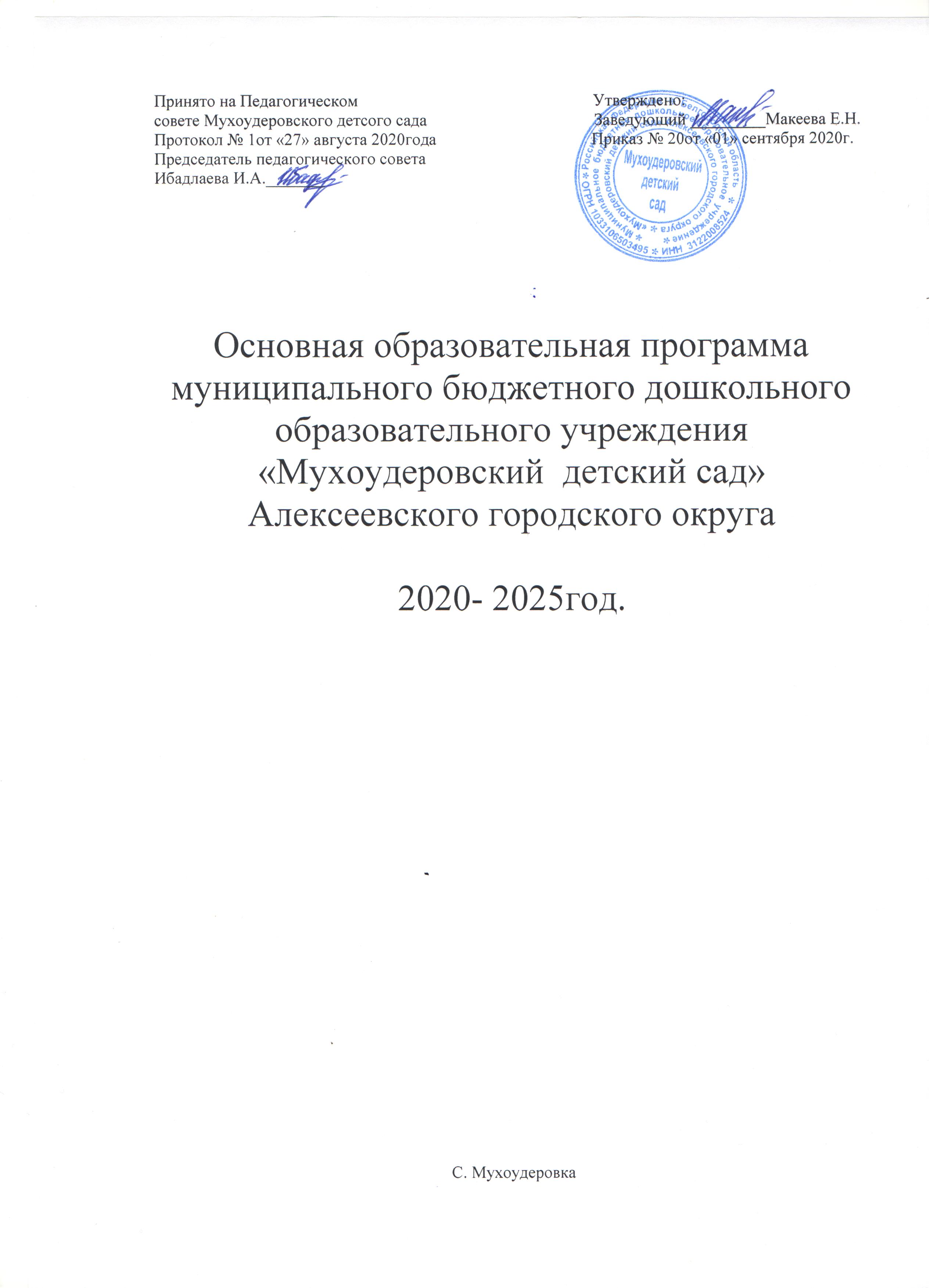                                                                     1. ЦЕЛЕВОЙ РАЗДЕЛ1.1. Пояснительная записка         Основная образовательная программа дошкольного образования муниципального бюджетного дошкольного образовательного учреждения «Мухоудеровский детский сад»  Алексеевского городского округа (далее – Программа) разработана с учетом Примерной основной образовательной программы дошкольного образования, комплексной образовательной программой дошкольного образования «Детство» /  Т.И. Бабаева, А.Г. Гогоберидзе, О.В. Солнцева и др. — СПб. : ООО «Издательство «Детство- Пресс», 2019.- 352 с.,  парциальной дополнительной программы «Основы безопасности жизнедеятельности дошкольников» Н.Н.Авдеевой, О.Л.Князевой, Р.Б. Стеркиной, парциальной программы дошкольного образования «Здравствуй, мир Белогорья» (образовательная область «Познавательное развитие») / Л.В. Серых, Г.А. Репринцева, парциальной программы «Ладушки» И.М. Каплуновой,  И.А. Новоскольцевой, парциальной программы духовно-нравственного воспитания (по авторской программе Л.Л. Шевченко «Добрый мир. Православная культура» для детей 5-7 лет.1.1.1. Цели и задачи Программы.Целью Программы является проектирование социальных ситуаций развития ребенка и развивающей предметно-пространственной среды, обеспечивающих позитивную социализацию, мотивацию и поддержку индивидуальности детей через общение, игру, познавательно-исследовательскую деятельность и другие формы активности.Цели Программы достигаются через решение следующих задач:– охрана и укрепление физического и психического здоровья детей, в том числе их эмоционального благополучия;– обеспечение равных возможностей для полноценного развития каждого ребенка в период дошкольного детства независимо от места проживания, пола, нации, языка, социального статуса;– создание благоприятных условий развития детей в соответствии с их возрастными и индивидуальными особенностями, развитие способностей и творческого потенциала каждого ребенка как субъекта отношений с другими детьми, взрослыми и миром;– объединение обучения и воспитания в целостный образовательный процесс на основе духовно-нравственных и социокультурных ценностей, принятых в обществе правил и норм поведения в интересах человека, семьи, общества;–  формирование  общей  культуры  личности  детей,  развитие  их  социальных,нравственных, эстетических, интеллектуальных, физических качеств, инициативности, самостоятельности и ответственности ребенка, формирование предпосылок учебной деятельности; формирование социокультурной среды, соответствующей возрастным и индивидуальным особенностям детей;– обеспечение психолого-педагогической поддержки семьи и повышение компетентности родителей (законных представителей) в вопросах развития и образования, охраны и укрепления здоровья детей;– обеспечение преемственности целей, задач и содержания дошкольного общего и начального общего образования.Часть программы, формируемая участниками образовательных отношений, разработана с учетом  дополнительной программы музыкального развития «Ладушки» И. Каплуновой и И. НовоскольцевойОсновная цель - комплексное всестороннее музыкальное воспитание и развитие ребенка: от восприятия музыки к ее исполнительству, доступными дошкольнику средствами, и к творчеству.Задачи:Подготовить воспитанников к восприятию музыкальных образов и представлений.Заложить основы гармонического развития:развитие слуха – научиться слышать и слушать самого себя, окружающий мир, отделять негативную аудиальную информацию от позитивной, дать представление об энергетическом происхождении звуков, шумов, музыки в природеразвитие вниманияразвитие чувства ритмаразвитие индивидуальных музыкальных способностейПриобщить воспитанников к русской народно-традиционной и мировой  музыкальной культуре.Подготовить воспитанников к освоению приемов и навыков в различных видах музыкальной деятельности (игра на музыкальных инструментах)Развивать коммуникативные способности.Познакомить воспитанников с многообразием музыкальных форм и жанров.Основной целью  программы «Добрый мир» Шевченко Л.Л  является – развитие личности дошкольника, формирование базовой культуры на основе отечественных традиционных духовных и нравственных ценностей и она ориентирована на решение следующих задач:духовно-нравственное развитие и воспитание детей посредством приобщения к традиционным духовным ценностям России, понимание значимости нравственных и моральных норм для жизни личности, семьи, обществаформирование у детей  основополагающих морально-нравственных  установок, ценностей, норм, обеспечивающих осознанный нравственный выбор,приобретение культурологических знаний, необходимых для разностороннего развития,создание условий творческого развития,воспитание любви к Родине, семье,обеспечение преемственности между ступенями образования.Парциальная программа дошкольного образования «Выходи играть во двор» (образовательная область «Физическое развитие») Л.Н. Волошина направлена на полноценное физическое развитие ребенка в период дошкольного детства с учетом интересов и потребностей детей и родителей. Она отражает специфику национальных и социокультурных условий Белгородчины. Программа разработана в рамках проекта «Создание региональной системы личностного развития дошкольников в условиях реализации ФГОС дошкольного образования» («Дошкольник Белогорья»).  Ориентирование на решение следующих задач: формирование устойчивого интереса к подвижным народным играм, играм с элементами спорта, спортивным упражнениям, желания использовать их в самостоятельной двигательной деятельности;  обогащение двигательного опыта дошкольников новыми двигательными действиями;  закрепление техники выполнения основных движений, ОРУ, элементов спортивных игр; содействие развитию двигательных способностей детей: ловкости, быстроты, гибкости, силы, выносливости;  воспитание положительных нравственно-волевых качеств;  формирование культуры здоровьяПарциальная программа дошкольного образования «Здравствуй, мир Белогорья» (образовательная область «Познавательное развитие») / Л.В. Серых, Г.А. Репринцева направлена на познавательное развитие ребенка на основе социокультурных традиций Белгородской области с учетом индивидуальных и возрастных особенностей дошкольников, потребностей детей и их родителей. Программа является составной частью проекта «Создание региональной системы личностного развития дошкольников в условиях реализации ФГОС дошкольного образования» («Дошкольник Белогорья»), разработана на основе требований ФГОС дошкольного образования и предназначена для реализации части основной образовательной программы, формируемой участниками образовательных отношений.Направлена на решение следующих задач: развитие познавательных интересов дошкольников, любознательности и познавательной мотивации на основе социокультурных традиций Белгородской области;  формирование представлений о социокультурных ценностях и традициях России и Белгородской области;  развитие в игровой, познавательно-исследовательской, проектной деятельности представлений о себе и других людях, о природных богатствах и культурных достижениях Белгородской области, о труде и профессиях земляков, об историческом прошлом и настоящем Белогорья;   расширение «зоны ближайшего развития» путем включения дошкольников в развивающие формы совместной деятельности со взрослыми и друг с другом с учетом социокультурных традиций Белогорья; развитие у детей способности к инициативному и самостоятельному действию по решению познавательных задач на основе социокультурных традиций Белгородской области.1.1.2. Принципы и подходы к формированию Программы.     Программа ДОУ сформирована в соответствии с принципами и подходами,определенными федеральным государственным образовательным стандартом дошкольного образования (далее ФГОС):- принцип полноценного проживания ребенком всех этапов детства (младенческого, раннего и дошкольного возраста), обогащение (амплификация) детского развития; - принцип построения образовательной деятельности на основе индивидуальныхособенностей каждого ребенка, при котором сам ребенок становится активным в выборе содержания своего образования, становится субъектом дошкольного образования; - принцип содействия и сотрудничества детей и взрослых, признания ребенкаполноценным участником (субъектом) образовательных отношений;-  принцип поддержки инициативы детей в различных видах деятельности;- принцип приобщения детей к социокультурным нормам, традициям семьи, общества и государства; - принцип возрастной адекватности дошкольного образования (соответствияусловий, требований, методов возрасту и особенностям развития);- принцип интеграции образовательных областей в соответствии с возрастными возможностями и особенностями детей, а также спецификой этих областей; - принцип комплексно-тематического построения образовательной деятельности – использование разнообразных форм работы с детьми, обусловленных возрастными особенностями.1.1.3. Приоритетные направления деятельности.Сохранение и укрепление здоровья детей;физическое и психологическое здоровьесбережение детей, формирование навыков здорового образа жизни;обеспечение условий безопасности жизнедеятельности детей в ДОУ;формирование у воспитанников эмоционально-волевых качеств и общечеловеческих ценностей;взаимодействие с семьями детей на правах партнерства;гуманизация целей и принципов образовательной работы с детьми;повышение образовательного уровня воспитанников через реализацию дополнительных программ1.1.4. Характеристики особенностей развития детей  дошкольного возраста.Младший дошкольный возраст (3-4 года). На рубеже трех лет любимым выражением ребёнка становится «Я сам!». Отделение себя от взрослого и вместе с тем желание быть как взрослый — характерное противоречие кризиса трех лет.Эмоциональное развитие ребёнка этого возраста характеризуется проявлениями таких чувств и эмоций, как любовь к близким, привязанность к воспитателю, доброжелательное отношение к окружающим, сверстникам.Ребёнок способен к эмоциональной отзывчивости — он может сопереживать другому ребенку.В младшем дошкольном возрасте поведение ребёнка непроизвольно, действия и поступки ситуативны, их последствия ребёнок чаще всего не представляет, нормативно развивающемуся ребенку свойственно ощущение безопасности, доверчиво-активное отношение к окружающему.Дети 3—4 лет усваивают элементарные нормы и правила поведения, связанные с определёнными разрешениями и запретами («можно», «нужно», «нельзя»).3 года ребёнок идентифицирует себя с представителями своего пола. В этом возрасте дети дифференцируют других людей по полу, возрасту; распознают детей, взрослых, пожилых людей, как в реальной жизни, так и на иллюстрациях. У развивающегося трёхлетнего человека есть все возможности овладения навыками самообслуживания (становление предпосылок трудовой деятельности) — самостоятельно есть, одеваться, раздеваться, умываться, пользоваться носовым платком, расчёской, полотенцем, отправлять свои естественные нужды. К концу четвёртого года жизни младший дошкольник овладевает элементарной культурой поведения во время еды за столом и умывания в туалетной комнате. Подобные навыки основываются на определённом уровне развития двигательной сферы ребёнка, одним из основных компонентов которого является уровень развития моторной координации. этот период высока потребность ребёнка в движении (его двигательная активность составляет не менее половины времени бодрствования). Ребёнок начинает осваивать основные движения, обнаруживая при выполнении физических упражнений стремление к целеполаганию (быстро пробежать, дальше прыгнуть, точно воспроизвести движение и др.). Накапливается определённый запас представлений о разнообразных свойствах предметов, явлениях окружающей действительности и о себе самом. этом возрасте у ребёнка при правильно организованном развитии уже должны быть сформированы основные сенсорные эталоны. Он знаком с основными цветами (красный, жёлтый, синий, зелёный). Трехлетний ребенок способен выбрать основные формы предметов (круг, овал, квадрат, прямоугольник, треугольник) по образцу, допуская иногда незначительные ошибки. Ему известны слова больше, меньше, и из двух предметов (палочек, кубиков, мячей и т. п.) он успешно выбирает больший или меньший. 3 года дети практически осваивают пространство своей комнаты (квартиры), групповой комнаты в детском саду, двора, где гуляют, и т. п. На основании опыта у них складываются некоторые пространственные представления (рядом, перед, на, под). Освоение пространства происходит одновременно с развитием речи: ребёнок учится пользоваться словами, обозначающими пространственные отношения (предлоги и наречия). Малыш знаком с предметами ближайшего окружения, их назначением (на стуле сидят, из чашки пьют и т. п.), с назначением некоторых общественно-бытовых зданий (в магазине, супермаркете покупают игрушки, хлеб, молоко, одежду, обувь); имеет представления о знакомых средствах передвижения (легковая машина, грузовая машина, троллейбус, самолёт, велосипед и т. п.), о некоторых профессиях (врач, шофёр, дворник), праздниках (Новый год, День своего рождения), свойствах воды, снега, песка (снег белый, холодный, вода тёплая и вода холодная, лёд скользкий, твёрдый; из влажного песка можно лепить, делать куличики, а сухой песок рассыпается); различает и называет состояния погоды (холодно, тепло, дует ветер, идёт дождь). На четвёртом году жизни ребенок различает по форме, окраске, вкусу некоторые фрукты и овощи, знает два-три вида птиц, некоторых домашних животных, наиболее часто встречающихся насекомых.Внимание детей четвёртого года жизни непроизвольно. Однако его устойчивость зависит от интереса к деятельности. Обычно ребенок этого возраста может сосредоточиться в течение 10—15 мин, но привлекательное для него дело может длиться достаточно долго.Память детей непосредственна, непроизвольна и имеет яркую эмоциональную окраску. Дети сохраняют и воспроизводят только ту информацию, которая остаётся в их памяти без всяких внутренних усилий (понравившиеся стихи и песенки, 2-3 новых слова, рассмешивших или огорчивших его). Мышление трёхлетнего ребёнка является наглядно-действенным: малыш решает задачу путём непосредственного действия с предметами (складывание матрёшки, пирамидки, мисочек, конструирование по образцу и т. п.). В 3 года воображение только начинает развиваться, и прежде всего это происходит в игре. Малыш действует с одним предметом и при этом воображает на его месте другой: палочка вместо ложечки, камешек вместо мыла, стул — машина для путешествий и т. д.младшем дошкольном возрасте ярко выражено стремление к деятельности. Взрослый для ребёнка — носитель определённой общественной функции. Желание ребёнка выполнять такую же функцию приводит к развитию игры. Дети овладевают игровыми действиями с игрушками и предметами-заместителями, приобретают первичные умения ролевого поведения. Игра ребёнка первой половины четвёртого года жизни — это скорее игра рядом, чем вместе. В играх, возникающих по инициативе детей, отражаются умения, приобретённые в совместных со взрослым играх. Сюжеты игр простые, неразвёрнутые, содержащие одну-две роли. Неумение объяснить свои действия партнёру по игре, договориться с ним, приводит к конфликтам, которые дети не в силах самостоятельно разрешить. Конфликты чаще всего возникают по поводу игрушек. Постепенно к 4 годам ребёнок начинает согласовывать свои действия, договариваться в процессе совместных игр, использовать речевые формы вежливого общения. 3—4 года ребёнок начинает чаще и охотнее вступать в общение со сверстниками ради участия в общей игре или продуктивной деятельности.         Однако  ему  всё  ещё  нужны  поддержка  и  внимание  взрослого.   Главным  средством  общения со взрослыми и сверстниками является речь. Словарь младшего дошкольника состоит в основном из слов, обозначающих предметы обихода, игрушки, близких ему людей. Ребёнок овладевает грамматическим строем речи, начинает использовать сложные предложения. Девочки по многим показателям развития (артикуляция, словарный запас, беглость речи, понимание прочитанного, запоминание увиденного и услышанного) превосходят мальчиков.В 3-4 года в ситуации взаимодействия с взрослым продолжает формироваться интерес к книге и литературным персонажам. Круг чтения ребёнка пополняется новыми произведениями, но уже известные тексты по-прежнему вызывают интерес.Интерес к продуктивной деятельности неустойчив. Замысел управляется изображением и меняется по ходу работы, происходит овладение изображением формы предметов. Работы чаще всего схематичны, поэтому трудно догадаться, что изобразил ребёнок. Конструирование носит процессуальный характер. Ребёнок может конструировать по образцу лишь элементарные предметные конструкции из двух-трёх частей.Музыкально-художественная деятельность детей носит непосредственный и синкретический характер. Восприятие музыкальных образов происходит при организации практической деятельности (проиграть сюжет, рассмотреть иллюстрацию, и др.. Совершенствуется звукоразличение, слух. Ребенок дифиринцирует звуковые свойства  предметов, осваивает звуковые предэталоны (громко — тихо, высоко — низко и пр.). Начинает проявлять интерес и избирательность по отношению к различным видам музыкально-художественной деятельности (пению, слушанию, музыкально-ритмическим движениям).Средний дошкольный возраст (4-5 лет). Дети 4–5 лет всё ещё не осознают социальные нормы и правила поведения, однако у них уже начинают складываться обобщённые представления о том, как надо и не надо себя вести. Как правило, к пяти годам дети без напоминания взрослого здороваются и прощаются, говорят «спасибо» и «пожалуйста», не перебивают взрослого, вежливо обращаются к нему. Кроме того, они могут по собственной инициативе убирать игрушки, выполнять простые трудовые обязанности, доводить дело до конца. В этом возрасте у детей появляются представления о том, как положено себя вести девочкам, и как — мальчикам. Дети хорошо выделяют несоответствие нормам и правилам не только в поведении другого, но и в своём собственном. Таким образом, поведение ребёнка 4-5 лет не столь импульсивно и непосредственно, как в 3-4 года, хотя в некоторых ситуациях ему всё ещё требуется напоминание взрослого или сверстников о необходимости придерживаться тех или иных норм и правил.В этом возрасте детьми хорошо освоен алгоритм процессов умывания, одевания, купания, приёма пищи, уборки помещения. Дошкольники знают и используют по назначению атрибуты, сопровождающие эти процессы: мыло, полотенце, носовой платок, салфетку, столовые приборы. Уровень освоения культурно-гигиенических навыков таков, что дети свободно переносят их в сюжетно-ролевую игру.4-5 годам ребёнок способен элементарно охарактеризовать своё самочувствие, привлечь внимание взрослого в случае недомогания. Дети имеют дифференцированное представление о собственной гендерной принадлежности, аргументируют её по ряду признаков («Я мальчик, я ношу брючки, а не платьица, у меня короткая причёска»). К пяти годам дети имеют представления об особенностях наиболее распространённых мужских и женских профессий, о видах отдыха, специфике поведения в общении с другими людьми, об отдельных женских и мужских качествах. четырем годам основные трудности в поведении и общении ребёнка с окружающими, которые были связаны с кризисом трех лет (упрямство, строптивость, конфликтность и др.), постепенно уходят в прошлое, и любознательный ребенок активно осваивает окружающий его мир предметов и вещей, мир человеческих отношений. Лучше всего это удается детям в игре. Дети 4-5 лет продолжают проигрывать действия с предметами, но теперь внешняя последовательность этих действий уже соответствует реальной действительности: ребёнок сначала режет хлеб и только потом ставит его на стол перед куклами (в раннем и в самом начале дошкольного возраста последовательность действий не имела для игры такого значения). игре дети называют свои роли, понимают условность принятых ролей. Происходит разделение игровых и реальных взаимоотношений. В 4-5 лет сверстники становятся для ребёнка более привлекательными  и  предпочитаемыми партнёрами по игре, чем взрослый.возрасте от 4 до 5 лет продолжается усвоение детьми общепринятых сенсорных эталонов, овладение способами их использования и совершенствование обследования предметов. К пяти годам дети, как правило, уже хорошо владеют представлениями об основных цветах, геометрических формах и отношениях величин. Ребёнок уже может произвольно наблюдать, рассматривать и искать предметы в окружающем его пространстве. Восприятие в этом возрасте постепенно становится осмысленным, целенаправленным и анализирующим.           В среднем дошкольном возрасте связь мышления и действий сохраняется, но уже не является такой непосредственной, как раньше. Во многих случаях не требуется практического  манипулирования	с   объектом,   но   во   всех   случаях  ребёнку   необходимо   отчётливо воспринимать и наглядно представлять этот объект. Внимание становится всё более устойчивым, в отличие от возраста трех лет (если ребёнок пошёл за мячом, то уже не будет отвлекаться на другие интересные предметы). Важным показателем развития внимания является то, что к пяти годам появляется действие по правилу — первый необходимый элемент произвольного внимания. Именно в этом возрасте дети начинают активно играть в игры с правилами: настольные (лото, детское домино) и подвижные (прятки, салочки). В среднем дошкольном возрасте интенсивно развивается память ребёнка. В 5 лет он может запомнить уже 5-6 предметов (из 10-15), изображённых на предъявляемых ему картинках.В возрасте 4-5 лет преобладает репродуктивное воображение, воссоздающее образы, которые описываются в стихах, рассказах взрослого, встречаются в мультфильмах и т.д. Элементы продуктивного воображения начинают складываться в игре, рисовании, конструировании.этом возрасте происходит развитие инициативности и самостоятельности ребенка в общении со взрослыми и сверстниками. Дети продолжают сотрудничать со взрослыми в практических делах (совместные игры, поручения), наряду с этим активно стремятся к интеллектуальному общению, что проявляется в многочисленных вопросах (почему? зачем? для чего?), стремлении получить от взрослого новую информацию познавательного характера.          Возможность устанавливать причинно-следственные связи отражается в детских ответах в форме сложноподчиненных предложений. У детей наблюдается потребность в уважении взрослых, их похвале, поэтому на замечания взрослых ребёнок пятого года жизни реагирует повышенной обидчивостью. Общение со сверстниками по-прежнему тесно переплетено с другими видами детской деятельности (игрой, трудом, продуктивной деятельностью), однако уже отмечаются и ситуации чистого общения. Для поддержания сотрудничества, установления отношений в словаре детей появляются слова и выражения, отражающие нравственные представления: слова участия, сочувствия, сострадания. Стремясь привлечь внимание сверстника и удержать его в процессе речевого общения, ребёнок учится использовать средства интонационной речевой выразительности: регулировать силу голоса, интонацию, ритм, темп речи в зависимости от ситуации общения. В процессе общения со взрослыми дети используют правила речевого этикета: слова приветствия, прощания, благодарности, вежливой просьбы, утешения, сопереживания и сочувствия. Речь становится более связной и последовательной. С нарастанием осознанности и произвольности поведения, постепенным усилением роли речи (взрослого и самого ребёнка) в управлении поведением ребенка становится возможным решение более сложных задач в области безопасности. Но при этом взрослому следует учитывать несформированность волевых процессов, зависимость поведения ребёнка от эмоций, доминирование эгоцентрической позиции в мышлении и поведении. художественной и продуктивной деятельности дети эмоционально откликаются на произведения музыкального и изобразительного искусства, художественную литературу, в которых с помощью образных средств переданы различные эмоциональные состояния людей, животных, сказочных персонажей. Дошкольники начинают более целостно воспринимать сюжеты и понимать образы. Важным показателем развития ребёнка-дошкольника является изобразительная деятельность. К четырем годам круг изображаемых детьми предметов довольно широк. В рисунках появляются детали. Замысел детского рисунка может меняться по ходу изображения. Дети владеют простейшими техническими умениями и навыками. Конструирование начинает носить характер продуктивной деятельности: дети замысливают будущую конструкцию и осуществляют поиск способов её исполнения. Старший дошкольный возраст (5-6 лет). Ребёнок 5-6 лет стремится познать себя и другого человека как представителя общества, постепенно начинает осознавать связи и зависимости в социальном поведении и взаимоотношениях людей.этом возрасте в поведении дошкольников происходят качественные изменения — формируется возможность саморегуляции, дети начинают предъявлять к себе те требования, которые раньше предъявлялись им взрослыми. Так они могут, не отвлекаясь на более интересные дела, доводить до конца малопривлекательную работу (убирать игрушки, наводить порядок в комнате и т.п.). Это становится возможным благодаря осознанию детьми общепринятых норм и правил поведения и обязательности их выполнения. возрасте от 5 до 6 лет происходят изменения в представлениях ребёнка о себе. Эти представления начинают включать не только характеристики, которыми ребёнок наделяет себя настоящего в данный отрезок времени, но и качества, которыми он хотел бы или, наоборот, не хотел бы обладать в будущем («Я хочу быть таким, как Человек-Паук», «Я буду, как принцесса» т. д.). В них проявляются усваиваемые детьми этические нормы. В этом возрасте дети в значительной степени ориентированы на сверстников, большую часть времени проводят с ними в совместных играх и беседах, их оценки и мнения становятся существенными для них. Повышается избирательность и устойчивость взаимоотношений с ровесниками. Свои предпочтения дети объясняют успешностью того или иного ребёнка в игре. этом возрасте дети имеют дифференцированное представление о своей гендерной принадлежности по существенным признакам (женские и мужские качества, особенности проявления чувств, эмоций, специфика гендерного поведения). Существенные изменения происходят в игровом взаимодействии, в котором существенное место начинает занимать совместное обсуждение правил игры. При распределении детьми этого возраста ролей для игры можно иногда наблюдать и попытки совместного решения проблем («Кто будет…?»). Вместе с тем согласование действий, распределение обязанностей у детей чаще всего возникает ещё по ходу самой игры. Усложняется игровое пространство (например, в игре «Театр» выделяются сцена и гримёрная). Игровые действия становятся разнообразными. Вне игры общение детей становится менее ситуативным. Они охотно рассказывают о том, что с ними произошло: где были, что видели и т. д. Дети внимательно слушают друг друга, эмоционально сопереживают рассказам друзей. Более совершенной становится крупная моторика. Ребёнок этого возраста способен к освоению сложных движений: может пройти по неширокой скамейке и при этом даже перешагнуть через небольшое препятствие; умеет отбивать мяч о землю одной рукой несколько раз подряд. Уже наблюдаются различия в движениях мальчиков и девочек (у мальчиков — более порывистые, у девочек — мягкие, плавные, уравновешенные), в общей конфигурации тела в зависимости от пола ребёнка. К пяти годам дети обладают довольно большим запасом представлений об окружающем, которые получают благодаря своей активности, стремлению задавать вопросы и экспериментировать. Ребёнок этого возраста уже хорошо знает основные цвета и имеет представления об оттенках (например, может показать два оттенка одного цвета: светло-красный и тёмно-красный). Дети шестого года жизни могут рассказать, чем отличаются геометрические фигуры друг от друга. Для них не составит труда сопоставить между собой по величине большое количество предметов: например, расставить по порядку семь—десять тарелок разной величины и разложить к ним соответствующее количество ложек разного размера. Возрастает способность ребёнка ориентироваться в пространстве. Внимание детей становится более устойчивым и произвольным. Они могут заниматься не очень привлекательным, но нужным делом в течение 20-25 мин вместе со взрослым. Ребёнок этого возраста уже способен действовать по правилу, которое задаётся взрослым. Объём памяти изменяется не существенно, улучшается её устойчивость. При этом для запоминания дети уже могут использовать несложные приёмы и средства.5-6 лет ведущее значение приобретает наглядно-образное мышление, которое позволяет ребёнку решать более сложные задачи с использованием обобщённых наглядных средств (схем, чертежей и пр.) и обобщённых представлений о свойствах различных предметов и явлений. Возраст 5-6 лет можно охарактеризовать как возраст овладения ребёнком активным (продуктивным) воображением, которое начинает приобретать самостоятельность, отделяясь от практической деятельности. Образы воображения значительно полнее и точнее воспроизводят действительность. Ребёнок чётко начинает различать действительное и вымышленное. Действия воображения — создание и воплощение замысла — начинают складываться первоначально в игре. Это проявляется в том, что прежде игры рождается её замысел и сюжет. Постепенно дети приобретают способность действовать по предварительному замыслу в конструировании и рисовании. На шестом году жизни ребёнка происходят важные изменения в развитии речи. Для детей этого возраста становится нормой правильное произношение звуков. Дети начинают употреблять обобщающие слова, синонимы, антонимы, оттенки значений слов, многозначные слова. Словарь детей также активно пополняется существительными, обозначающими названия профессий, социальных учреждений (библиотека, почта, универсам, спортивный клуб и т. д.); глаголами, обозначающими трудовые действия людей разных профессий, прилагательными и наречиями, отражающими качество действий, отношение людей к профессиональной деятельности. Дети учатся самостоятельно строить игровые и деловые диалоги, осваивая правила речевого этикета, пользоваться прямой и косвенной речью; в описательном и повествовательном монологах способны передать состояние героя, его настроение, отношение к событию, используя эпитеты и сравнения. Круг чтения ребёнка 5-6 лет пополняется произведениями разнообразной тематики, в том числе связанной с проблемами семьи, взаимоотношений со взрослыми, сверстниками, с историей страны. Он способен удерживать в памяти большой объём информации, ему доступно чтение с продолжением. Повышаются возможности безопасности жизнедеятельности ребенка 5-6 лет. Это связано с ростом осознанности и произвольности поведения, преодолением эгоцентрической позиции (ребёнок становится способным встать на позицию другого). Развивается прогностическая функция мышления, что позволяет ребёнку видеть перспективу событий, предвидеть (предвосхищать) близкие и отдалённые последствия собственных действий и поступков и действий и поступков других людей. старшем возрасте, освоенные ранее виды детского труда выполняются качественно, быстро, осознанно. Становится возможным освоение детьми разных видов ручного труда. процессе восприятия художественных произведений, произведений музыкального и изобразительного искусства дети способны осуществлять выбор того (произведений, персонажей, образов), что им больше нравится, обосновывая его с помощью элементов эстетической оценки. Они эмоционально откликаются на те произведения искусства, в которых переданы понятные им чувства и отношения, различные эмоциональные состояния людей, животных, борьба добра со злом. Совершенствуется качество музыкальной деятельности. Творческие проявления становятся более осознанными и направленными (образ, средства выразительности продумываются и сознательно подбираются детьми). В продуктивной деятельности дети также могут изобразить задуманное (замысел ведёт за собой изображение). Ребенок на пороге школы (6-7 лет) обладает устойчивыми социально-нравственными чувства и эмоциями, высоким самосознанием и осуществляет себя как субъект деятельности и поведения.Мотивационная сфера дошкольников 6-7 лет расширяется за счёт развития таких социальных мотивов, как познавательные, просоциальные (побуждающие делать добро), самореализации. Поведение ребёнка начинает регулироваться также его представлениями о том, что хорошо и что плохо. С развитием морально-нравственных представлений напрямую связана и возможность эмоционально оценивать свои поступки. Ребёнок испытывает чувство удовлетворения, радости, когда поступает правильно, хорошо, и смущение, неловкость, когда нарушает правила, поступает плохо. Общая самооценка детей представляет собой глобальное, положительное недифференцированное отношение к себе, формирующееся под влиянием эмоционального отношения со стороны взрослых.концу дошкольного возраста происходят существенные изменения в эмоциональной сфере. С одной стороны, у детей этого возраста более богатая эмоциональная жизнь, их эмоции глубоки и разнообразны по содержанию. С другой стороны, они более сдержанны и избирательны в эмоциональных проявлениях. К концу дошкольного возраста у них формируются обобщённые эмоциональные представления, что позволяет им предвосхищать последствия своих действий. Это существенно влияет на эффективность произвольной регуляции поведения — ребёнок может не только отказаться от нежелательных действий или хорошо себя вести, но и выполнять неинтересное задание, если будет понимать, что полученные результаты принесут кому-то пользу, радость и т. п. Благодаря таким изменениям в эмоциональной сфере поведение дошкольника становится менее ситуативным и чаще выстраивается с учётом интересов и потребностей других людей. Сложнее и богаче по содержанию становится общение ребёнка со взрослым. Дошкольник внимательно слушает рассказы родителей о том, что у них произошло на работе, живо интересуется тем, как они познакомились, при встрече с незнакомыми людьми часто спрашивает, где они живут, есть ли у них дети, кем они работают и т. п. Большую значимость для детей 6-7 лет приобретает общение между собой. Их избирательные отношения становятся устойчивыми, именно в этот период зарождается детская дружба. Дети продолжают активно сотрудничать, вместе с тем у них наблюдаются и конкурентные отношения — в общении и взаимодействии они стремятся в первую очередь проявить себя, привлечь внимание других к себе. Однако у них есть все возможности придать такому соперничеству продуктивный и конструктивный характер и избегать негативных форм поведения. семи годам дети определяют перспективы взросления в соответствии с гендерной ролью, проявляют стремление к усвоению определённых способов поведения, ориентированных на выполнение будущих социальных ролей. 6-7  годам  ребёнок  уверенно  владеет  культурой  самообслуживания  и культурой здоровья. В играх дети 6-7 лет способны отражать достаточно сложные социальные события — рождение ребёнка, свадьба, праздник, война и др. В игре может быть несколько центров, в каждом из которых отражается та или иная сюжетная линия. Дети этого возраста могут по ходу игры брать на себя две роли, переходя от исполнения одной к исполнению другой. Они могут вступать во взаимодействие с несколькими партнёрами по игре, исполняя как главную, так и подчинённую роль. Продолжается дальнейшее развитие моторики ребёнка, наращивание и самостоятельное использование двигательного опыта. Расширяются представления о самом себе, своих физических возможностях, физическом облике. Совершенствуются ходьба, бег, шаги становятся равномерными, увеличивается их длина, появляется гармония в движениях рук и ног. Ребёнок способен быстро перемещаться, ходить и бегать, держать правильную осанку. По собственной инициативе дети могут организовывать подвижные игры и простейшие соревнования со сверстниками.В возрасте 6-7 лет происходит расширение и углубление представлений детей о форме, цвете, величине предметов. Ребёнок уже целенаправленно, последовательно обследует внешние особенности предметов. При этом он ориентируется не на единичные признаки, а на весь комплекс (цвет, форма, величина и др.). К концу дошкольного возраста существенно увеличивается устойчивость непроизвольного внимания, что приводит к меньшей отвлекаемости детей. Сосредоточенность и длительность деятельности ребёнка зависит от её привлекательности для него. Внимание мальчиков менее устойчиво. В 6-7 лет у детей увеличивается объём памяти, что позволяет им непроизвольно запоминать достаточно большой объём информации. Девочек отличает больший объём и устойчивость памяти.Воображение детей данного возраста становится, с одной стороны, богаче и оригинальнее, а с другой — более логичным и последовательным, оно уже не похоже на стихийное фантазирование детей младших возрастов. Несмотря на то, что увиденное или услышанное порой преобразуется детьми до неузнаваемости, в конечных продуктах их воображения чётче прослеживаются объективные закономерности действительности. Так, например, даже в самых фантастических рассказах дети стараются установить причинно-следственные связи, в самых фантастических рисунках — передать перспективу. При придумывании сюжета игры, темы рисунка, историй и т. п. дети 6—7 лет не только удерживают первоначальный замысел, но могут обдумывать его до начала деятельности.В этом возрасте продолжается развитие наглядно-образного мышления, которое позволяет ребёнку решать более сложные задачи с использованием обобщённых наглядных средств (схем, чертежей и пр.) и обобщённых представлений о свойствах различных предметов и явлений. Действия наглядно-образного мышления (например, при нахождении выхода из нарисованного лабиринта) ребёнок этого возраста, как правило, совершает уже в уме, не прибегая к практическим предметным действиям даже в случаях затруднений. Возможность успешно совершать действия сериации и классификации во многом связана с тем, что на седьмом году жизни в процесс мышления всё более активно включается речь. Использование ребёнком (вслед за взрослым) слова для обозначения существенных признаков предметов и явлений приводит к появлению первых понятий.Речевые умения детей позволяют полноценно общаться с разным контингентом людей (взрослыми и сверстниками, знакомыми и незнакомыми).Дети не только правильно произносят, но и хорошо различают фонемы (звуки) и слова. Овладение морфологической системой языка позволяет им успешно образовывать достаточно сложные грамматические формы существительных, прилагательных, глаголов. В своей речи старший дошкольник всё чаще использует сложные предложения (с сочинительными и подчинительными связями). В 6—7 лет увеличивается словарный запас. В процессе диалога ребёнок старается исчерпывающе ответить на вопросы, сам задаёт вопросы, понятные собеседнику, согласует свои реплики с репликами других. Активно развивается и другая форма речи — монологическая. Дети могут последовательно и связно пересказывать или рассказывать. Важнейшим итогом развития речи на протяжении всего дошкольного детства является то, что к концу этого периода речь становится подлинным средством как общения, такпознавательной деятельности, а также планирования и регуляции поведения. концу дошкольного детства ребёнок формируется как будущий самостоятельный читатель. Тяга к книге, её содержательной, эстетической и формальной сторонам — важнейший итог развития дошкольника-читателя. Музыкально-художественная деятельность характеризуется большой самостоятельностью. Развитие познавательных интересов приводит к стремлению получить знания о видах и жанрах искусства (история создания музыкальных шедевров, жизнь и творчество композиторов и исполнителей).Дошкольники начинают проявлять интерес к посещению театров, понимать ценность произведений музыкального искусства.В продуктивной деятельности дети знают, что хотят изобразить, и могут целенаправленно следовать к своей цели, преодолевая препятствия и не отказываясь от своего замысла, который теперь становится опережающим. Они способны изображать всё, что вызывает у них интерес. Созданные изображения становятся похожи на реальный предмет, узнаваемы и включают множество деталей. Совершенствуется и усложняется техника рисования, лепки, аппликации.Дети способны конструировать по схеме, фотографиям, заданным условиям, собственному замыслу постройки из разнообразного строительного материала, дополняя их архитектурными деталями; делать игрушки путём складывания бумаги в разных направлениях; создавать фигурки людей, животных, героев литературных произведений из природного материала.Наиболее важным достижением детей в данной образовательной области является овладение композицией.1.1.5 Учет специфики условий ДОО Реализация Программы осуществляется в течение всего времени пребывания детей в ДОУ в процессе разнообразных видов детской деятельности: игровой, коммуникативной, трудовой, познавательно-исследовательской, продуктивной, чтения, в форме творческой активности, обеспечивающей художественно-эстетическое развитие ребенка.Расписание образовательной деятельности, составлено в соответствии с нормами СанПиН. В период адаптации ребёнка к условиям детского сада применяется гибкий подход к организации режима его пребывания в зависимости от индивидуальных особенностей.Характер взаимодействия взрослых и детей: личностно-развивающий, гуманистический. Все воспитанники русскоязычные. Отклонений в здоровье, требующих реализации индивидуальной программы, не имеют.Национально – культурные особенности: Этнический состав воспитанников - русские. Обучение и воспитание в ДОУ осуществляется на русском языке. Основной контингент воспитанников проживает в условиях сельской местности. Реализация данного компонента осуществляется через знакомство с национально-культурными особенностями Белгородчины. Знакомясь с родным краем, его достопримечательностями, ребенок учится осознавать себя, живущим в определенный временной период, в определенных этнокультурных условиях. Данная информация реализуется через целевые прогулки, беседы, проекты. Климатические особенности: При организации образовательного процесса учитываются климатические особенности региона. Белгородская область – средняя полоса России: время начала и окончания тех или иных сезонных явлений (листопад, таяние снега и т. д.) и интенсивность их протекания; состав флоры и фауны; длительность светового дня; погодные условия и т. д.Основными чертами климата являются: умеренно холодная зима и сухое жаркое лето. В холодное время года пребывание детей на открытом воздухе уменьшается. В теплое время года – жизнедеятельность детей, преимущественно, организуется на открытом воздухе. Исходя из климатических особенностей региона, график образовательного процесса и режим дня составляется в соответствии с выделением двух периодов:1. холодный период: (сентябрь-май);2. тёплый период (июнь-август).Характеристика группы МБДОУВ учреждении функционирует две разновозрастные группы общеразвивающей направленности, которую посещают дети в возрасте от  3  до 7 лет. 1.1.6. Значимые для разработки и реализации Программы характеристики.Общие сведения об учреждении:Муниципальное бюджетное дошкольное образовательное учреждение «Мухоудеровский детский сад»  Алексеевского городского округа  расположено в селе Мухоудеровка  Алексеевского района Белгородской области по улице Парковая д. 17                                    Год основания: 1980 год. Дошкольное учреждение представляет собой одноэтажное здания, расположенных по ул.Парковая, дом 17 в селе Мухоудеровка Алексеевского района Белгородской области. Здание детского сада приспособленно,двухэтажное,отопление,водоснабжение,канализация,сантехническое оборудование в хорошем состоянии.Здание рассчитано на 80 детских мест.                                             Продолжительность пребывания детей в МБДОУ «Мухоудеровский детский сад» Алексеевского городского округа (далее – МБДОУ) – 12 часов (полный день). Режим работы МДОУ – пятидневная рабочая неделя (с 7.00 до 19.00).В МБДОУ функционируют две разновозрастные группы, которые посещают 28  ребенка в возрасте от 3-х до 7 лет. Из них:► 15 ребенка от 3-х до 4,5 лет –  младшая группа► 13  ребенка с 4,5 до 7 лет –  старшая группаВсе группы сформированы по разновозрастному принципу.Социальными заказчиками деятельности МБДОУ являются в первую очередь родители (законные представители). Поэтому коллектив МБДОУ  пытается создать доброжелательную, психологически комфортную атмосферу, в основе которой лежит определенная система взаимодействия с родителями (законные представители), взаимопонимание и сотрудничество.МБДОУ «Мухоудеровский детский сад» Алексеевского городского округа имеет Лицензию на правоведения образовательной деятельности (Лицензия № 0008766 от 10.06. 2019 г. Серия 31Л01 № 0002613), выданные Департаментом образования.Программа реализуется на государственном языке Российской Федерации - русском.Программа реализуется в течение всего времени пребывания детей в МБДОУ.Программа состоит из обязательной части и части, формируемой участниками образовательных отношений. Обе части являются взаимодополняющими и необходимыми с точки зрения реализации требований Стандарта.Социальный паспорт:Сведения о детях и о семьях воспитанников МДОУРаспределение воспитанников по возрастамНациональный состав – русские. Численность детей из многодетных семей – 8 воспитанников. На 01.09.2020  г. в МБДОУ детей инвалидов -нет.Данные о родителях (законных представителях):Описание жилищных условий1.2.Планируемые результаты освоения программы1.2.1 Целевые ориентиры в раннем возрастеК трем годам ребенок:– интересуется окружающими предметами, активно действует с ними, исследует их свойства, экспериментирует. Использует специфические, культурно фиксированные предметные действия, знает назначение бытовых предметов (ложки, расчески, карандаша и пр.) - умеет пользоваться ими. Проявляет настойчивость в достижении результата своих действий; – стремится к общению и воспринимает смыслы в различных ситуациях общения со взрослыми, активно подражает им в движениях и действиях, умеет действовать согласованно; – владеет активной и пассивной речью: понимает речь взрослых, может обращаться с вопросами и просьбами, знает названия окружающих предметов и игрушек; – проявляет  интерес  к  сверстникам;  наблюдает  за  их  действиями  и  подражает  им. Взаимодействие с ровесниками окрашено яркими эмоциями;– в  короткой  игре  воспроизводит  действия  взрослого,  впервые  осуществляя  игровые замещения;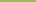 - проявляет самостоятельность в бытовых и игровых действиях. Владеет простейшими навыками самообслуживания; – любит слушать стихи, песни, короткие сказки, рассматривать картинки, двигаться под музыку. Проявляет живой эмоциональный отклик на эстетические впечатления. Охотно включается в продуктивные виды деятельности (изобразительную деятельность, конструирование и др.);– с удовольствием двигается – ходит, бегает в разных направлениях, стремится осваивать различные виды движения (подпрыгивание, лазанье, перешагивание и пр.).1.2.2 Целевые ориентиры в дошкольном детстве1.2.3 Целевые ориентиры на этапе завершения освоения Программы.К семи годам:– ребенок овладевает основными культурными способами деятельности, проявляет инициативу и самостоятельность в игре, общении, конструировании и других видах детской активности. Способен выбирать себе род занятий, участников по совместной деятельности; – ребенок положительно относится к миру, другим людям и самому себе, обладает чувством собственного достоинства. Активно взаимодействует со сверстниками и взрослыми, участвует в совместных играх. Способен договариваться, учитывать интересы и чувства других, сопереживать неудачам и радоваться успехам других, адекватно проявляет свои чувства, в том числе чувство веры в себя, старается разрешать конфликты;– ребенок обладает воображением, которое реализуется в разных видах деятельности и прежде всего в игре. Ребенок владеет разными формами и видами игры, различает условную и реальную ситуации, следует игровым правилам; – ребенок достаточно хорошо владеет устной речью, может высказывать свои мысли и желания, использовать речь для выражения своих мыслей, чувств и желаний, построения речевого высказывания в ситуации общения, может выделять звуки в словах, у ребенка складываются предпосылки грамотности; – у ребенка развита крупная и мелкая моторика. Он подвижен, вынослив, владеет основными произвольными движениями, может контролировать свои движения и управлять ими; – ребенок способен к волевым усилиям, может следовать социальным нормам поведения, правилам в разных видах деятельности, во взаимоотношениях со взрослыми и сверстниками, может соблюдать правила безопасного поведения и личной гигиены;– ребенок  проявляет  любознательность,  задает  вопросы  взрослым  и  сверстникам,интересуется причинно-следственными связями, пытается самостоятельно придумывать объяснения явлениям природы и поступкам людей. Склонен наблюдать, экспериментировать, строить смысловую картину окружающей реальности, обладает начальными знаниями о себе, о природном  и  социальном  мире,  в  котором  он  живет.  Знаком  с  произведениями  детской литературы,   обладает   элементарными   представлениями   из   области   живой   природы, естествознания,  математики, истории  и  т.п.  Способен  к  принятию  собственных  решений,  опираясь на свои знания и умения в различных видах деятельности.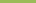         Степень реального развития этих характеристик и способности ребенка их проявлять к моменту перехода на следующий уровень образования могут существенно варьировать у разных детей в силу различий в условиях жизни и индивидуальных особенностей развития конкретного ребенка.1.3. Развивающее оценивание качества образовательной деятельности по Программе.     Система оценки образовательной деятельности, предусмотренная Программой,включает оценивание качества условий образовательной деятельности, а именно психолого-педагогические условия и предметно-развивающая среда.Программой не предусмотрено оценивание качества образовательной деятельности на основе достижения детьми планируемых результатов освоения Программы.Программой предусмотрена система мониторинга динамики развития детей, динамики их образовательных достижений, основанная на методе наблюдения, включающая педагогическую диагностику, связанную с оценкой эффективности педагогических действий с целью их дальнейшей оптимизации, см. методику Н.В. Верещагиной «Диагностика педагогического процесса».Так же оценка качества образовательной деятельности по Программе включает:оценку родителями - проведение анкетирование родителей об организации деятельности ДОУ.II.  СОДЕРЖАТЕЛЬНЫЙ РАЗДЕЛ. основе реализации Программы лежит культурно-исторический и системно-деятельностный подходы к развитию ребенка, который предполагает:создание каждому ребенку условий для наиболее полного раскрытия возрастных возможностей и способностей.обеспечение разнообразия детской деятельности – близкой и естественной для ребенка: игры, общения со взрослыми и сверстниками, экспериментирования, предметной, изобразительной, музыкальной.ориентацию всех условий реализации программы на ребенка, создание эмоционально-комфортной обстановки и благоприятной среды его позитивного развития.2.2.1  Описание образовательной деятельности в соответствии с направлениями развития ребенка, представленными в пяти образовательных областях.      Обязательная часть Программы реализуется в содержании образовательной деятельности в соответствии с направлениями развития ребёнка, представленными в пяти образовательных областях, с учётом комплексной программы дошкольного образования «Детство» /  Т.И. Бабаева, А.Г. Гогоберидзе, О.В. Солнцева и др. — СПб. : ООО «Издательство «Детство- Пресс», 2019.- 352 с.      Часть Программы, формируемая участниками образовательных отношений, реализуется посредством парциальных программ. Учитывая спрос родителей, были выбраны следующие парциальные программы.      Парциальная дополнительная программа «Основы безопасности жизнедеятельности дошкольников» Н.Н.Авдеевой, О.Л.Князевой, Р.Б. Стеркиной, парциальная программа «Ладушки» И.М. Каплуновой,  И.А. Новоскольцевой, парциальная программа духовно-нравственного воспитания (по авторской программе Л.Л. Шевченко «Добрый мир. Православная культура» для детей 5-7 лет, парциальная программа «Играйте на здоровье» Волошиной Л.Н.   для детей 5-7 лет.Парциальные	программы	дополняют	содержание	образовательных	областей«Физическое	развитие»,	«Познавательное	развитие»,	«Социально-коммуникативное развитие» (старшая и подготовительная группы), «Художественно-эстетическое развитие».В содержательном разделе представлены:– описание модулей образовательной деятельности в соответствии с направлениями развития ребенка в пяти образовательных областях: социально-коммуникативной, познавательной, речевой, художественно-эстетической и физического развития, с учетом используемых вариативных программ дошкольного образования и методических пособий, обеспечивающих реализацию данного содержания;– описание вариативных форм, способов, методов и средств реализации Программы с учетом возрастных и индивидуально-психологических особенностей воспитанников,специфики их образовательных потребностей, мотивов и интересов;В соответствии с положениями Стандарта и принципами Программы Организации предоставлено право выбора способов реализации образовательной деятельности в зависимости от конкретных условий, предпочтений педагогического коллектива Организации и других участников образовательных отношений, а также с учетом индивидуальных особенностей воспитанников, специфики их индивидуальных потребностей и интересов. При организации образовательной деятельности по направлениям, обозначенным образовательными областями, необходимо следовать принципам Программы, в частности принципам поддержки разнообразия детства, индивидуализации дошкольного образования, возрастной адекватности образования и другим. Определяя содержание образовательной деятельности в соответствии с этими принципами, следует принимать во внимание разнообразие интересов и мотивов детей, значительные индивидуальные различия между детьми, неравномерность формированияразных способностей у ребенка, а также особенности социокультурной среды, в которой проживают семьи воспитанников, и особенности места расположения Организации.2.2.1. Младенческий и ранний возрастФормирование базового доверия к миру, к людям, к себе – ключевая задача периода раннего развития ребенка в период младенческого и раннего возраста.Важнейшая задача взрослых – создать и поддерживать позитивные и надежные отношения, в рамках которых обеспечивается развитие надежной привязанности и базовое доверие к миру как основы здорового психического и личностного развития (Б.Боулби, Э.Эриксон, М.И.Лисина, Д.Б. Эльконин, О.А.Карабанова и др.). При этом ключевую рольиграет эмоционально насыщенное общение ребенка со взрослым (М.И. Лисина).С возрастом число близких взрослых увеличивается. В этих отношениях ребенок находит безопасность и признание, и они вдохновляют его исследовать мир и быть открытым для нового. Значение установления и поддержки позитивных надежных отношений в контексте реализации Программы сохраняет свое значение на всех возрастных ступенях.Личностно-развивающее взаимодействие со взрослым предполагает индивидуальный подход к каждому ребенку: учет его возрастных и индивидуальных особенностей, характера, привычек, предпочтений. При таком взаимодействии в центре внимания взрослого находится личность ребенка, его чувства, переживания, стремления, мотивы. Оно направлено наобеспечение положительного самоощущения ребенка, на развитие его способностей и расширение возможностей для их реализации. Это может быть достигнуто только тогда, когда в Организации или в семье создана атмосфера доброжелательности и доверия между взрослыми и детьми, когда каждый ребенок испытывает эмоциональный комфорт, имеет возможностьсвободно выражать свои желания и удовлетворять потребности. Такое взаимодействие взрослых с ребенком является важнейшим фактором развития эмоциональной, мотивационной, познавательной сфер ребенка, личности ребенка в целом.Особое значение для данного возрастного периода имеет поддержка потребности в поиске, развитие предпосылок ориентировочно-исследовательской активности ребенка.2.2.2.Младенческий возраст (2-12 месяцев)В первом полугодии жизни ребенка основными задачами образовательной деятельности являются создание условий для:– развития надежной привязанности как условия здорового психического и личностного развития на протяжении жизни;– развития базового доверия к миру;– развития эмоционального (ситуативно-личностного) общения младенца со взрослым;– познавательной активности по отношению к предметному окружению и предпосылок ориентировочно-исследовательской активности;– физического развития ребенка.В ходе эмоционального общения на данном возрастном этапе закладываются потенциальные возможности дальнейшего развития ребенка, создается основа для формирования таких личностных характеристик, как положительное самоощущение, инициативность, любознательность, доверие и доброжелательное отношение к окружающим людям.В области социально-коммуникативного развитияВзрослый удовлетворяет потребность ребенка в общении и социальном взаимодействии: обращается к ребенку с улыбкой, ласковыми словами, бережно берет на руки, поглаживает, отвечает на его улыбку и вокализации, реагирует на инициативные проявления ребенка, поощряет их. Создает условия для положительного самовосприятия ребенка: обращается по имени, хвалит, реагирует на проявления недовольства ребенка, устраняет его причину (пеленает, переодевает, кормит и др.), успокаивает.Способствует предречевому развитию ребенка: сопровождает ласковой речью все свои действия в ходе режимных моментов, комментирует действия ребенка, называет предметы, игрушки, организует эмоциональные игры, напевает песенки.В области познавательного развитияВзрослый создает условия для обогащения ребенка новыми впечатлениями, поддерживает проявления любознательности: помещает в поле зрения и досягаемости ребенка игрушки и предметы разной формы, величины, цвета,фактуры, звучания; после того, как младенцу исполнится 3 месяца, вкладывает игрушку ему в ручку; время от времени носит ребенка на руках, показывает и называет предметы, находящиеся в помещении.В области физического развитияВзрослый способствует росту, укреплению здоровья, мышечного тонуса, развитию движений ребенка: организует питание, правильный режим сна и бодрствования, прогулок; проводит гимнастику, массаж и пр.Во втором полугодии основные задачи образовательной деятельности состоят в создании условий:– развития предметно-манипулятивной и познавательной активности;– ситуативного-действенного общения ребенка со взрослым;– развития речи;– приобщения к художественно-эстетическим видам деятельности;– развития первых навыков самообслуживания;– физического развития.В области социально-коммуникативного развитияВзрослый удовлетворяет потребность ребенка в общении и социальном взаимодействии: играет с ребенком, используя различные предметы. При этом активные действия ребенка и взрослого чередуются. Взрослый показывает образцы действий с предметами; создает предметно-развивающую среду для самостоятельной игры-исследования; поддерживает инициативу ребенка в общении и предметно -манипулятивной активности, поощряет его действия.Способствует развитию у ребенка позитивного представления о себе и положительного самоощущения: подносит к зеркалу, обращая внимание ребенка на детали его внешнего облика, одежды; учитывает возможности ребенка, обращает внимание на достижения ребенка, высказывая радость и поощряя их.Взрослый способствует развитию у ребенка интереса и доброжелательного отношения к другим детям; создает безопасное пространство для взаимодействия детей, насыщая его разнообразными предметами, наблюдает за активностью детей в этом пространстве, проявлениями интереса детей друг к другу, взаимодействием детей, называет детей по имени, комментируя происходящее. На этой стадии развития ребенок еще не может понять интересы другого ребенка, не может делиться игрушкой и/или не брать чужую игрушку. Такие требования к ребенку на этом возрастном этапе не выдвигаются. Задача взрослого –предотвращать возможные конфликты, отвлекая детей, переключая внимание конфликтующих на более интересные объекты или занятия.Взрослый также поддерживает стремление ребенка к самостоятельности в овладении навыками самообслуживания: поощряет попытки ребенка самостоятельно держать ложку, зачерпывать из тарелки пищу, пить из чашки и т. п.В области познавательного развитияВзрослый способствует развитию любознательности ребенка: обогащает окружающую ребенка среду предметами, которые можно исследовать и/или с которыми можно экспериментировать (разбирать на части, соединять и разъединять детали, складывать, выкладывать, извлекать звуки и пр.). Это могут быть предметы различной величины, формы, с разнообразной поверхностью, разного цвета (дерево, пластмасса, бумага, ткань, губка, шерсть, веревка и т. п.), позволяющие ребенку знакомиться с их физическими свойствами; игрушки, стимулирующие развитие памяти (исчезновение и появление предметов); игрушки и предметы, производящие шумы, позволяющие ребенку обнаружить первые причинно-следственные связи (погремушки, колокольчики и т. п.).На регулярных прогулках взрослый наблюдает за проявлениями детского любопытства, интереса к природным объектам, разделяя детское удивление и интерес, называя объекты, которые привлекают внимание детей, вместе с ребенком рассматривает камешки, листья, цветы и т. п.В области речевого развитияВ процессе взаимодействия с ребенком взрослый внимательно относится к попыткам ребенка выразить свои желания, потребности и интересы, тем самым поощряя начало активной речи. Он пытается понять, чего хочет ребенок, и вербализирует то, что тот хочет «сказать» или спросить. В ходе общения и игр взрослый стимулирует понимание ребенком речи:комментирует собственные действия и действия ребенка, называет окружающие предметы, читает детские стихи, поет песенки, показывает картинки, рассказывает, что на них изображено. Организует игры, включающие ритмические стихи и движения.В области художественно-эстетического развитияВзрослый организует предметно-пространственную среду, заполняя ее необходимыми оборудованием, предметами и материалами – музыкальными инструментами, репродукциями картин, бумагой, мелками, карандашами, красками и т. п. Взрослый организует прослушивание детьми фрагментов музыкальных произведений; демонстрирует звучание детских музыкальныхинструментов, побуждает пританцовывать и/или позволяет детям свободно двигаться под музыку. Взрослый рассматривает вместе с ребенком картинки, репродукции картин; показывает короткие инсценировки с куклами, пальчиковыми игрушками; рисует в присутствии детей, побуждая их тем самым к собственной изобразительной деятельности; предоставляет детямвозможность использовать все материалы для самовыражения и/или экспериментирования сними: извлекать звуки из инструментов, чиркать каракули мелками или карандашами, экспериментировать с красками и т. п.В области физического развитияВзрослый способствует прежде всего двигательному развитию, организует полноценное питание, режим дня, включающий сон и регулярное пребывание на свежем воздухе, время от времени проводит массаж.давать особое значение.В области крупной моторикиВзрослый поощряет самостоятельную активность и развитие свободного движения; организует безопасную предметно-пространственную среду, способствующую развитию свободной двигательной активности, самостоятельному перемещению ребенка в помещении, попыткам делать первые шаги.Для развития здоровой пространственной координации и двигательного аппарата ребенка важно, чтобы ребенок учился перемещению в пространстве и прямостоянию самостоятельно, без активного вмешательства взрослых. Необходимо предоставлять ребенку возможность развиваться по индивидуальной траектории моторного развития. Большинство детей активно ползают, но существует множество детей, пропускающих фазу активного ползания и двигающихся по-другому. Следует также помнить, что сроки развития прямостояния у разных детей сильно варьируются в возрастном диапазоне от 10 месяцев до 1,5 и более лет. Искусственное ускорение этого процесса, беспокойство родителей (законных представителей) и неадекватные требования могут нанести ребенку вред.В области мелкой моторикиВзрослый насыщает среду предметами из разнообразных материалов (дерева, пластмассы, материи, шерсти и т. п.) различной величины и формы, ощупывание которых способствует развитию мелкой моторики ребенка, учитывая требования по обеспечению безопасности жизни и здоровья детей. Развитию мелкой моторики способствует также экспериментирование с карандашами, мелками и т. п.2.2.3.Ранний возраст (1-3 года)Социально-коммуникативное развитиеВ области социально-коммуникативного развития основными задачами образовательной деятельности являются создание условий для:– дальнейшего развития общения ребенка со взрослыми;– дальнейшего развития общения ребенка с другими детьми;– дальнейшего развития игры– дальнейшего развития навыков самообслуживания.В сфере развития общения со взрослым.Взрослый удовлетворяет потребность ребенка в общении и социальном взаимодействии, поощряя ребенка к активной речи. Взрослый не стремится искусственно ускорить процесс речевого развития. Он играет с ребенком, используя различные предметы, при этом активные действия ребенка и взрослого чередуются; показывает образцы действий с предметами; создаетпредметно-развивающую среду для самостоятельной игры-исследования; поддерживает инициативу ребенка в общении и предметно-манипулятивной активности, поощряет его действия.Способствует развитию у ребенка позитивного представления о себе и положительного самоощущения: подносит к зеркалу, обращая внимание ребенка на детали его внешнего облика, одежды; учитывает возможности ребенка, поощряет достижения ребенка, поддерживает инициативность и настойчивость в разных видах деятельности.Взрослый способствует развитию у ребенка интереса и доброжелательного отношения к другим детям: создает безопасное пространство для взаимодействия детей, насыщая его разнообразными предметами, наблюдает за активностью детей в этом пространстве, поощряет проявление интереса детей друг к другу и про социальное поведение, называя детей по имени,комментируя (вербализируя) происходящее. Особое значение в этом возрасте приобретает вербализация различных чувств детей, возникающих в процессе взаимодействия: радости, злости, огорчения, боли и т. п., которые появляются в социальных ситуациях. Взрослый продолжает поддерживать стремление ребенка к самостоятельности в различных повседневных ситуациях и при овладении навыками самообслуживания.В сфере развития социальных отношений и общения со сверстникамиВзрослый наблюдает за спонтанно складывающимся взаимодействием детей между собой в различных игровых и/или повседневных ситуациях; в случае возникающих между детьми конфликтов не спешит вмешиваться; обращает внимание детей на чувства, которые появляются у них в процессе социального взаимодействия; утешает детей в случае обиды и обращаетвнимание на то, что определенные действия могут вызывать обиду.В ситуациях, вызывающих позитивные чувства, взрослый комментирует их, обращая внимание детей на то, что определенные ситуации и действия вызывают положительные чувства удовольствия, радости, благодарности и т. п. Благодаря этому дети учатся понимать собственные действия и действия других людей в плане их влияния на других, овладевая таким образом социальными компетентностями.В сфере развития игрыВзрослый организует соответствующую игровую среду, в случае необходимости знакомит детей с различными игровыми сюжетами, помогает освоить простые игровые действия (покормить куклу, помешать в кастрюльке «еду»), использовать предметы-заместители, поддерживает попытки ребенка играть в роли (мамы, дочки, врача и др.), организуют несложные сюжетные игры с несколькими детьми.В сфере социального и эмоционального развитияВзрослый грамотно проводит адаптацию ребенка к Организации, учитывая привязанность детей к близким, привлекает родителей (законных представителей) или родных для участия и содействия в период адаптации. Взрослый, первоначально в присутствии родителей (законных представителей) или близких, знакомится с ребенком и налаживает с ним эмоциональный контакт. В период адаптации взрослый следит за эмоциональным состоянием ребенка и поддерживает постоянный контакт сродителями (законными представителями); предоставляет возможность ребенку постепенно, в собственном темпе осваивать пространство и режимОрганизации, не предъявляя ребенку излишних требований.Ребенок знакомится с другими детьми. Взрослый же при необходимости оказывает ему в этом поддержку, представляя нового ребенка другим детям, называя ребенка по имени, усаживая его на первых порах рядом с собой.Также в случае необходимости взрослый помогает ребенку найти себе занятия, знакомя его с пространством Организации, имеющимися в нем предметами и материалами. Взрослый поддерживает стремление детей к самостоятельности в самообслуживании (дает возможность самим одеваться, умываться и пр., помогает им), поощряет участие детей в повседневных бытовых занятиях; приучает к опрятности, знакомит с правилами этикета.Познавательное развитиеВ сфере познавательного развития основными задачами образовательной деятельности являются создание условий для:– ознакомления детей с явлениями и предметами окружающего мира, овладения предметными действиями;– развития познавательно-исследовательской активности и познавательных способностей.В сфере ознакомления с окружающим миромВзрослый знакомит детей с назначением и свойствами окружающих предметов и явлений в группе, на прогулке, в ходе игр и занятий; помогает освоить действия с игрушками-орудиями(совочком, лопаткой и пр.).В сфере развития познавательно-исследовательской активности и познавательных способностейВзрослый поощряет любознательность и исследовательскую деятельность детей, создавая для этого насыщенную предметно-развивающую среду, наполняя ее соответствующими предметами. Для этого можно использовать предметы быта – кастрюли, кружки, корзинки, пластмассовые банки, бутылки, а также грецкие орехи, каштаны, песок и воду. Взрослый с вниманием относится к проявлению интереса детей к окружающему природному миру, к детским вопросам, не спешит давать готовые ответы, разделяя удивление и детский интерес.Речевое развитиеВ области речевого развития основными задачами образовательной деятельности являются создание условий для:– развития речи у детей в повседневной жизни;– развития разных сторон речи в специально организованных играх и занятиях.В сфере развития речи в повседневной жизниВзрослые внимательно относятся к выражению детьми своих желаний, чувств, интересов, вопросов, терпеливо выслушивают детей, стремятся понять, что ребенок хочет сказать, поддерживая тем самым активную речь детей. Взрослый не указывает на речевые ошибки ребенка, но повторяет за ним слова правильно.Взрослый использует различные ситуации для диалога с детьми, а также создает условия для развития общения детей между собой. Он задает открытые вопросы, побуждающие детей к активной речи; комментирует события и ситуации их повседневной жизни; говорит с ребенком о его опыте, событиях из жизни, его интересах; инициирует обмен мнениями и информацией между детьми.В сфере развития разных сторон речиВзрослые читают детям книги, вместе рассматривают картинки, объясняют, что на них изображено, поощряют разучивание стихов; организуют речевые игры, стимулируют словотворчество; проводят специальные игры и занятия, направленные на обогащение словарного запаса, развитие грамматического и интонационного строя речи, на развитие планирующей и регулирующей функций речи.Художественно-эстетическое развитиеВ области художественно-эстетического развития основными задачами образовательной деятельности являются создание условий для:– развития у детей эстетического отношения к окружающему миру;– приобщения к изобразительным видам деятельности;– приобщения к музыкальной культуре;– приобщения к театрализованной деятельности.В сфере развития у детей эстетического отношения к окружающему мируВзрослые привлекают внимание детей к красивым вещам, красоте природы,произведениям искусства, вовлекают их в процесс сопереживания по поводу воспринятого, поддерживают выражение эстетических переживаний ребенка.В сфере приобщения к изобразительным видам деятельностиВзрослые предоставляют детям широкие возможности для экспериментирования с материалами – красками, карандашами, мелками, пластилином, глиной, бумагой и др.; знакомят с разнообразными простыми приемами изобразительной деятельности; поощряют воображение и творчество детей.В сфере приобщения к музыкальной культуреВзрослые создают в Организации и в групповых помещениях музыкальную среду, органично включая музыку в повседневную жизнь. Предоставляют детям возможность прослушивать фрагменты музыкальных произведений, звучание различных, в том числе детских музыкальных инструментов, экспериментировать с инструментами и звучащими предметами. Поют вместе с детьми песни, побуждают ритмично двигаться под музыку; поощряют проявления эмоционального отклика ребенка на музыку.В сфере приобщения детей к театрализованной деятельностиВзрослые знакомят детей с театрализованными действиями в ходе разнообразных игр, инсценируют знакомые детям сказки, стихи, организуютпросмотры театрализованных представлений. Побуждают детей принимать посильное участие в инсценировках, беседуют сними по поводу увиденного.Физическое развитиеВ области физического развития основными задачами образовательной деятельности являются создание условий для:– укрепления здоровья детей, становления ценностей здорового образа жизни;– развития различных видов двигательной активности;– формирования навыков безопасного поведения.В сфере укрепления здоровья детей, становления ценностей здорового образа жизниВзрослые организуют правильный режим дня, приучают детей к соблюдению правил личной гигиены, в доступной форме объясняют, что полезно и что вредно для здоровья.В сфере развития различных видов двигательной активностиВзрослые организую пространственную среду с соответствующим оборудованием – как внутри помещений Организации, так и на внешней ее территории (горки, качели и т. п.) для удовлетворения естественной потребности детей в движении, для развития ловкости, силы, координации и т. п. Проводят подвижные игры, способствуя получению детьми радости от двигательной активности, развитию ловкости, координации движений, правильной осанки. Вовлекают детей в игры с предметами, стимулирующие развитие мелкой моторики.В сфере формирования навыков безопасного поведенияВзрослые создают в Организации безопасную среду, а также предостерегают детей от поступков, угрожающих их жизни и здоровью. Требования безопасности не должны реализовываться за счет подавления детской активности и препятствования деятельному исследованию мира.2.3. Дошкольный возрастСоциально-коммуникативное развитиеВ области социально-коммуникативного развития ребенка в условиях информационной социализации основными задачами образовательной деятельности являются создание условий для:– развития положительного отношения ребенка к себе и другим людям;– развития коммуникативной и социальной компетентности, в том числе информационно-социальной компетентности;– развития игровой деятельности;– развития компетентности в виртуальном поиске.В сфере развития положительного отношения ребенка к себе и другим людямВзрослые создают условия для формирования у ребенка положительного самоощущения – уверенности в своих возможностях, в том, что он хороший, его любят. Способствуют развитию у ребенка чувства собственного достоинства, осознанию своих прав и свобод (иметьсобственное мнение, выбирать друзей, игрушки, виды деятельности, иметь личные вещи, по собственному усмотрению использовать личное время). Взрослые способствуют развитию положительного отношения ребенка к окружающим его людям: воспитывают уважение и терпимость к другим детям и взрослым, вне зависимости от их социального происхождения, расовой и национальной принадлежности, языка, вероисповедания, пола, возраста, личностного и поведенческого своеобразия; воспитывают уважение к чувству собственного достоинства других людей, их мнениям, желаниям, взглядам.В сфере развития коммуникативной и социальной компетентности.У детей с самого раннего возраста возникает потребность в общении и социальных контактах. Первый социальный опыт дети приобретают в семье, в повседневной жизни, принимая участие в различных семейных событиях. Уклад жизни и ценности семьи оказывают влияние на социально-коммуникативное развитие детей. Взрослые создают в МБДОУ различные возможности для приобщения детей к ценностям сотрудничества с другими людьми, прежде всего реализуя принципы личностно- развивающего общения и содействия, предоставляя детям возможность принимать участие в различных событиях, планировать совместную работу.Это способствует развитию у детей чувства личной ответственности, ответственности за другого человека, чувства «общего дела», понимания необходимости согласовывать с партнерами по деятельности мнения и действия.Взрослые помогают детям распознавать эмоциональные переживания и состояния окружающих, выражать собственные переживания. Способствуют формированию у детей представлений о добре и зле, обсуждая с ними различные ситуации из жизни, из рассказов, сказок, обращая внимание на проявления щедрости, жадности, честности, лживости, злости, доброты и др., таким образом создавая условия освоения ребенком этических правил и норм поведения.Взрослые предоставляют детям возможность выражать свои переживания, чувства, взгляды, убеждения и выбирать способы их выражения, исходя из имеющегося у них опыта. Эти возможности свободного самовыражения играют ключевую роль в развитии речи и коммуникативных способностей, расширяют словарный запас и умение логично и связно выражать свои мысли, развивают готовность принятия на себя ответственности в соответствии с уровнем развития. Интерес и внимание взрослых к многообразным проявлениям ребенка, его интересам и склонностям повышает его доверие к себе, веру в свои силы. Возможность внести свой вклад в общее дело и повлиять на ход событий, например, при участии в планировании, возможность выбора содержания и способов своей деятельности помогает детям со временем приобрести способность и готовность к самостоятельности и участию в жизни общества, чтохарактеризует взрослого человека современного общества, осознающего ответственность за себя и сообщество.Взрослые способствуют развитию у детей социальных навыков: при возникновении конфликтных ситуаций не вмешиваются, позволяя детям решить конфликт самостоятельно и помогая им только в случае необходимости. В различных социальных ситуациях дети учатся договариваться, соблюдать очередность, устанавливать новые контакты. Взрослые способствуют освоению детьми элементарных правил этикета и безопасного поведения дома, на улице. Создают условия для развития бережного, ответственного отношения ребенка к окружающей природе, рукотворному миру, а также способствуют усвоению детьми правил безопасного поведения, прежде всего на своем собственном примере и примере других, сопровождая собственные действия и/или действия детей комментариями.В сфере развития игровой деятельностиВзрослые создают условия для свободной игры детей, организуют и поощряют участие детей в сюжетно-ролевых, дидактических, развивающих компьютерных играх и других игровых формах; поддерживают творческую импровизацию в игре. Используют дидактические игры и игровые приемы в разных видах деятельности и при выполнении режимных моментов.Познавательное развитиеВ области познавательного развития ребенка основными задачами образовательной деятельности являются создание условий для:– развития любознательности, познавательной активности, познавательных способностей детей;– развития представлений в разных сферах знаний об окружающей действительности, в том числе о виртуальной среде, о возможностях и рисках Интернета.В сфере развития любознательности, познавательной активности, познавательных способностейВзрослые создают насыщенную предметно-пространственную среду, стимулирующую познавательный интерес детей, исследовательскую активность, элементарное экспериментирование с различными веществами, предметами, материалами. Ребенок с самого раннего возраста проявляет исследовательскую активность и интерес к окружающим предметам и их свойствам, а в возрасте 3-5 лет уже обладает необходимыми предпосылками для того, чтобы открывать явления из естественнонаучной области, устанавливая и понимая простые причинные взаимосвязи «если… то…». Уже в своей повседневной жизни ребенок приобретает многообразный опыт соприкосновения с объектами природы – воздухом, водой, огнем, землей (почвой), светом, различными объектами живой и неживой природы и т. п. Ему нравится наблюдать природные явления, исследовать их, экспериментировать с ними. Он строит гипотезы и собственные теории, объясняющие явления, знакомится с первичными закономерностями, делает попытки разбираться во взаимосвязях, присущих этой сфере. Возможность свободных практических действий с разнообразными материалами, участие в элементарных опытах и экспериментах имеет большое значение для умственного и эмоционально-волевого развития ребенка, способствует построению целостной картины мира, оказывает стойкий долговременный эффект. У ребенка формируется понимание, что окружающий мир полон загадок, тайн, которые еще предстоит разгадать. Таким образом, перед ребенком открывается познавательная перспектива дальнейшего изучения природы, мотивация расширять и углублять свои знания. Помимо поддержки исследовательской активности, взрослый организует познавательные игры, поощряет интерес детей к различным развивающим играм и занятиям, например лото, шашкам, шахматам, конструированию и пр.В сфере развития представлений в разных сферах знаний об окружающей действительностиВзрослые создают возможности для развития у детей общих представлений об окружающем мире, о себе, других людях, в том числе общих представлений в естественнонаучной области, математике, экологии.Взрослые читают книги, проводят беседы, экскурсии, организуют просмотр фильмов, иллюстраций познавательного содержания и предоставляют информацию в других формах. Побуждают детей задавать вопросы, рассуждать, строить гипотезы относительно наблюдаемых явлений, событий. Знакомство с социокультурным окружением предполагает знакомство с названиями улиц, зданий, сооружений, организаций и их назначением, с транспортом, дорожным движением и правилами безопасности, с различными профессиями людей.Усвоение детьми ценностей, норм и правил, принятых в обществе, лучше всего происходит при непосредственном участии детей в его жизни, в практических ситуациях, предоставляющих поводы и темы для дальнейшего обсуждения.Широчайшие возможности для познавательного развития предоставляет свободная игра. Следуя интересам и игровым потребностям детей, взрослые создают для нее условия, поддерживают игровые (ролевые) действия, при необходимости предлагают варианты развертывания сюжетов, в том числе связанных с историей и культурой, а также с правилами поведения и ролями людей в социуме. Участвуя в повседневной жизни, наблюдая за взрослыми, ребенок развивает математические способности и получает первоначальные представления о значении для человека счета, чисел, приобретает знания о формах, размерах, весе окружающих предметов, времени и пространстве, закономерностях и структурах.Испытывая положительные эмоции от обращения с формами, количествами, числами, а также с пространством и временем, ребенок незаметно для себя начинает еще до школы осваивать их математическое содержание.Благодаря освоению математического содержания окружающего мира в дошкольном возрасте у большинства детей развиваются предпосылки успешного учения в школе и дальнейшего изучения математики на протяжении всей жизни. Для этого важно, чтобы освоение математического содержания на ранних ступенях образования сопровождалось позитивными эмоциями – радостью и удовольствием. Предлагая детям математическое содержание, нужно также иметь в виду, что их индивидуальные возможности и предпочтения будут различными и поэтому освоение детьми математического содержания носит сугубо индивидуальный характер. По завершении этапа дошкольного образования между детьми наблюдается большой разброс в знаниях, умениях и навыках, касающихся математического содержания.В соответствии с принципом интеграции образовательных областей Программа предполагает взаимосвязь математического содержания с другими разделами Программы. Особенно тесно математическое развитие в раннем и дошкольном возрасте связано с социально-коммуникативным и речевым развитием.Развитие математического мышления происходит и совершенствуется через речевую коммуникацию с другими детьми и взрослыми, включенную в контекст взаимодействия в конкретных ситуациях.Воспитатели систематически используют ситуации повседневной жизни для математического развития, например, классифицируют предметы, явления, выявляют последовательности в процессе действий «сначала это, потом то…» (ход времени, развитие сюжета в сказках и историях, порядок выполнения деятельности и др.), способствуют формированию пространственного восприятия (спереди, сзади, рядом, справа, слева и др.) и т. п., осуществляя при этом речевое сопровождение.Элементы математики содержатся и могут отрабатываться на занятиях музыкой и танцами, движением и спортом. На музыкальных занятиях при освоении ритма танца, при выполнении физических упражнений дети могут осваивать счет, развивать пространственную координацию. Для этого воспитателем совместно с детьми осуществляется вербализация математических знаний, например, фразами «две ноги и две руки», «встать парами», «рассчитаться на первый и второй», «в команде играем вчетвером»; «выполняем движения под музыку в такт: раз, два, три, раз, два, три»; «встаем в круг» и др.Математические элементы могут возникать в рисунках детей (фигуры, узоры), при лепке, конструировании и др. видах детской творческой активности.Воспитатели обращают внимание детей на эти элементы, проговаривая их содержание и употребляя соответствующие слова- понятия (круглый, больше, меньше, спираль – о домике улитки, квадратный, треугольный – о рисунке дома с окнами и т. п.). У детей развивается способность ориентироваться в пространстве (право, лево, вперед, назад и т. п.);сравнивать, обобщать (различать, классифицировать) предметы; понимать последовательности, количества и величины; выявлять различные соотношения (например, больше – меньше, толще – тоньше, длиннее – короче, тяжелее – легче и др.); применять основные понятия, структурирующие время (например, до – после, вчера – сегодня – завтра, названия месяцев и дней); правильно называть дни недели, месяцы, времена года, части суток.Дети получают первичные представления о геометрических формах и признаках предметов и объектов (например, круглый, с углами, с таким-то количеством вершин и граней), о геометрических телах (например, куб, цилиндр, шар).У детей формируются представления об использовании слов, обозначающих числа. Они начинают считать различные объекты (например, предметы, звуки и т. п.) до 10, 20 и далее, в зависимости от индивидуальных особенностей развития. Развивается понимание соотношения между количеством предметов и обозначающим это количество числовым символом; понимание того, что число является выражением количества, длины, веса, времени или денежной суммы; понимание назначения цифр как способа кодировки и маркировки числа (например, номер телефона, почтовый индекс, номер маршрута автобуса).Развивается умение применять такие понятия, как «больше, меньше, равно»; устанавливать соотношения (например, «как часто», «как много», «насколько больше») использовать в речи геометрические понятия (например, «треугольник, прямоугольник, квадрат, круг, куб, шар, цилиндр, точка, сторона, угол, площадь, вершина угла, грань»).Развивается способность воспринимать «на глаз» небольшие множества до 6–10 объектов (например, при играх с использованием игральных костей или на пальцах рук). Развивается способность применять математические знания и умения в практических ситуациях в повседневной жизни (например, чтобы положить в чашку с чаем две ложки сахара), в различных видах образовательной деятельности (например, чтобы разделить кубики поровну между участниками игры), в том числе в других образовательных областях.Развитию математических представлений способствует наличие соответствующих математических материалов, подходящих для счета, сравнения, сортировки, выкладывания последовательностей и т. п.Речевое развитиеВ области речевого развития ребенка основными задачами образовательной деятельности является создание условий для:– формирования основы речевой и языковой культуры, совершенствования разных сторон речи ребенка;– приобщения детей к культуре чтения художественной литературы.В сфере совершенствования разных сторонРечевое развитие ребенка связано с умением вступать в коммуникацию с другими людьми, умением слушать, воспринимать речь говорящего и реагировать на нее собственным откликом, адекватными эмоциями, то есть тесно связано с социально-коммуникативным развитием. Полноценное речевое развитие помогает дошкольнику устанавливать контакты, делиться впечатлениями. Оно способствует взаимопониманию, разрешению конфликтных ситуаций, регулированию речевых действий.Речь как важнейшее средство общения позволяет каждому ребенку участвовать в беседах, играх, проектах, спектаклях, занятиях и др., проявляя при этом свою индивидуальность. Педагоги должны стимулировать общение, сопровождающее различные виды деятельности детей, например, поддерживать обмен мнениями по поводу детских рисунков, рассказов и т. д. Овладение речью (диалогической и монологической) не является изолированным процессом, оно происходит естественным образом в процессе коммуникации: во время обсуждения детьми (между собой или со взрослыми) содержания, которое их интересует, действий, в которые они вовлечены. Таким образом, стимулирование речевого развития является сквозным принципом ежедневной педагогической деятельности во всех образовательных областях.Взрослые создают возможности для формирования и развития звуковой культуры, образной, интонационной и грамматической сторон речи, фонематического слуха, правильного звуко- и словопроизношения, поощряют разучивание стихотворений, скороговорок, чистоговорок, песен; организуют речевые игры, стимулируют словотворчество.В сфере приобщения детей к культуре чтения литературных произведенийВзрослые читают детям книги, стихи, вспоминают содержание и обсуждают вместе с детьми прочитанное, способствуя пониманию, в том числе на слух. Детям, которые хотят читать сами, предоставляется такая возможность.У детей активно развивается способность к использованию речи в повседневном общении, а также стимулируется использование речи в области познавательно-исследовательского, художественно-эстетического, социально-коммуникативного и других видов развития.Взрослые могут стимулировать использование речи для познавательно-исследовательского развития детей, например, отвечая на вопросы «Почему?..», «Когда?..», обращая внимание детей на последовательность повседневных событий, различия и сходства, причинно-следственные связи, развивая идеи, высказанные детьми, вербально дополняя их. Например, ребенок говорит: «Посмотрите на это дерево», а педагог отвечает: «Это береза. Посмотри, у нее набухли почки и уже скоро появятся первые листочки». Детям с низким уровнем речевого развития взрослые позволяют отвечать на вопросы не только словесно, но и с помощью жестикуляции или специальных средств. Речевому развитию способствуют наличие вразвивающей предметно-пространственной среде открытого доступа детей к различным литературным изданиям, предоставление места для рассматривания и чтения детьми соответствующих их возрасту книг, наличие других дополнительных материалов, например, плакатов и картин, рассказов в картинках, аудиозаписей литературных произведений и песен, а также других материалов.Художественно-эстетическое развитиеВ области художественно-эстетического развития ребенка основными задачами образовательной деятельности являются создание условий для:– развития у детей интереса к эстетической стороне действительности, ознакомления с разными видами и жанрами искусства (словесного, музыкального, изобразительного), в том числе народного творчества;– развития способности к восприятию музыки, художественной литературы, фольклора;– приобщения к разным видам художественно-эстетической деятельности, развития потребности в творческом самовыражении, инициативности и самостоятельности в воплощении художественного замысла.В сфере развития у детей интереса к эстетической стороне действительности, ознакомления с разными видами и жанрами искусства, в том числе народного творчестваПрограмма относит к образовательной области художественно-эстетического развития приобщение детей к эстетическому познанию и переживанию мира, к искусству и культуре в широком смысле, а также творческую деятельность детей в изобразительном, пластическом, музыкальном, литературном и др. видах художественно-творческой деятельности. Эстетическое отношение к миру опирается, прежде всего, на восприятие действительности разными органами чувств. Взрослые способствуют накоплению у детей сенсорного опыта, обогащению чувственных впечатлений, развитию эмоциональной отзывчивости на красоту природы и рукотворного мира, сопереживания персонажам художественной литературы и фольклора.Взрослые знакомят детей с классическими произведениями литературы, живописи, музыки, театрального искусства, произведениями народного творчества, рассматривают иллюстрации в художественных альбомах, организуют экскурсии на природу, в музеи, демонстрируют фильмы соответствующего содержания, обращаются к другим источникам художественно-эстетической информации.В сфере приобщения к разным видам художественно-эстетической деятельности, развития потребности в творческом самовыражении, инициативности и самостоятельности в воплощении художественного замыслаВзрослые создают возможности для творческого самовыражения детей: поддерживают инициативу, стремление к импровизации при самостоятельном воплощении ребенком художественных замыслов; вовлекают детей в разные виды художественно-эстетической деятельности, в сюжетно-ролевые и режиссерские игры, помогают осваивать различные средства, материалы, способы реализации замыслов.В изобразительной деятельности (рисовании, лепке) и художественном конструировании взрослые предлагают детям экспериментировать с цветом, придумывать и создавать композицию; осваивать различные художественные техники, использовать разнообразные материалы и средства.В музыкальной деятельности (танцах, пении, игре на детских музыкальных инструментах)– создавать художественные образы с помощью пластических средств, ритма, темпа, высоты и силы звука.В театрализованной деятельности, сюжетно-ролевой и режиссерской игре – языковыми средствами, средствами мимики, пантомимы, интонации передавать характер, переживания, настроения персонажей.Физическое развитиеВ области физического развития ребенка основными задачами образовательной деятельности являются создание условий для:– становления у детей ценностей здорового образа жизни;– развития представлений о своем теле и своих физических возможностях;– приобретения двигательного опыта и совершенствования двигательной активности;–формирования начальных представлений о некоторых видах спорта, овладения подвижными играми с правилами.В сфере становления у детей ценностей здорового образа жизниВзрослые способствуют развитию у детей ответственного отношения к своему здоровью. Они рассказывают детям о том, что может быть полезно и что вредно для их организма, помогают детям осознать пользу здорового образа жизни, соблюдения его элементарных норм и правил, в том числе правил здорового питания, закаливания и пр. Взрослые способствуют формированию полезных навыков и привычек, нацеленных на поддержание собственного здоровья, в том числе формированию гигиенических навыков. Создают возможности для активного участия детей в оздоровительных мероприятиях.В сфере совершенствования двигательной активности детей, развития представлений о своем теле и своих физических возможностях, формировании начальных представлений о спортеВзрослые уделяют специальное внимание развитию у ребенка представлений о своем теле, произвольности действий и движений ребенка. Для удовлетворения естественной потребности детей в движении взрослые организуют пространственную среду с соответствующим оборудованием как внутри помещения, так и на внешней территории (горки, качели и т. п.), подвижные игры (как свободные, так и по правилам), занятия, которые способствуют получению детьми положительных эмоций от двигательной активности, развитию ловкости, координации движений, силы, гибкости, правильного формирования опорно-двигательной системы детского организма.Взрослые поддерживают интерес детей к подвижным играм, занятиям на спортивных снарядах, упражнениям в беге, прыжках, лазании, метании и др.; побуждают детей выполнять физические упражнения, способствующие развитию равновесия, координации движений, ловкости, гибкости, быстроты, крупной и мелкой моторики обеих рук, а также правильного не наносящего ущерба организму выполнения основных движений.Взрослые проводят физкультурные занятия, организуют спортивные игры в помещении и на воздухе, спортивные праздники; развивают у детей интерес к различным видам спорта, предоставляют детям возможность кататься на коньках, лыжах, ездить на велосипеде, плавать, заниматься другими видами двигательной активности.Конкретное содержание указанных образовательных областей зависит от возрастных и индивидуальных особенностей детей, определяется целями и задачами программы и реализуется в различных видах деятельности:«Физическое развитие»Формы образовательной деятельности«Социально-коммуникативное развитие»Формы образовательной деятельности«Познавательное развитие»Формы образовательной деятельности«Художественно-эстетическое развитие»Формы образовательной деятельности2.2. Описание вариативных форм, способов, методов и средств реализации ПрограммыОбновление содержания дошкольного образования неизбежно влечёт за собой и обновление его внешних выражений: происходит «сбрасывание» старых (учебное занятие) и возникновение новых (проектная деятельность, ситуации, мастерская, коллекционирование, викторины и конкурсы и др.) форм. Изменяются в соответствии с обновлённым содержанием и старые, классические формы (беседа, разговор, экскурсии, наблюдения, рассматривания и др.), которые не теряют своей актуальности в образовательной деятельности.Все формы носят интегративный характер, т. е. позволяют решать за-дачи двух и более образовательных областей, развития двух и более видов детской деятельности.Технологии личностно-ориентированного взаимодействия педагога с детьмиХарактерные особенности:1) смена педагогического воздействия на педагогическое взаимодействие; изменение направленности педагогического «вектора» - не только от взрослого к ребенку, но и от ребенка к взрослому;2) основной доминантой является выявление личностных особенностей каждого ребенка как индивидуального субъекта познания и других видов деятельности;3) содержание образования не должно представлять собой только лишь набор социокультурных образцов в виде правил, приемов действия, поведения, оно должно включая содержание субъектного опыта ребенка как опыта его индивидуальной жизнедеятельности, без чего содержание образования становится обезличенным, формальным, невостребованным.Характерные черты личностно-ориентированного взаимодействия педагога с детьми в ДОУ:- создание педагогом условий для максимального влияния образовательного процесса на развитие индивидуальности ребенка (актуализация субъектного опыта детей);- оказание помощи в поиске и обретении своего индивидуального стиля и темпа деятельности, раскрытии и развитии индивидуальных познавательных процессов и интересов;- содействие ребенку в формировании положительной Я-концепции, развитии творческих способностей, овладении умениями и навыками самопознания.Интегрированные свойства личности педагога, которые в основном определяют успешность в личностно-ориентированном взаимодействии:1) Социально-педагогическая ориентация - осознание педагогом необходимости отстаивания интересов, прав и свобод ребенка на всех уровнях педагогической деятельности.2) Рефлексивные способности, которые помогут педагог остановиться, оглянуться, осмыслить то, что он делает: «Не навредить!»3) Методологическая культура - система знаний и способов деятельности, позволяющих грамотно, осознанно выстраивать свою деятельность в условиях выбора образовательных альтернатив; одним из важных элементов этой культуры является умение педагога мотивировать деятельность своих воспитанников.Составляющие педагогической технологии:- Построение субъект-субъектного взаимодействия педагога с детьми, которое требует от педагога высокого профессионального мастерства, развитой педагогической рефлексий способности конструировать педагогический процесс на основе педагогической диагностики.- Построение педагогического процесса на основе педагогической диагностики, которая представляет собой набор специально разработанных информативных методик и заданий, позволяющих воспитателю в повседневной жизни детского сада диагностировать реальный уровень развития ребенка, находить пути помощи ребенку в его развитии (задания направлены на выявление успешности освоения содержания различных разделов программы, на определение уровня владения ребенком позиции субъекта, на возможность отслеживания основных параметров эмоционального благополучия ребенка в группе сверстников, на выявление успешности формирования отдельных сторон социальной компетентности.- Осуществление индивидуально-дифференцированного подхода, при котором воспитатель дифференцирует группу на типологические подгруппы, объединяющие детей с общей социальной ситуацией развития, и конструирует педагогическое воздействие в подгруппах путем создания дозированных по содержанию, объему, сложности, физическим, эмоциональным и психическим нагрузкам заданий и образовательных ситуаций (цель индивидуально-дифференцированного подхода - помочь ребенку максимально реализовать свой личностный потенциал, освоить доступный возрасту социальный опыт; встарших группах конструирование педагогического процесса требует дифференциации его содержания в зависимости от половых интересов и склонностей детей).- Творческое конструирование воспитателем разнообразных образовательных ситуаций (игровых, практических, театрализованных и т.д.), позволяющих воспитывать гуманное отношение к живому, развивать любознательность, познавательные, сенсорные, речевые, творческие способности. Наполнение повседневной жизни группы интересными делами, проблемами, идеями, включение каждого ребенка в содержательную деятельность, способствующую реализации детских интересов и жизненной активности.- Нахождение способа педагогического воздействия для того, чтобы поставить ребенка в позицию активного субъекта детской деятельности (использование игровых ситуаций, требующих оказание помощи любому персонажу, использование дидактических игр, моделирования, использование в старшем дошкольном возрасте занятий по интересам, которые не являются обязательными, а предполагают объединение взрослых и детей на основе свободного детского выбора, строятся по законам творческой деятельности, сотрудничества, сотворчества).- Создание комфортных условий, исключающих «дидактический синдром», заорганизованность, излишнюю регламентацию, при этом важны атмосфера доверия, сотрудничества, сопереживания, гуманистическая система взаимодействия взрослых и детей во взаимоувлекательной деятельности (этим обусловлен отказ от традиционных занятий по образцу, ориентированных на репродуктивную детскую деятельность, формирование навыков).- Предоставление ребенку свободы выбора, приобретение индивидуального стиля деятельности (для этого используются методика обобщенных способов создания поделок из разных материалов, а также опорные схемы, модели, пооперационные карты, простейшие чертежи, детям предоставляется широкий выбор материалов, инструментов).- Сотрудничество педагогического коллектива детского сада с родителями (выделяются три ступени взаимодействия: создание общей установки на совместное решение задач воспитания; разработка общей стратегии сотрудничества; реализация единого согласованного индивидуального подхода к ребенку с целью максимального развития его личностного потенциала).- Организация материальной развивающей среды, состоящей из ряда центров (сенсорный центр, центр математики, центр сюжетной игры, центр строительства, центр искусства и др.), которая способствовала бы организации содержательной деятельности детей и соответствовала бы ряду показателей, по которым воспитатель может оценить качество созданной в группе развивающей предметно-пространственной среды и степень ее влияния на детей (включенность всех детей в активную самостоятельную деятельность; низкая конфликтность между детьми; выраженная продуктивностьсамостоятельной деятельности детей; положительный эмоциональный настрой детей, их жизнерадостность, открытость).- Интеграция образовательного содержания программыТехнология проектной деятельностиЭтапы в развитии проектной деятельности:1) Подражательно-исполнительский, реализация которого возможна с детьми трех с половиной - пяти лет. На этом этапе дети участвуют в проекте «из вторых ролях», выполняют действия по прямому предложению взрослого или путем подражания ему, что не противоречит природе маленького ребенка: в этом возрасте еще сильна как потребность установить и сохранить положительное отношение к взрослому, так и подражательность. 2) Общеразвивающий, характерен для детей пяти - шести лет, которые уже имеют опыт разнообразной совместной деятельности, могут согласовывать действия, оказывать друг другу помощь. Ребенок уже реже обращается ко взрослому с просьбами, активнее организует совместную деятельность со сверстниками. У детей развиваются самоконтроль и самооценка, они способны достаточно объективно оценивать, как собственные поступки, так и поступки сверстников. В этом возрасте дети принимают проблему, уточняют цель, способны выбрать необходимые средства для достижения результата деятельности. Они не только проявляют готовность участвовать в проектах, предложенных взрослым, но и самостоятельно находят проблемы, являющиеся отправной точкой творческих, исследовательских, опытно-ориентировочных проектов. 3)Творческий, характерен для детей шести-семи лет. Взрослому очень важно на том этапе развивать и поддерживать творческую активность детей, создавать условия для самостоятельного определения детьми цели и содержания предстоящей деятельности, выбора способов работы над проектом и возможности организовать ее последовательность.Алгоритм деятельности педагога:- педагог ставит перед собой цель, исходя из потребностей и интересов детей;- вовлекает дошкольников в решение проблемы;- намечает план движения к цели (поддерживает интерес детей и родителей); - обсуждает план с семьями;- обращается за рекомендациями к специалистам ДОУ; - вместе с детьми и родителями составляет план-схему проведения проекта;- собирает информацию, материал;- проводит НОД, игры, наблюдения, поездки (мероприятия основной части проекта); -дает домашние задания родителям и детям; - поощряет самостоятельные творческие работы детей и родителей (поиск материалов, информации, изготовлении поделок, рисунков, альбомов и т.п.); - организует презентацию проекта (праздник, открытое занятие, акция, КВН), составляет совместный с детьми книгу, альбом;- подводит итоги (выступает на педсовете, обобщает опыт работы).Педагогически целесообразной формой работы являются различные игровые ситуации, направленные на приобретение ребёнком опыта нравственно-ценных действий и поступков, которые он сначала выполняет на основе подражания, по образцу, а затем самостоятельно («Ожившие фотографии» и др.).Чтение - основная форма восприятия художественной литературы как особого вида детской деятельности, а также эффективная форма развития познавательно-исследовательской, коммуникативной деятельности, решения задач психолого-педагогической работы таких образовательных областей, как «социально-коммуникативное развитие», «познавательное развитие», «художественно-эстетическое развитие», «речевое развитие».Одной из форм организации совместной деятельности взрослого с детьми и реализации Программы выступает мастерская. Мастерская как форма организации в первую очередь продуктивной деятельности в силу ярко выраженного интегративного характера позволяет также развивать двигательную (мелкую моторику), коммуникативную, познавательно-исследовательскую, трудовую деятельность. К психолого-педагогическим условиям организации образовательной деятельности с детьми в форме мастерской относятся: стиль поведения взрослого (непринуждённо-доверительный); рабочее пространство, на котором разворачивается совместная работа (место воспитателя за общим столом рядом и вместе с детьми); отношение педагога к выполнению общей работы (выполнение определённой части работы или такой же работы, как у детей) и т. п.Психолого-педагогическая работа по развитию ребёнка-дошкольника в ДОО предполагает организацию включения его в череду разнообразных, меняющихся ситуаций, которые позволяют узнавать что-то новое о людях, семье, обществе, государстве и самом себе. Ребёнок учится предвидеть последствия собственного поведения, анализировать причины того или иного развития событий. Усложняясь, такие ситуации, как правило, позволяют активизировать у ребёнка познавательный интерес, а также сформировать определённый опыт. Источником для разработки педагогами ситуаций разных видов, как формы образовательной работы ДОО, может послужить многое: факты из окружающей жизни, художественная литература, рассказы людей, средства массовой информации, психолого-педагогическая литература и др. Условно образовательные ситуации можно разделить на следующие виды: ситуации морального выбора, ситуации общения и взаимодействия, проблемные ситуации, игровые ситуации, ситуативный разговор с детьми, практические ситуации по интересам детей, ситуационные задачи и др.Коллекционирование, как форма работы с детьми, эффективно используется при реализации задач практически всех образовательных областей. Коллекционирование — форма познавательной активности дошкольника, в основе которой лежит целенаправленное собирание чего-либо, имеющего определённую ценность для ребёнка. Коллекционирование способствует систематизации информации об окружающем мире; формированию, развитию и поддержанию индивидуальных познавательных предпочтений детей; развитию мыслительных операций, речи и коммуникативных навыков.Наряду с развитием индивидуального собирательства в дошкольном возрасте широко используется коллективное коллекционирование. Инициатором групповых коллекций обычно выступает взрослый. Тематика коллективных коллекций отражает программное содержание познавательного развития, подчинена реализации комплексно-тематического планирования работы с детьми и интеграции различных образовательных областей. Коллективное коллекционирование осуществляется в рамках подготовки к праздникам с детьми 5—7 лет (создание коллекций «Школьные принадлежности»; «Животные России»; «Военная техника»; «Любимые герои детских книг»; «Герои сказок А. С. Пушкина» и др.). Смежной линией работы по коллекционированию является знакомство детей с индивидуальными коллекциями взрослых (педагогов и родителей). Экспериментирование и исследовательская деятельность позволяют ребёнку открывать свойства объектов, устанавливать причинно-следственные связи, появления и изменения свойств объектов, выявлять скрытые свойства, определять закономерности.В поисковой активности ребёнка можно выделить три формы экспериментирования и исследования: практическое, умственное и социальное.Экспериментирование и исследовательские действия направлены на постижение всего многообразия окружающего мира посредством реальных опытов с реальными предметами и их свойствами. Благодаря практическому экспериментированию дети могут определять плавучесть предметов, свойства воды и луча света, свойства магнита и др.Беседы, загадки, рассказывание, разговор могут быть использованы при реализации всех образовательных областей Программы. Викторины и конкурсы можно рассматривать как своеобразные формы познавательной деятельности с использованием информационно-развлекательного содержания, в которых предполагается посильное участие детей. Используются они в основном в старшем дошкольном возрасте, однако прообразы этих форм познавательной деятельности детей можно использовать и в младших возрастах (3—5 лет). При этом они будут тяготеть к развлечениям с элементами викторины и конкурса. Викторина — игра в ответы на вопросы, обычно объединённая какой-либо общей темой. Конкурсы представляют собой дружественное состязание команд соперников. Дети могут состязаться в выполнении каверзных заданий, припоминании стихов и считалок на определённую тему, в поиске различий на картинках, в прохождении лабиринтов, в составлении пазлов, в игре в шашки и уголки и т. п.К формам совместной музыкально-художественной деятельности взрослого и детей относится слушание музыки, исполнение и творчество. Исполнительская деятельность детей — это посильное их возможностям пение, музыкально-ритмические движения, игра на музыкальных инструментах, которые должны отличаться выразительностью и одновременно сохранять естественность, детскую непосредственность.Современные методы образования дошкольниковС учётом особенностей социализации дошкольников и механизмов освоения социокультурного опыта выделяются следующие группы методов реализации Программы:- методы мотивации и стимулирования развития у детей первичных представлений и приобретения детьми опыта поведения и деятельности;- методы создания условий, или организации развития у детей первичных представлений и приобретения детьми опыта поведения и деятельности;- методы, способствующие осознанию детьми первичных представлений и опыта поведения и деятельности.Задача педагогов — грамотно конструировать образовательный процесс, согласовывая и интегрируя различные виды детской деятельности и соответственно формы, в которых они осуществляются между собой. 2.3. Программа коррекционно-развивающей работы с детьми.            МБДОУ является общеразвивающим дошкольным образовательным учреждением. Коллектив детского сада работает по основной общеобразовательной программе.         Групп компенсирующей и комбинированной направленности для квалифицированной коррекции недостатков в физическом и психическом развитии детей в саду нет.            Коррекционно-развивающая работа строится по итогам психологической и педагогической диагностики.            Основная задача этого вида профессиональной деятельности – создание условий, содействующих оптимальному психологическому развитию ребенка. Развивающая и коррекционная работа проводится как индивидуально с ребенком, так и в группах.            Для выявления нарушений в формировании личности проводится психодиагностика когнитивной, эмоционально-волевой и коммуникативной сферы дошкольников. Диагностический инструментарий, используемый в работе стандартизирован, все методики и тесты адаптированы к работе с детьми дошкольного возраста.            Результаты психодиагностики дают основание для заключения о целесообразности проведения коррекционной или развивающей работы с детьми. Тем или иным видом психодиагностики охвачены все воспитанники учреждения.            Результаты диагностики позволяют увидеть направления для развития и коррекции слабо сформированных функций, дают материал для разработки рекомендаций родителям и воспитателям групп, а также направление для дальнейшей работы.            Для родителей детей, готовящихся к посещению детского сада, ежегодно проводятся встречи, Дни открытых дверей. В ходе встреч с родителями проводятся лекционные и практические занятия. Разработана серия консультаций, памяток, рекомендаций по адаптации, развитию и воспитанию детей раннего возраста.            Для оказания помощи и поддержки детям в адаптации к условиям дошкольного образовательного учреждения используется программа «Занятия психолога с детьми 2-4 лет в период адаптации к дошкольному учреждению» (автор А.С. Роньжина)            Для создания условий естественного психологического развития ребенка используется программа психолого-педагогических занятий для дошкольников «Цветик-семицветик» под редакцией Н.Ю. Куражевой. В программе представлены тематические занятия, направленные на развитие интеллектуальной, эмоциональной, коммуникативной, личностной, волевой и познавательной сферы детей 5-6 лет, 6-7 лет.            При подготовке дошкольников к школьному обучению используется программа Т.В Ананьевой «Программа психологического сопровождения дошкольника при подготовке к школьному обучению». В программе представлены занятия по развитию произвольности поведения, познавательной, эмоционально-волевой, мотивационной и коммуникативной сфер ребенка.            Для коррекции эмоционально-личностных нарушений используется цикл занятий на основе программы Г.Г. Колос «28 занятий для преодоления неуверенности и тревожности у детей 5-7 лет».            Для детей, имеющих проблемы в развитии эмоционально-личностной сферы, используется программа эмоционального развития детей «Удивляюсь, злюсь, боюсь, хвастаюсь и радуюсь».  Авторы:  КрюковаС.В.,   Слободяник Н.П.            Для развития воображения, снижения агрессии, сохранения душевного контакта между детьми используется цикл коррекционно-развивающих занятий «Комплекс мероприятий по развитию воображения, занятия по снижению детской агрессии» (составители С.В. Лесина, Г.П. Попова, Т.Л. Снисаренко).            Для развития коммуникативных навыков и эмоциональной сферы детей используется программа коррекционно-развивающих занятий «Завтра в школу!» (автор А. Уханова)2.4. Особенности образовательной деятельности разных видов и культурных практикСодержание образовательных областей реализуется в различных видах детской деятельности:в раннем возрасте (2 – 3 года) – предметная деятельность и игры с составными и динамическими игрушками; экспериментирование с материалами и веществами (песок, вода, тесто и пр.); общение с взрослым и совместные игры со сверстниками под руководством взрослого; самообслуживание и действия с бытовыми предметами-орудиями (ложка, совок, лопатка и пр.); восприятие смысла музыки, сказок, стихов; рассматривание картинок; двигательная активность;для детей дошкольного возраста (3 года – 7 лет) – ряд видов деятельности, таких как игровая, коммуникативная (общение и взаимодействие со взрослыми и сверстниками), познавательно-исследовательская (исследования объектов окружающего мира и экспериментирования с ними), восприятие художественной литературы и фольклора, самообслуживание и элементарный бытовой труд (в помещении и на улице), конструирование из разного материала (конструкторов, модулей, бумаги, природного и иного материала), изобразительная (рисование, лепка, аппликация), музыкальная (восприятие и понимание смысла музыкальных произведений, пение, музыкально-ритмические движения, игра на музыкальных инструментах) и двигательная (овладение основными движениями).Игровая деятельность является ведущей деятельностью ребёнка дошкольного возраста. В организованной образовательной деятельности она выступает как основа для интеграции всех других видов деятельности.  Игровая деятельность представлена в образовательном процессе в разнообразных формах – это дидактические, развивающие, подвижные игры, игры – путешествия, игровые проблемные ситуации, инсценировки, игры – этюды и т.д.При этом обогащение игрового опыта творческих игр детей тесно связано с содержанием организованной образовательной деятельности. Организация сюжетно – ролевых, режиссёрских, театрализованных игр, драматизаций осуществляется преимущественно в утренний отрезок времени и во второй половине дня.Формы организации детской деятельности:Решение образовательных задач осуществляется через непосредственно образовательную деятельность с детьми, предусматривающую организацию различных видов детской деятельности (двигательной, познавательно-исследовательской, коммуникативной, продуктивной, музыкально-художественной), а также в процессе совместной деятельности педагога и детей и во время проведения режимных моментов.В образовательной деятельности, осуществляемой в ходе режимных моментов, воспитатель, по мере необходимости, создаёт дополнительно развивающие проблемно – игровые и  практические ситуации, побуждающие детей применить имеющийся опыт, проявить инициативу, активность для самостоятельного решения возникшей задачи.      Образовательная деятельность в режимных моментах   включает в себя: наблюдения, индивидуальные игры и игры с небольшими подгруппами детей (дидактические, развивающие, сюжетные, музыкальные, подвижные  и пр.), создание практических, игровых, проблемных ситуаций и ситуаций общения, трудовые поручения, беседы и разговоры с детьми по интересам, рассматривание картинок, иллюстраций, просмотр видеоматериалов разнообразного содержания, индивидуальную работу  с детьми в соответствии  с задачами разных образовательных областей, двигательную деятельность различной активности, работу по воспитанию культурно – гигиенических навыков и культуры здоровья, экспериментирование, свободное общение воспитателя с детьми.Культурные практики.Разнообразные культурные практики организуются с целью проявления детьми самостоятельности и творчества в разных видах деятельности. В культурных практиках воспитателем создаётся атмосфера свободы выбора, творческого обмена и самовыражения, сотрудничества взрослого и детей.  Организация культурных практик носит преимущественно подгрупповой характер.Совместная игра воспитателя и детей, направлена на обогащение содержания творческих игр, освоение детьми игровых умений, необходимых для организации самостоятельной игры.      Ситуации общения и накопления положительного социально- эмоционального опыта носят проблемный характер и заключают в себе жизненную проблему близкую детям, в разрешении которой они принимают непосредственное участие. Такие ситуации могут быть реально-практического характера (оказание помощи малышам, старшим), условно-вербального характера (на основе жизненных сюжетов или сюжетов литературных произведений) и имитационно-игровыми. В ситуациях условно-вербального характера воспитатель обогащает представления детей об опыте разрешения тех или иных проблем, вызывает детей на задушевный разговор, связывает содержание разговора с личным опытом детей. В реально-практических ситуациях дети приобретают опыт проявления заботливого, участливого отношения к людям, принимают участие в важных делах («Мы сажаем рассаду для цветов», «Мы украшаем детский сад к празднику» и пр.). Ситуации могут планироваться воспитателем заранее, а могут возникать в ответ на события, которые происходят в группе, способствовать разрешению возникающих проблем.Творческая мастерская предоставляет детям условия для использования и применения знаний и умений. Мастерские разнообразны по своей тематике, содержанию, например, занятия рукоделием, приобщение к народным промыслам («В гостях у народных мастеров»), просмотр познавательных презентаций, оформление художественной галереи, книжного уголка или библиотеки («Мастерская книгопечатания», «В гостях у сказки»), игры и коллекционирование. Начало мастерской – это обычно задание вокруг слова, мелодии, рисунка, предмета, воспоминания. Далее следует работа с самым разнообразным материалом: словом, звуком, цветом, природными материалами, схемами и моделями. И обязательно включение детей в рефлексивную деятельность: анализ своих чувств, мыслей, взглядов (чему удивились? что узнали? что порадовало? и пр.). Результатом работы в творческой мастерской является создание книг-самоделок, детских журналов, составление маршрутов путешествия на природу, оформление коллекции, создание продуктов детского рукоделия и пр.Музыкально-театральная и литературная гостиная (детская студия) - форма организации художественно-творческой деятельности детей, предполагающая организацию восприятия музыкальных и литературных произведений, творческую деятельность детей и свободное общение воспитателя и детей на литературном или музыкальном материале. Сенсорный и интеллектуальный тренинг – система заданий, преимущественно игрового характера, обеспечивающая становление системы сенсорных эталонов (цвета, формы, пространственных отношений и др.), способов интеллектуальной деятельности (умение сравнивать, классифицировать, составлять сериационные ряды, систематизировать по какому-либо признаку и пр.). Сюда относятся развивающие игры, логические упражнения, занимательные задачи.Детский досуг - вид деятельности, целенаправленно организуемый взрослыми для игры, развлечения, отдыха. Как правило, в детском саду организуются досуги «Здоровья и подвижных игр», музыкальные и литературные досуги. Возможна организация досугов в соответствии с интересами и предпочтениями детей (в старшем дошкольном возрасте). В этом случае досуг организуется как «кружок». Например, для занятий рукоделием, художественным трудом и пр.Коллективная и индивидуальная трудовая деятельность носит общественно полезный характер и организуется как хозяйственно-бытовой труд и труд в природе.2.5. Способы и направления поддержки детской инициативыРеализация принципа развивающего обучения, заявленного в целевом разделе программы в качестве одного из основных принципов построения образовательной программы, определяет главной целью всего воспитательно -  образовательного процесса полноценное психическое развитие ребёнка, развитие познавательных и художественных способностей. Огромное значение для развития этих способностей имеет педагогическая поддержка инициативы детей и их самостоятельности.Детская инициатива проявляется в свободной самостоятельной деятельности детей по выбору и интересам. Возможность играть, рисовать, конструировать, сочинять и т.д. в соответствии с собственными интересами является важнейшим источником эмоционального благополучия ребёнка в детском саду. Самостоятельная деятельность детей протекает в основном в утренний отрезок времени и во второй половине дня.Все виды деятельности детей осуществляются в форме самостоятельной инициативной деятельности: - самостоятельные сюжетно – ролевые, режиссёрские и театрализованные игры;- развивающие и логические игры;- музыкальные игры и импровизации;- речевые игры, игры с буквами, звуками и слогами;- самостоятельная деятельность в различных уголках группы по выбору детей;- самостоятельные опыты и эксперименты;- проектная деятельность.       В развитии детской инициативы и самостоятельности воспитатели обязаны соблюдать ряд требований:- развивать активный интерес детей к окружающему миру, стремление к получению новых знаний и умений; - создавать разнообразные условия и ситуации, побуждающие детей к активному применению знаний, умений, способов деятельности в личном опыте; - постоянно расширять область задач, которые дети решают самостоятельно. Постепенно выдвигать перед детьми более сложные задачи, требующие сообразительности, творчества, поиска новых подходов, поощрять детскую инициативу; - тренировать волю детей, поддерживать желание преодолевать трудности, доводить начатое до конца; - ориентировать дошкольников на получение хорошего результата.Младший дошкольный возраст       В младшем дошкольном возрасте активно проявляется потребность в познавательном общении со взрослыми, о чём свидетельствуют многочисленные вопросы, которые задают дети. Воспитатель проявляет внимание к вопросам детей, поощряет познавательную активность каждого ребёнка, создавая ситуации самостоятельного поиска решения возникающих проблем, развивает стремление к наблюдению, сравнению, обследованию свойств и качеств предметов.Пребывание ребёнка в детском саду организуется таким образом, чтобы он получил возможность участвовать в разнообразных делах: в играх, в действиях по обследованию предметов, в двигательных упражнениях, в рисовании, лепке, речевом общении, в творчестве и т.д.Средний возраст  Ребёнок данного возраста отличается высокой активностью и повышенным интересом к окружающему миру. Воспитатель специально насыщает жизнь детей проблемными практическими и познавательными ситуациями, в которых детям необходимо применить освоенные приёмы. Для того, чтобы поддержать детскую познавательную активность воспитатель должен проявлять доброжелательное, заинтересованное отношение к многочисленным детским вопросам и проблемам.В свободной деятельности дети по желанию выбирают интересные занятия в организованных в группе центрах активности. Воспитатель специально создаёт ситуации общения для пробуждения эмоциональной отзывчивости детей, направляет её на сочувствие сверстникам, элементарную взаимопомощь.       Много внимания уделяется развитию творческих способностей детей – в игре, в изобразительной, музыкальной, театрализованной деятельности.       В средней группе активно развивается детская самостоятельность. Деятельность воспитателя направлена на развитие целенаправленности действий, на умение детей устанавливать связь между целью деятельности и её результатом, на умение находить и исправлять ошибки.        В режимных моментах, в свободной детской деятельности воспитатель создаёт дополнительно развивающие проблемно – игровые ситуации, побуждающие дошкольников применить имеющийся опыт, проявить инициативу, активность для самостоятельного решения возникшей задачи.  Старший дошкольный возраст (5 – 7 лет).        Воспитатель помогает детям почувствовать себя самыми старшими в детском саду, направляя их активность на решение новых, значимых для развития задач. Он постоянно создаёт ситуации, побуждающие детей активно применять свои знания и умения, ставит перед ними всё более сложные задачи, развивает волю, поддерживает желание преодолевать трудности, доводить начатое дело до конца, нацеливает на поиск новых, творческих решений. Педагог предоставляет детям возможность самостоятельно решить поставленную задачу, нацеливает их поиск нескольких вариантов решения одной задачи, поддерживает детскую инициативу и творчество, показывает детям рост их достижений, вызывает у них чувство радости и гордости от успешных самостоятельных действий.        Развитию самостоятельности способствует освоение детьми универсальных умений: поставить цель, обдумать пути её достижения, осуществить свой замысел, оценить полученный результат с позиции цели. Задача развития данных умений ставится воспитателем в разных видах деятельности. При этом используются средства, помогающие дошкольникам планомерно и самостоятельно осуществлять свой замысел: опорные схемы, карты, наглядные модели.        Высшей формой самостоятельности детей является творчество. Развитию интереса к творчеству способствует создание творческих ситуаций в игровой, театрализованной, художественно – изобразительной деятельности, в ручном труде, словесное творчество.       В группе постоянно появляются предметы, побуждающие дошкольников к проявлению интеллектуальной активности (таинственные письма – схемы, детали каких – то устройств, сломанные игрушки, нуждающиеся в починке, зашифрованные записи и т.д.).        Особо в этом возрасте воспитатель подчёркивает роль книги как источника знаний, показывая, что из книги можно получить ответы на самые интересные и сложные вопросы.Организация самостоятельной деятельности детей в режимных моментах Детская инициатива проявляется в свободной самостоятельной деятельности детей по выбору и интересам. На самостоятельную деятельность детей 3-7 лет (игры, подготовка к образовательной деятельности, личная гигиена) в режиме дня отводиться не менее 3-4 часов.Сетка самостоятельной деятельности детей в режимных моментах2.6.  Особенности взаимодействия педагогического коллектива с семьями воспитанниковОдним из важных условий реализации программы является совместное с родителями воспитание и развитие дошкольников, вовлечение родителей в образовательный процесс дошкольного учреждения.В основу реализации работы с семьёй заложены следующие принципы:-партнёрство родителей и педагогов в воспитании и обучении детей;-единое понимание педагогами и родителями целей и задач воспитания и обучения;-помощь, уважение и доверие к ребёнку со стороны педагогов и родителей;-постоянный анализ процесса взаимодействия семьи и ДОУ, его промежуточных  и конечных результатов.Направления работы по взаимодействию с семьями воспитанников следующие:-защита прав ребёнка в семье и детском саду;-воспитание, развитие и оздоровление детей;-детско-родительские отношения;-взаимоотношения детей со сверстниками и взрослыми;-коррекция нарушений в развитии детей;-подготовка детей старшего дошкольного возраста к обучению в школе.Основными задачами, стоящими перед коллективом в работе с родителями, являются:-изучение фактического социального, физического и психического развития ребёнка в семье, установление доверительных отношений в ДОУ и в семье каждого ребёнка;-привлечение родителей к активному участию в деятельности ДОУ;-изучение семейного опыта воспитания и обучения детей;-просвещение родителей в области педагогики и детской психологии;-работа по повышению правовой и педагогической культуры родителей. Модель взаимодействия педагогов с родителямиВ МБДОУ применяются следующие методы и формы работы с родителями:- наглядно-информационные (нацелены на знакомство родителей с условиями, задачами, содержанием и методами воспитания детей, способствуют преодолению поверхностного суждения о роли детского сада, оказывают практическую помощь семье. К ним относятся фотографии, выставки детских работ, стенды, ширмы, папки-передвижки, а также аудиозаписи бесед с детьми, видеофрагменты организации различных видов деятельности, режимных моментов и др.);- информационно-аналитические (способствуют организации общения сродителями, их основной задачей является сбор, обработка и использование данных о семье каждого воспитанника, общекультурном уровне его родителей, наличии у них необходимых педагогических знаний, отношении в семье к ребенку, запросах, интересах, потребностях родителей в психолого-педагогической информации. Только на основе анализа этих данных возможно осуществление индивидуального, личностно-ориентированного подхода к ребенку в условиях дошкольного учреждения и построение грамотного общения с родителями);- досуговые (обеспечивают установление теплых неформальных отношений между педагогами и родителями, а также более доверительных отношений между родителями и детьми. К ним относятся проведение педагогами дошкольных учреждений совместных праздников и досугов);- информационно-ознакомительные (нацелены ознакомление родителей с дошкольным учреждением, с особенностями его работы и педагогами, занимающимися воспитанием детей. В образовательном процессе дошкольного учреждения активно используются как традиционные, так и нетрадиционные формы работы с родителями воспитанников: родительские собрания, индивидуальные и тематические консультации, педагогические беседы; посещения на дому; круглые столы, родительские тренинги; практикумы, мастер-классы, выставки и др.Одной из наиболее доступных форм установления связи с семьей являются педагогические беседы с родителями. Целью педагогической беседы является обмен мнениями по тому или иному вопросу, ее особенность заключается в активном участии и воспитателя, и родителей. Беседа может возникать стихийно по инициативе и родителей, и педагога.Тематические консультации помогают ответить на все вопросы, интересующие родителей. Педагог стремится дать родителям квалифицированный совет, чему-то научить, помогает ближе узнать жизнь семьи и оказать помощь там, где больше всего нужна, побуждает родителей серьезно присматриваться к детям, задумываться над тем, какими путями их лучше воспитывать.Посещение семьи - индивидуальная форма работы педагога с родителями, обеспечивает знакомство с условиями жизни, интересами семьи.Наиболее востребованной формой работы с родителями является наглядная пропаганда - целенаправленное систематическое применение наглядных средств в целях ознакомления родителей с задачами, содержанием, методами воспитания в детском саду, оказания практической помощи семье:1) уголок для родителей (содержит материалы информационного характера-правила для родителей, распорядок дня, объявления различного характера; материалы, освещающие вопросы воспитания детей в детском саду и семье);2) разнообразные выставки (выставки детских работ, тематические выставки);3) информационные листки, памятки (объявления о собраниях, событиях, экскурсиях, просьбы о помощи, благодарность добровольным помощникам и т. д.);4) родительская газета (в ней родители могут рассказать об интересных случаях из жизни семьи, поделиться опытом воспитания и др.);5) папки-передвижки (формируются по тематическому принципу) и другие.6)стеллажи для демонстрации детских работ по лепке и небольших конструкций.Родители воспитанников участвуют в работе педагогических советов, родительских собраний;-функционирует родительский комитет;- родители могут присутствовать в МБДОУ (на занятиях и др.), помогать в организации и проведении мероприятий, режимных моментов;- педагоги организуют работу с коллективом родителей (проводят собрания, беседы, тематические выставки и пр.);- педагоги оказывают индивидуальную педагогическую помощь родителям (проводят консультации, посещения семьи на дому и др.);-организуются совместные мероприятия с участием воспитанников, педагогов и родителей (тематические вечера, семейные праздники др.)3. ОРГАНИЗАЦИОННЫЙ РАЗДЕЛ. 3.1. Психолого-педагогические условия, обеспечивающие развитие ребенкаПрограмма	предполагает   создание   следующих   психолого-педагогических   условий, обеспечивающих развитие ребенка в соответствии с его возрастными и индивидуальными возможностями и интересами.1. Личностно-порождающее взаимодействие взрослых с детьми, предполагающее создание таких ситуаций, в которых каждому ребенку предоставляется возможность выбора деятельности, партнера, средств и пр.; обеспечивается опора на его личный опыт при освоении новых знаний и жизненных навыков. 2. Ориентированность педагогической оценки на относительные показатели детской успешности, то есть сравнение нынешних и предыдущих достижений ребенка, стимулирование самооценки.3. Формирование игры как важнейшего фактора развития ребенка. 4. Создание  развивающей  образовательной  среды,  способствующей  физическому, социально-коммуникативному, познавательному, речевому, художественно-эстетическому развитию ребенка и сохранению его индивидуальности.5. Сбалансированность   репродуктивной   (воспроизводящей   готовый   образец)   ипродуктивной (производящей субъективно новый продукт) деятельности, то есть деятельности по освоению культурных форм и образцов и детской исследовательской, творческой деятельности; совместных и самостоятельных, подвижных и статичных форм активности.6. Участие семьи как необходимое условие для полноценного развития ребенка дошкольного возраста. 7. Профессиональное развитие педагогов, направленное на развитие профессиональных компетентностей, в том числе коммуникативной компетентности и мастерства мотивирования ребенка, а также владения правилами безопасного пользования Интернетом, предполагающее создание сетевого взаимодействия педагогов и управленцев, работающих по Программе. 3.2. Организация развивающей предметно-пространственнойсреды      Предметно-развивающая среда организована в Учреждении в соответствии спринципам ФГОС ДО: содержательно-насыщенная, трансформируемая, полифункциональная, вариативная, доступная, безопасная.Организация образовательного пространства и разнообразие материалов, оборудования и инвентаря в групповых помещениях в соответствии с Программой обеспечивают:игровую, познавательную, исследовательскую и творческую активность детей, экспериментирование с доступными детям материалами (в том числе с песком и водой);двигательную активность, в том числе развитие крупной, мелкой, мимической, артикуляционной моторики, участие в подвижных играх и соревнованиях;эмоциональное благополучие детей во взаимодействии с предметно-пространственным окружением;возможность самовыражения детей,учет национально-культурных условий.        Наполнение развивающих уголков в групповых помещениях обновляется в течение учебного года, в соответствии с комплексно-тематическим планированием. Развивающая предметно-пространственная среда в группах строится на основе рекомендаций программы «Детство».      Количество и конкретный ассортимент оборудования и игрушек в группах определяются педагогами самостоятельно, исходя из материальных возможностей. Жизненное пространство в группах оформлено так, что позволяет заниматься детям разными видами деятельности, не мешая друг другу. Предметно-развивающая среда в группе детей 3-5 го года жизни.Предметно-развивающая среда в группе детей 6-7 - го  года жизни3.3. Кадровые условия реализации ПрограммыВ целях эффективной реализации Программ МБДОУ укомплектовано квалифицированными кадрами: руководящими, педагогическими, учебно-вспомогательными. Общее количество работающих 10 человек; из них:-  административно-управленческий персонал – 1   - воспитатели  - 3- музыкальный руководитель (внутренний совместитель ) - 1- инструктор по физической культуре (внутренний совместитель) -  1- педагог-психолог (внутренний совместитель) - 1Всего педагогических работников (с внутренними совместителями) – 3  человек.Учебно-вспомогательный – 2 человека.Обслуживающий – 2 человека.Образовательный уровень педагогов:  Квалификация:- высшее образование – 1 ч. - средне-специальное  - 3 ч. - высшая категория – 0 ч. - первая категория – 2 ч. (83%)- соответствие занимаемой должности – 2 ч (17%)По педагогическому стажу:от 10-30 лет – 2 От 30 до 40 лет – 1            Все педагоги своевременно проходят курсы повышения квалификации. Владеют навыками пользователя ПК. Также педагоги повышают свой профессиональный уровень через посещения методических объединений, прохождение процедуры аттестации, самообразование, участвуют в конкурсах различных уровней, что способствует повышению уровня профессионального мастерства, накоплению и распространению педагогического опыта, положительно влияет на развитие ДОУ.      Реализация Программы требует от МБДОУ осуществления управления, ведения бухгалтерского учета, финансово-хозяйственной и хозяйственной деятельности, организации необходимого медицинского обслуживания.        МБДОУ обслуживается Централизованной бухгалтерией, подведомственной администрации Алексеевского городского округа. Для обеспечения медицинского обслуживания воспитанников в МБДОУ заключен договор с ОГБУЗ «Алексеевская ЦРБ. Все педагоги владеют навыками пользования ИКТ.3.4.Материально-техническое обеспечение.       Материально-техническое оснащение ДОУ соответствует санитарно-эпидемиологическим правилам и нормам, соответствует правилам пожарной безопасности и способствует качественной реализации Программы.      Для обеспечения безопасности жизни и деятельности детей имеется пожарная сигнализация и кнопка вызова полиции. Регулярно проводятся мероприятия по соблюдению правил пожарной безопасности, по основам безопасности, организуются учебные тренировки.учреждении создана необходимая среда для осуществления образовательной деятельности.      Обеспеченность учебно-наглядными пособиями, спортивным инвентарем, учебной и методической литературой, детской художественной  литературой – составляет около 80%.    Наличие компьютерной техники:  персональный компьютер. Так же имеются 1 принтер.ДОУ подключён Интернет, имеется электронная почта, работает сайт.В детском саду имеются:Группа детей 3-го - 5-го года жизни.Информационная справка о раздевальной комнате.Освещение: лампочное, 2 плафонаНапольное покрытие: ДСП.Наличие дневного света: 1 окноМебель: Раздевальные шкафчики 20 шт.,1 лавочка, 1 полка для обуви.Дополнительные средства для дизайна интерьера: палас, штора, информационные стенды для родителей – 4 шт., папки с документацией для родителей 2 шт..Цель: использование ПРС для информирования родителей условиями пребывания детей в детском саду. Информационная справка о групповой комнате.Освещение: лампочное, 6 плафоновНапольное покрытие: ДСП.Наличие дневного света: 2 окнаМебель: 4 стола, 15 детских стульчиков, диванчик, 1 детская стенка, диван, 1 угловая стенка.Дополнительные средства для дизайна интерьера: шторы,2 ковра, 1доска, комнатный термометр.Цель: использование ПРС группы для развития и комфортных условий пребывания детей в детском саду. Информационная справка о спальной комнате.Освещение: лампочное, 4 плафонаНапольное покрытие: ДСП.Наличие дневного света: 2 окнаМебель: 15  маркированных кроватей (15 спальных места),  15 детских маркированных  кроватей , шкаф для книг, 1 большой стул, 1 письменный стол.Дополнительные средства для дизайна интерьера:постельное белье – 15х3 комплектовподушки – 15 шт.матрасы — 15 шт.наматрасники – 15  шт.покрывало 15 шт.Цель: удовлетворять потребность детей в дневном отдыхе. Информационная справка об умывальной комнате. Освещение: лампочное, 2 плафонаНапольное покрытие: напольная керамическая плитка.Наличие дневного света: 1 окно.Мебель: шкаф  для хоз. товаров.           Дополнительные средства для дизайна интерьера:Раковины – 4 шт.Унитазы – 2 шт.Шкафчики для полотенец – 3Х5 шт. ( общее количество 15 шт.)Мыльницы – 4 шт.Цель: формирование у детей культурно – гигиенических навыков.Группа детей 6-го- 7-го года жизни. Информационная справка о раздевальной комнате.Освещение: лампочное, 2 плафона.Напольное покрытие: ДСП.Наличие дневного света: 1 окноМебель: Раздевальные шкафчики 30 шт., скамейка.Дополнительные средства для дизайна интерьера: 1 палас, шторы, информационный стенд  для родителей – 1 шт., папки с документацией для   родителей 2 шт., комнатный термометр 1 шт.Цель: использование ПРС для информирования родителей условиями пребывания   детей в детском саду. Информационная справка о групповой комнате.Освещение: лампочное, 6 плафоновНапольное покрытие: ДСП.Наличие дневного света: 2 окнаМебель: 5 столов, 13 детских стульчика, 1 шкаф, 1 большой стул, 1 письменный стол, 1 детская стенка, 1 стеллаж, 1 тумбочка, витрина, полка – стол с зеркалом.Дополнительные средства для дизайна интерьера: ламбрекены 1 шт, шторы, 3 ковра, 1 магнитная доска, комнатный термометр, уголок дежурства.Цель: использование ПРС группы для развития и комфортных условий пребывания детей в детском саду.          Информационная справка о спальной комнате.Освещение: лампочное, 4 плафонаНапольное покрытие: ДСП.Наличие дневного света: 2 окнаМебель: 13 кроватей (13 спальных места), 1 письменный стол, 1 маленький стульчика .Дополнительные средства для дизайна интерьера:постельное белье – 13х3 комплектаподушки – 13 шт.матрасы — 13 шт.покрывало 13 шт.шторы для спальни, жалюзи.комнатный термометр.Цель: удовлетворять потребность детей в дневном отдыхе.Информационная справка об умывальной комнате.Освещение: лампочное, 2 плафонаНапольное покрытие: напольная керамическая плитка, линолеум.Наличие дневного света: 1 окно.Мебель: шкаф для хоз. товаров.Дополнительные средства для дизайна интерьера:Раковины – 4шт.Унитазы – 2 шт.Шкафчики для полотенец – 15 шт.Список детей на полотенца.Мыльницы – 4 шт.Комнатный термометр.Цель: формирование у детей культурно – гигиенических навыков.Материально-техническая оснащенность моечных, прачечной,  пищеблока и кладовой.3.5. Финансовые условия реализации ПрограммыФинансовое обеспечение реализации Программы опирается на исполнение расходных обязательств, обеспечивающих государственные гарантии прав на получение общедоступного и бесплатного дошкольного общего образования. Объем действующих расходных обязательств отражается в муниципальном  задании МДОУ, реализующей программу дошкольного образования. Муниципальное задание устанавливает показатели, характеризующие качество и объем муниципальной услуги по предоставлению общедоступного  бесплатного дошкольного образования, а также по уходу и присмотру за детьми в государственных организациях, а также порядок ее оказания. Программа является нормативно-управленческим документом МДОУ, характеризующим специфику содержания образования и особенности организации образовательного процесса. Она служит основой для определения показателей качества соответствующей муниципальной услуги.Финансовое обеспечение реализации Программы МДОУ осуществляется на основании муниципального задания и исходя из установленных расходных обязательств, обеспечиваемых предоставляемой субсидией. Обеспечение государственных гарантий реализации прав на получение общедоступного и бесплатного дошкольного общего образования в образовательных организациях, реализующих программы дошкольного общего образования, осуществляется в соответствии с нормативами, определяемыми органами государственной власти субъектов Российской Федерации. Норматив затрат на реализацию Программы  – гарантированный минимально допустимый объем финансовых средств в год в расчете на одного воспитанника по Программе, необходимый для ее реализации включая:расходы на оплату труда работников, реализующих Программу;расходы на приобретение учебных и методических пособий, средств обучения, игр, игрушек;прочие расходы (за исключением расходов на содержание зданий и оплату коммунальных услуг, осуществляемых из местных бюджетов, а также расходов по уходу и присмотру за детьми, осуществляемых за счет родительской платы).В соответствии со ст. 99 Федеральный закон «Об образовании в Российской Федерации» нормативные затраты на оказание государственной услуги в сфере образования определяются по каждому виду и направленности образовательных программ, с учетом форм обучения, типа образовательной организации, сетевой формы реализации образовательных программ, образовательных технологий, специальных условий получения образования воспитанниками с ограниченными возможностями здоровья, обеспечения дополнительного профессионального образования педагогическим работникам, обеспечения безопасных условий обучения и воспитания, охраны здоровья воспитанников, а также с учетом иных предусмотренных законодательством особенностей организации и осуществления образовательной деятельности (для различных категорий воспитанников), за исключением образовательной деятельности, осуществляемой в соответствии с образовательными стандартами, в расчете на одного воспитанника, если иное не установлено законодательством.МДОУ самостоятельно принимает решение в части направления и расходования средств муниципального  задания. И самостоятельно определяет долю средств, направляемых на оплату труда и иные нужды, необходимые для выполнения муниципального задания.Нормативные затраты на оказание государственных услуг включают в себя затраты на оплату труда педагогических работников с учетом обеспечения уровня средней заработной платы педагогических работников за выполняемую ими педагогическую работу и иные виды работ по реализации Программы, определяемого в соответствии с Указами Президента Российской Федерации, нормативно-правовыми актами Правительства Российской Федерации, органов государственной власти субъектов Российской Федерации, органов местного самоуправления. Расходы на оплату труда педагогических работников МДОУ, включаемые органами государственной власти субъектов Российской Федерации в нормативы финансового обеспечения, не могут быть ниже уровня, определенного нормативно-правовыми документами регулирующими уровень оплаты труда в отрасли образования субъекта Российской Федерации.Для обеспечения требований ФГОС дошкольного образования на основе проведенного анализа материально-технических условий реализации Программы МДОУ:1) проводит экономический расчет стоимости обеспечения требований ФГОС дошкольного образования;2) устанавливает предмет закупок, количество и примерную стоимость пополняемого оборудования, а также работ для обеспечения требований к условиям реализации Программы;3) определяет величину затрат на обеспечение требований к условиям реализации Программы;4) соотносит необходимые затраты с региональным графиком внедрения ФГОС дошкольного образования и определяет распределение по годам освоения средств на обеспечение требований к условиям реализации Программы;5) разрабатывает финансовый механизм взаимодействия между образовательной организацией и организациями, выступающими социальными партнерами, в реализации Программы и отражает его в своих локальных нормативных актах. Примерный расчет нормативных затрат оказания государственных услуг по реализации Программы определяет нормативные затраты субъекта Российской Федерации, связанные с оказанием МДОУ государственных услуг по реализации Программ в соответствии с законом «Об образовании в Российской Федерации» (п. 10, ст. 2).Финансовое обеспечение оказания государственных услуг осуществляется в пределах бюджетных ассигнований, предусмотренных МДОУ на очередной финансовый год.3.6. Планирование образовательной деятельностиОптимальные условия для развития ребенка – это продуманное соотношение свободной, регламентируемой и нерегламентированной (совместная деятельность педагогов и детей и самостоятельная деятельность детей) форм деятельности ребенка Образовательная деятельность вне организованных занятий обеспечивает максимальный учет особенностей и возможностей ребенка, его интересы и склонности. В течение дня во всех возрастных группах предусмотрен определенный баланс различных видов деятельности:МОДЕЛЬ ОБРАЗОВАТЕЛЬНОГО ПРОЦЕССАФормы организации регламентируемой образовательной деятельности для детей разновозрастной группы (с 3 до 7 лет) – подгрупповые, фронтальные.Максимально допустимый объем образовательной нагрузки соответствует санитарно - эпидемиологическим правилам и нормативам СанПиН 1.2.3685-21 «Гигиенические нормативы и требования к обеспечению безопасности и (или) безвредности для человека факторов среды обитания».В  середине  непосредственно  образовательной  деятельности  статического  характера  проводится физкультминутка.УЧЕБНЫЙ ПЛАН 3.7. Режим дня и распорядок.Муниципальное бюджетное дошкольное образовательное учреждение «Мухоудеровский детский сад» Алексеевского городского округа  (далее ДОУ) функционирует в режиме полного дня (12-часового пребывания).Режим работы ДОУ:- пятидневная рабочая неделя;- часы работы – с 7.00 до 19.00;- выходные дни – суббота, воскресенье, нерабочие праздничные дни, установленные законодательством Российской Федерации.Организация жизни детей ДОУ опирается на определенный суточный режим, который представляет собой рациональное чередование отрезков сна и бодрствования в соответствии с физиологическими обоснованиями, учитывая рекомендации  СанПиН 1.2.3685-21.:1. Режим дня соответствует возрастным особенностям детей и способствует их гармоничному развитию.2. Максимальная продолжительность непрерывного бодрствования детей 3-7 лет составляет 5,5 – 6 часов.3. Рекомендуемая продолжительность ежедневных прогулок составляет 3-4 часа. 4. Продолжительность прогулки определяется дошкольной образовательной организацией в зависимости от климатических условий. При температуре воздуха ниже минус 15С и скорости ветра более 7м/с продолжительность прогулки рекомендуется сокращать.Организуются прогулки 2 раза в день: в первую половину дня и во вторую половину дня - после дневного сна или перед уходом детей домой. 5. Прием пищи организуется с интервалом 3-4часа и дневной сон. В промежутке между завтраком и обедом организован дополнительный прием пищи - второй завтрак, включающий напиток или сок и (или) свежие фрукты. 6. Общая продолжительность суточного сна для детей дошкольного возраста 12 - 12,5 часа, из которых 2 - 2,5 часа отводится на дневной сон. Перед сном не проводятся подвижные эмоциональные игры, закаливающие процедуры. Во время сна детей в спальне обязательно присутствует воспитатель (или его помощника). 7. На самостоятельную деятельность детей 3-7лет (игры, подготовка к образовательной деятельности, личная гигиена) в режиме дня отводится не менее 3-4 часов. 8. Допускается осуществление образовательной деятельности в первую и во вторую половину дня (по 8-10 минут). Допускается осуществлять образовательную деятельность на игровой площадке во время прогулки.        9. Продолжительность непрерывной непосредственно образовательной деятельности для детей от 3 до 4 лет - не более 15 минут, для детей от 4 до 5 лет - не более 20 минут, для детей от 5 до 6 лет - не более 25 минут, а для детей от 6 до 7 лет - не более 30 минут. 10. Максимально допустимый объем образовательной нагрузки в первой половине дня в младшей и средней группах не превышает 30 и 40 минут соответственно, а в старшей и подготовительной - 45 минут и 1,5 часа соответственно. Образовательная деятельность с детьми старшего дошкольного возраста может осуществляться во второй половине дня после дневного сна. Ее продолжительность должна составлять не более 25 - 30 минут в день. 11. В середине времени, отведенного на непрерывную образовательную деятельность, проводятся физкультурные минутки. 12. Перерывы между периодами непрерывной образовательной деятельности составляют не менее 10 минут.13. Образовательную деятельность, требующую повышенной познавательной активности и умственного напряжения детей, организовывают в первую половину дня. 14. Для профилактики утомления детей проводятся физкультурные, музыкальные занятия и т.п. 15. Физическое воспитание детей направлено на улучшение здоровья и физического развития, расширение функциональных возможностей детского организма, формирование двигательных навыков и двигательных качеств. Двигательный режим, физические упражнения и закаливающие мероприятия осуществляются с учетом здоровья, возраста детей и времени года. 16. Используются следующие формы двигательной деятельности: утренняя гимнастика, занятия физической культурой в помещении и на воздухе, физкультурные минутки, подвижные игры, спортивные упражнения, ритмическая гимнастика.17. Для реализации двигательной деятельности детей используются оборудование и инвентарь физкультурного центра в групповой и спортивной площадок в соответствии с возрастом и ростом ребенка. 18.  Занятия по физическому развитию основной образовательной программы для детей в возрасте от 3 до 7 лет организуются не менее 3 раз в неделю. Длительность занятий по физическому развитию зависит от возраста детей и составляет:в младшей группе - 15 мин., в средней группе - 20 мин., в старшей группе - 25 мин., в подготовительной группе - 30 мин. 19. Один раз в неделю для детей 5 - 7 лет следует круглогодично организовывать занятия по физическому развитию детей на открытом воздухе. Их проводят только при отсутствии у детей медицинских противопоказаний и наличии у детей спортивной одежды, соответствующей погодным условиям.20. В теплое время года при благоприятных метеорологических условиях непосредственно образовательную деятельность по физическому развитию организуется на открытом воздухе. 21. Закаливание детей включает комплекс мероприятий: широкая аэрация помещений, правильно организованная прогулка, физические упражнения, проводимые в легкой спортивной одежде в помещении и на открытом воздухе, умывание прохладной водой и другие водные, воздушные и солнечные процедуры. 22. Для закаливания детей основные природные факторы (солнце, воздух и вода) используют дифференцированно в зависимости от возраста детей, здоровья, с учетом подготовленности персонала и материальной базы дошкольной образовательной организации. При организации закаливания реализованы основные гигиенические принципы - постепенность систематичность, комплексность и учет индивидуальных особенностей ребенка. Режим дня детей 4- го года жизниРежим дня детей 5- го года жизни                                              Режим дня детей 6- го года жизниРежим дня детей 7- го года жизниРасписание непосредственно-образовательной деятельности с воспитанниками (холодный период)Расписание непосредственно-образовательной деятельности с воспитанниками (теплый период)3.8 Особенности традиционных событий, праздников, мероприятий.      целью организации традиционных событий эффективно используется комплексно-тематическое планирование образовательного процесса. Темы определяются исходя из интересов и потребностей детей, необходимости обогащения детского опыта и интегрируют содержание, методы и приёмы из разных образовательных областей. Организуются доступные пониманию детьми сезонные праздники (Новый год, Проводы зимы, Осенины), общественно-политические праздники (День защитника Отечества, Международный женский день, День Победы, День народного единства) и другие (День пожилого человека, День матери). Для развития детской инициативы и творчества проводятся итоговые мероприятия по темам недель — День лесных обитателей, День волшебных превращений, День космических путешествий. Во второй половине дня планируются тематические вечера досуга, свободные игры и самостоятельная деятельность детей по интересам, театрализованная деятельность, слушание любимых музыкальных произведений, доверительный разговор и обсуждение с детьми интересующих их проблем.Примерный план праздников и развлечений 3.9. Перспективы работы по совершенствованию и развитию содержания Программы и обеспечивающих ее реализацию нормативно-правовых, финансовых, научно-методических, кадровых, информационных и материально-технических ресурсов3.9.1. Совершенствование и развитие Программы и сопутствующих нормативных и правовых, научно-методических, кадровых, информационных и материально-технических ресурсов предполагается осуществлять с участием научного, экспертного и широкого профессионального сообщества педагогов дошкольного образования, федеральных, региональных,  муниципальных  органов  управления  образованием  Российской  Федерации, руководства Организации, а также других участников образовательных отношений и сетевых партнеров по реализации образовательных программ (далее – Участники совершенствования Программы).Организационные условия для участия вышеуказанной общественности в совершенствовании и развитии Программы будут включать:-  предоставление доступа к открытому тексту Программы в электронном и бумажном виде;- предоставление возможности давать экспертную оценку, рецензировать и комментировать ее положения на открытых научных, экспертных и профессионально-педагогических семинарах, научно-практических конференциях;- предоставление возможности апробирования Программы, в т. ч. ее отдельных положений, а также совместной реализации других заинтересованных организаций, участвующих в образовательной деятельности и обсуждения результатов апробирования с Участниками совершенствования Программы.3.8.2. В целях совершенствования нормативных и научно-методических ресурсов Программы запланирована следующая работа.1. Разработка и публикация в электронном и бумажном виде:– научно-методических материалов, разъясняющих цели, принципы, научные основы и смыслы отдельных положений Программы; – нормативных и научно-методических материалов по обеспечению условий реализации Программы; – научно-методических материалов по организации образовательного процесса в соответствии с Программой; – методических рекомендаций по разработке основной образовательной программы Организации с учетом положений Программы и вариативных образовательных программ, а также адаптивных коррекционно-развивающих программ;– практических материалов и рекомендаций по реализации Программы.2. Апробирование разработанных материалов в организациях, осуществляющих образовательную деятельность на дошкольном уровне общего образования. 3. Обсуждение разработанных нормативных, научно-методических и практических материалов с Участниками совершенствования Программы, в т. ч. с учетом результатов апробирования, обобщение материалов обсуждения и апробирования. 4. Внесение корректив в Программу, разработка рекомендаций по особенностям ее реализации и т. д. 5.Регулярное научно-методическое консультационно-информационное сопровождение Организаций, реализующих Программу.3.8.3. Развитие информационных ресурсов, необходимых для разработки и утверждения Программы и вариативных образовательных программ дошкольного образования, направлено на осуществление научно-методической,  научно-практической  поддержки  Организации  и  предполагает  создание  веб-страницы Программы, которая должна содержать:- тексты нормативно-правовой документации дошкольного образования;- перечни научной, методической, практической литературы;- перечни вариативных образовательных программ дошкольного образования; -  информационные текстовые и видео-материалы; - разделы, посвященные обмену опытом; - актуальную информацию о программах профессиональной подготовки и переподготовки; -  актуальную информацию о проведении научно-практических и обучающих семинаров,тренингов и вебинаров, конференций.3.8.5. Совершенствование материально-технических условий, в т. ч. необходимых для создания развивающей предметно-пространственной среды, планируется осуществлять в процессе реализации Программы.3.8.6. Совершенствование финансовых условий реализации Программы направлено в первую очередь на повышение эффективности экономики содействия.Совершенствование финансовых условий нацелено на содействие:–развитию кадровых ресурсов путем разработки проектов различных программ мотивации сотрудников Организаций, разработки предложений по совершенствованию эффективных контрактов с сотрудниками, управления Организацией;–развитию материально-технических, информационно-методических и других ресурсов, необходимых для достижения целей Программы;–сетевому  взаимодействию  с  целью  эффективной  реализации  Программы,  в  т.  ч. поддержке работы Организации с семьями воспитанников.3.9. Перечень нормативных и нормативно-методическихдокументов1. Конвенция о правах ребенка. Принята резолюцией 44/25 Генеральной Ассамблеи от 20 ноября 1989 года.─ ООН 1990.2 .Федеральный закон от 29 декабря 2012 г. № 273-ФЗ (ред. от 31.12.2014, с изм. от02.05.2015) «Об образовании в Российской Федерации» 3. Федеральный закон 24 июля 1998 г. № 124-ФЗ «Об основных гарантиях прав ребенка в Российской Федерации». 4. Распоряжение Правительства Российской Федерации от 4 сентября 2014 г. № 1726-р о Концепции дополнительного образования детей. 5. Распоряжение Правительства Российской Федерации от 29 мая 2015 г. № 996-р о Стратегии развития воспитания до 2025 г.6. Постановление Главного государственного санитарного врача Российской Федерации от 28 января 2021 года N 2 Об утверждении санитарных правил и норм СанПиН 1.2.3685-21 "Гигиенические нормативы и требования к обеспечению безопасности и (или) безвредности для человека факторов среды обитания" 7. Постановление Главного государственного санитарного врача Российской Федерации от 3 июня 2003 г. № 118 (ред. от 03.09.2010) «О введении в действие санитарно-эпидемиологических  правил  и  нормативов  СанПиН  2.2.2/2.4.1340-03»  (вместе  с  «СанПиН 2.2.2/2.4.1340-03.   2.2.2.   Гигиена   труда,   технологические   процессы,   сырье,   материалы, оборудование, рабочий инструмент. 2.4. Гигиена детей и подростков. Гигиенические требования к персональным электронно-вычислительным машинам и организации работы. Санитарно-эпидемиологические правила и нормативы», утв. Главным государственным санитарным врачом Российской Федерации 30 мая 2003 г.) (Зарегистрировано в Минюсте России 10 июня 2003 г., регистрационный № 4673)8. Приказ Министерства образования и науки Российской Федерации от17 октября 2013г. 1155 «Об утверждении федерального государственного образовательного стандарта дошкольного образования» (зарегистрирован Минюстом России 14 ноября 2013г., регистрационный  № 30384).9. Приказ Министерства образования и науки Российской Федерации от6 октября 2009 г. 373 (ред. от 29.12.2014) «Об утверждении и введении в действие федерального государственного образовательного стандарта начального общего образования» (зарегистрирован Минюстом России 22 декабря 2009 г., регистрационный № 15785). 10. Приказ Министерства образования и науки Российской Федерации  от 17 декабря 2010 г. № 1897 (ред. от 29.12.2014) «Об утверждении федерального государственного образовательного стандарта основного общего образования» (зарегистрирован Минюстом России 1 февраля 2011 г., регистрационный № 19644).11.Приказ Министерства образования и науки Российской Федерации от 17 мая 2012 г. 413 (ред. от 29.12.2014) «Об утверждении федерального государственного образовательного стандарта среднего общего образования» (зарегистрирован Минюстом России 7 июня 2012 г., регистрационный № 24480).12. Приказ Минздравсоцразвития России от 26 августа 2010 г. № 761н (ред. от 31.05.2011) «Об утверждении Единого квалификационного справочника должностей руководителей,специалистов и служащих, раздел «Квалификационные характеристики должностей работников образования» (Зарегистрирован в Минюсте России 6 октября 2010 г. № 18638)Письмо Минобрнауки России «Комментарии к ФГОС ДО» от 28 февраля 2014 г. № 08-249 Письмо Минобрнауки России от 31 июля 2014 г. № 08-1002 «О направлении методических рекомендаций» (Методические рекомендации по реализации полномочий субъектов Российской Федерации по финансовому обеспечению реализации прав граждан на получение общедоступного и бесплатного дошкольного образования). 3.10. Перечень литературных источниковПри	разработке  Программы  использовались  следующие  литературные  источники, представленные в данном перечне в порядке, учитывающем значимость и степень влияния их на содержание Программы.Программно-методическое обеспечение образовательного процессаV.РАЗДЕЛ.ЧАСТЬ, ФОРМИРУЕМАЯ УЧАСТНИКАМИ ОБРАЗОВАТЕЛЬНОГО ПРОЦЕССА4.1. Иные характеристики содержания Программы, наиболее существенные с точки зрения авторов Программы.4.1.1.  Преемственность ДОУ и школыОснования преемственности:- развитие любознательности как основы познавательной активности будущего ученика;- развитие способностей ребёнка как способов самостоятельного решения задач (творческих, умственных, художественных, учебных);- формирование творческого воображения как направления интеллектуального и личностного развития ребёнка;- развитие коммуникабельности, т.е. умения общаться с взрослыми сверстниками.Задачи преемственности:укрепление здоровья детей;формирование положительной мотивации;формирование предпосылок учебной деятельности;развитие познавательных функций;организация разнообразных форм занятий «неурочного типа»;активизация любознательности и инициативности детей;организация партнёрского сотрудничества детей и педагогов;создание развивающей предметной среды;осуществление педагогической пропаганды среди родителей по разъяснению задач воспитания и образования на каждом возрастном этапе развития ребёнка.Муниципальное бюджетное дошкольное образовательное учреждение «Мухоудеровский детский сад» Алексеевского городского округа осуществляет преемственность в работе с МБОУ Мухоудеровская  СОШ Алексеевского городского округа с целью мотивационной, психологической, физической готовности ребёнка к школьному обучению. Для осуществления данной цели составлен и утвержден совместный План работы по преемственности между Мухоудеровским  детским  садом  и  МБОУ  Мухоудеровская СОШ, включающий следующие мероприятия:Методическая работа: семинары, педагогические советы, консультации, отслеживание детей в процессе обучения, взаимопосещение занятий, уроков. Работа с детьми: экскурсии детей подготовительной группы в школу, совместные праздники, развлечения, выставки, шефская работа.Работа с родителями: родительские собрания, индивидуальные беседы и консультации, анкетирование, совместные праздники.Психологическая служба: диагностика выпускников, консультации для родителей, индивидуальная работа психолога с нуждающимися детьми.План совместной работы  муниципального бюджетного дошкольного образовательного учреждения «Мухоудеровский детский сад» Алексеевского городского округа и муниципального бюджетного общеобразовательного учреждения «Мухоудеровская  средняя  общеобразовательная школа»  Алексеевского городского округа1.Организационная работа.2. Работа с детьми.3. Совместная работа.4.Работа с родителями.4.1.2. Взаимодействие муниципального бюджетного дошкольного образовательного учреждения «Мухоудеровский  детский сад» Алексеевского городского округа и социума:Чтобы лучше ввести детей в социальный мир, привлечь как можно больше организаций и людей к их воспитанию и развитию, необходимо продолжать сотрудничество с культурными, медицинскими и другими организациями и учреждениями.   Организация социокультурной связи между детским садом и социальными партнерами позволит использовать максимум возможностей для развития интересов детей и их индивидуальных способностей. Коллектив ДОО  планирует продолжать сотрудничество  с:V. РАЗДЕЛ.КРАТКАЯ ПРЕЗЕНТАЦИЯ ОСНОВНОЙ ОБРАЗОВАТЕЛЬНОЙ ПРОГРАММЫ МУНИЦИПАЛЬНОГО ДОШКОЛЬНОГО ОБРАЗОВАТЕЛЬНОГО УЧРЕЖДЕНИЯ 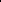 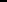 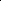 Образовательная программа дошкольного образования (далее - Программа) определяет содержание и организацию образовательной деятельности в муниципальном дошкольном образовательном учреждении Мухоудеровский детский сад  Алексеевского района Белгородской области (далее – Учреждение).Программа реализуется в течение всего времени пребывания воспитанников в Учреждении.Участники образовательной деятельности: дети, родители (законные представители), педагогические работники Учреждения.Образовательная деятельность в Учреждении осуществляется на русском языке. Программа включает обязательную часть и часть, формируемую участниками образовательных отношений. Обе части являются взаимодополняющими и необходимыми с точки зрения реализации требований ФГОС ДО. Образовательная деятельность строится на адекватных возрасту формах работы с детьми, при этом основной формой и ведущим видом деятельности является игра.            Программа, реализующая задачи  обязательной части (60%) - примерная образовательная программа дошкольного образования «Детство» под редакцией Т.И. Бабаевой, А.Г., Гогоберидзе, О.В. Солнцевой.       Программы, реализующие задачи части, формируемой участниками образовательных отношений (40%) -      парциальная дополнительная программа «Основы безопасности жизнедеятельности дошкольников» Н.Н.Авдеевой, О.Л.Князевой, Р.Б. Стеркиной, парциальная программа для дошкольных образовательных организаций «Белгородоведение» под редакцией Т.М. Стручаевой, Н.Д. Епанчинцевой, О.А. Брытковой, Я.Н. Колесниковой, В.В. Лепетюхи,  парциальная программа «Ладушки» И.М. Каплуновой,  И.А. Новоскольцевой, парциальная программа духовно-нравственного воспитания (по авторской программе Л.Л. Шевченко «Добрый мир. Православная культура» для детей 5-7 лет, парциальная программа «Играйте на здоровье» Волошиной Л.Н.   для детей 5-7 лет.Конкретное содержание образовательных областей зависит от возрастных и индивидуальных особенностей воспитанников и может реализовываться в различных видах деятельности:С детьми дошкольного возраста (3 – 7 лет):игровая (включая сюжетно-ролевую игру, игру с правилами и другие виды игры),коммуникативная (общение и взаимодействие со взрослыми и сверстниками),познавательно-исследовательская (исследование объектов окружающего мира и экспериментирование с ними),восприятие художественной литературы и фольклора,самообслуживание и элементарный бытовой труд (в помещении и на улице),конструирование из разного материала (включая конструкторы, модули, бумагу, природный и иной материал),изобразительная (рисование, лепка, аппликация),музыкальная (восприятие и понимание смысла музыкальных произведений, пение, музыкально-ритмические движения, игры на музыкальныхинструментах),двигательная  (овладение основными движениями)Работа с семьями воспитанников в группах строится на основе Планаработы с родителями, разрабатываемого педагогами самостоятельно на каждый учебный год с учетом:рекомендаций раздела «Особенности взаимодействия педагогического коллектива с семьями воспитанников» образовательной программы дошкольного образования «Детство» под редакцией Т.И. Бабаевой, А.Г. Гогоберидзе, О.В. Солнцева и др. Основными направлениями взаимодействия с семьёй является - изучение потребностей родителей в образовательных услугах.       Материально-техническое оснащение ДОУ соответствует санитарно-эпидемиологическим правилам и нормам, соответствует правилам пожарной безопасности и способствует качественной реализации Программы.Всего в МДОУ воспитывается 28 ребенка. Работает 2 разновозрастные группы полного пребывания дня:  - 1 группа младше-средняя  - 4-5 го года жизни,  - 2 группа старше-подготовительная- 6-7 го года жизни.Время пребывания детей в МБДОУ – 12 часов, с 7.00 до 19.00Группы функционируют в режиме 5-дневной рабочей недели с 12 часовым пребыванием детей.                Планируемые результаты освоения программыМодель выпускника	  Планируемые итоговые результаты освоения детьми основной образовательной программы Учреждения описывают интегративные качества ребенка, которые он приобретает в результате освоения Программы:      физически развитый, овладевший основными культурно - гигиеническими навыками. Самостоятельно выполняет доступные возрасту гигиенические процедуры, соблюдает элементарные правила здорового образа жизни. У ребенка сформирована потребность в двигательной активности и основные виды движения.   любознательный, активный, работоспособный. Интересуется новым в мире предметов и вещей, отношений и своем внутреннем мире. Задает вопросы взрослому, любит экспериментировать. Проявляет инициативу, способен самостоятельно действовать в повседневной жизни, в различных видах детской деятельности. В случаях затруднений обращается за помощью к взрослому. Сформированы предпосылки учебной деятельности, принимает живое участие в образовательном процессе;      эмоционально отзывчивый. Откликается на эмоции близких людей и друзей. Сопереживает персонажам сказок, историй, рассказов. Эмоционально реагирует на произведения изобразительного искусства, музыкальные и художественные произведения, мир природы; овладевший средствами общения и способами взаимодействия с взрослыми и сверстниками, гуманистическая направленность в поведении. Ребенок адекватно использует вербальные и невербальные средства общения, владеет культурой диалогической речи и конструктивными способами взаимодействия с детьми и взрослыми (договаривается, обменивается предметами, распределяет действия при сотрудничестве). Способен принять общую цель и условия согласованных действий, изменять стиль общения с взрослым или сверстником, в зависимости от ситуации;      способный управлять своим поведением и планировать свои действия на основе первичных ценностных представлений, соблюдающий элементарные общепринятые нормы и правила поведения. Поведение ребенка преимущественно определяется традициями семьи и группы, правилами поведения и первичными ценностными представлениями о том «что такое хорошо и что такое плохо». Ребенок способен планировать свои действия, направленные на достижение конкретной цели. Соблюдает правила поведения на улице, правила дорожного движения, правила поведения в общественных местах (транспорте, магазине, поликлинике, и др.);      способный решать интеллектуальные и личностные задачи (проблемы), адекватные возрасту. Ребенок может применять самостоятельно усвоенные знания и способы деятельности для решения новых задач (проблем), поставленных как взрослым, так и им самим; в зависимости от ситуации может преобразовывать способы решения задач (проблем). Ребенок способен предложить собственный замысел и воплотить его в рисунке, постройке, рассказе и др., способен оценивать свои и чужие поступки с позиции общих ценностей     имеющий первичные представления о себе, семье, обществе, государстве, мире и природе. Ребенок имеет представление о себе, своих возможностях и достижениях, собственной принадлежности и принадлежности других людей к определенному полу, нации, о составе семьи, родственных отношениях и взаимосвязях, распределении семейных обязанностей, семейных традициях; об обществе, его культурных ценностях; о государстве и принадлежности к нему; о мире;      овладевший универсальными предпосылками учебной деятельности - умениями работать по правилу и по образцу, слушать взрослого и выполнять его инструкции;      овладевший необходимыми умениями и навыками. У ребенка сформированы умения и навыки, необходимые для осуществления различных видов детской деятельности. Уровень развития ребёнка определяется, исходя из динамики его собственных достижений, ориентируясь на зону ближайшего развития ребёнка.	Требования к условиям реализации основной образовательной программы       Для реализации программы созданы необходимые психолого-педагогические, кадровые, материально-технические и финансовые условия. Создана развивающая предметно-пространственная среда. Психолого-педагогические условия обеспечивают эмоциональное благополучие, положительное отношение к миру, к себе и другим людям.	Условия реализации программы направлены на создание социальной ситуации развития, которая обеспечивает полноценное развитие личности во всех направлениях развития детей.     Условия реализации программы способствуют созданию такой ситуации развития детей, которая:гарантирует охрану и укрепление физического и психического здоровья детей;обеспечивает эмоциональное благополучие детей;способствует профессиональному развитию педагогических работников;обеспечивает открытость дошкольного образования;создает условия для участия родителей в образовательной деятельности.     Условия, необходимые для создания социальной ситуации развития детей, соответствующей специфике дошкольного возраста, предполагают:обеспечение эмоционального благополучия через непосредственное общение с каждым ребёнком, уважительное отношение к его чувствам и потребностям;поддержка индивидуальности и инициативы детей через создание условий для свободного выбора детьми деятельности, участников совместной деятельности, условий для принятия решений, выражения чувств и мыслей, недирективная помощь детям, поддержка детской инициативы и самостоятельности в различных видах детской деятельности;установление правил взаимодействия в разных ситуациях: создание условий для доброжелательных отношений между детьми, развитие коммуникативных способностей детей, позволяющие решать конструктивно конфликтные ситуации между детьми, развивать умение детей работать в группе сверстников.Построение вариативного развивающего образования, ориентированного на зону ближайшего развития ребёнка.Взаимодействие с родителями, законными представителями по вопросам        образования ребёнка, вовлечение родителей в образовательную деятельность, в том   числе через реализацию совместных детско-родительских проектов на основе    выявления и поддержки образовательных инициатив семьи. Требования к результатам освоения основной образовательной программы дошкольного образования   Целевые ориентиры образования в раннем возрасте:ребенок интересуется окружающими предметами и активно действует с ними; эмоционально вовлечен в действия с игрушками и другими предметами, стремится проявлять настойчивость в достижении результата своих действий;использует специфические, культурно фиксированные предметные действия, знает назначение бытовых предметов (ложки, расчески, карандаша и пр.) и умеет пользоваться ими. Владеет простейшими навыками самообслуживания; стремится проявлять самостоятельность в бытовом и игровом поведении;владеет активной речью, включенной в общение; может обращаться с вопросами и просьбами, понимает речь взрослых; знает названия окружающих предметов и игрушек;стремится к общению со взрослыми и активно подражает им в движениях и действиях; появляются игры, в которых ребенок воспроизводит действия взрослого;проявляет интерес к сверстникам; наблюдает за их действиями и подражает им;проявляет интерес к стихам, песням и сказкам, рассматриванию картинки, стремится двигаться под музыку; эмоционально откликается на различные произведения культуры и искусства;у ребенка развита крупная моторика, он стремится осваивать различные виды движения (бег, лазанье, перешагивание и пр.).Целевые ориентиры на этапе завершения дошкольного образования:ребенок овладевает основными культурными способами деятельности, проявляет инициативу и самостоятельность в разных видах деятельности - игре, общении, познавательно-исследовательской деятельности, конструировании и др.; способен выбирать себе род занятий, участников по совместной деятельности;ребенок обладает установкой положительного отношения к миру, к разным видам труда, другим людям и самому себе, обладает чувством собственного достоинства; активно взаимодействует со сверстниками и взрослыми, участвует в совместных играх. Способен договариваться, учитывать интересы и чувства других, сопереживать неудачам и радоваться успехам других, адекватно проявляет свои чувства, в том числе чувство веры в себя, старается разрешать конфликты;ребенок обладает развитым воображением, которое реализуется в разных видах деятельности, и прежде всего в игре; ребенок владеет разными формами и видами игры, различает условную и реальную ситуации, умеет подчиняться разным правилам и социальным нормам;ребенок достаточно хорошо владеет устной речью, может выражать свои мысли и желания, может использовать речь для выражения своих мыслей, чувств и желаний, построения речевого высказывания в ситуации общения, может выделять звуки в словах, у ребенка складываются предпосылки грамотности;у ребенка развита крупная и мелкая моторика; он подвижен, вынослив, владеет основными движениями, может контролировать свои движения и управлять ими;ребенок способен к волевым усилиям, может следовать социальным нормам поведения и правилам в разных видах деятельности, во взаимоотношениях со взрослыми и сверстниками, может соблюдать правила безопасного поведения и личной гигиены;ребенок проявляет любознательность, задает вопросы взрослым и сверстникам, интересуется причинно-следственными связями, пытается самостоятельно придумывать объяснения явлениям природы и поступкам людей; склонен наблюдать, экспериментировать. Обладает начальными знаниями о себе, о природном и социальном мире, в котором он живет; знаком с произведениями детской литературы, обладает элементарными представлениями из области живой природы, естествознания, математики, истории и т.п.; ребенок способен к принятию собственных решений, опираясь на свои знания и умения в различных видах деятельности.п/пСодержаниестрI.  ЦЕЛЕВОЙ РАЗДЕЛ         I.  ЦЕЛЕВОЙ РАЗДЕЛ         1.1.Пояснительная записка4Цели и задачи Программы4Принципы и подходы к формированию Программы6Приоритетные направления деятельности6Возрастные особенности воспитанников7Учет специфики условий ДОУ14Значимые для разработки и реализации Программы характеристики151.2.Планируемые результаты освоения программы16Целевые ориентиры в раннем возрастеЦелевые ориентиры в дошкольном детствеЦелевые ориентиры на этапе завершения освоения Программы.1616231.3.Развивающее оценивание качества образовательной деятельности по Программе23II.  СОДЕРЖАТЕЛЬНЫЙ РАЗДЕЛ.II.  СОДЕРЖАТЕЛЬНЫЙ РАЗДЕЛ.2.1.Общие положения242.2.Описание образовательной деятельности в соответствии с направлениями развития ребенка, представленными в пяти образовательных областях.242.2Описание вариативных форм, способов, методов и средств реализации Программы412.3Программа коррекционно-развивающей работы с детьми.452.4Особенности образовательной деятельности разных видов  и культурных практик462.5Способы и направления поддержки детской инициативы492.6.Особенности взаимодействия педагогического коллектива с семьями воспитанников 51III. ОРГАНИЗАЦИОННЫЙ РАЗДЕЛIII. ОРГАНИЗАЦИОННЫЙ РАЗДЕЛ3.1.Психолого-педагогические условия, обеспечивающие развитие ребенка553.2.Организация развивающей предметно-пространственной среды553.3.  Кадровые условия реализации программы603.4.Материально-техническое обеспечение Программы603.5.Финансовые условия реализации Программы643.6.Планирование образовательной деятельности653.7.Режим дня и распорядок673.8Особенности традиционных событий, праздников, мероприятий763.9.Перспективы работы по совершенствованию и развитию содержания Программы и обеспечивающих ее реализацию нормативно-правовых, финансовых, научно-методических, кадровых, информационных и материально-технических ресурсов793.10.Перечень нормативных и нормативно-методических документов80IV. ЧАСТЬ, ФОРМИРУЕМАЯ УЧАСТНИКАМИ ОБРАЗОВАТЕЛЬНОГО ПРОЦЕССА4.1.Иные характеристики содержания Программы, наиболее существенные с точкизрения авторов Программы.834.1.1.Преемственность ДОУ и школы834.1.2.Взаимодействие ДОУ и социума87V. РАЗДЕЛ. КРАТКАЯ ПРЕЗЕНТАЦИЯ ОСНОВНОЙ ОБРАЗОВАТЕЛЬНОЙ ПРОГРАММЫ ДОШКОЛЬНОГО УЧРЕЖДЕНИЯ89Всего детейВ том числе:В том числе:В том числе:В том числе:Всего детейОт 2 до 4  летОт 4 до 5  летОт 5 до 6  летОт 6 до 7  лет33510310Мальчиков – 16            Девочек – 12Мальчиков – 16            Девочек – 12Мальчиков – 16            Девочек – 12Мальчиков – 16            Девочек – 12Мальчиков – 16            Девочек – 12Качественный состав семейКачественный состав семейКачественный состав семейКачественный состав семейКачественный состав семейКачественный состав семей Социальный состав семей Социальный состав семей Социальный состав семей Социальный состав семейПолные семьиМного-детныеНеполные семьи     (2)   Неполные семьи     (2)   Неполные семьи     (2)   Неполные семьи     (2)   РабочиеСлужащиеБезра-ботныеИППолные семьиМного-детныеМатери одиночкиРазведеныВдовы Детина попеченииРабочиеСлужащиеБезра-ботныеИП188100012300Количество семейХорошиеУдовлетворительныеПлохие262420К четырём годамК пяти годамК шести годамМожет спокойно, не мешая другому ребенку играть рядом, объединяться в игре с общей игрушкой, участвовать в несложной совместной практической деятельности. Проявляет стремление к положительным поступкам, но взаимоотношения зависят от ситуации и пока еще требуют постоянного внимания воспитателя. Активно участвует в разнообразных видах деятельности: в играх, двигательных упражнениях, в действиях по обследованию свойств и качеств предметов и их использованию, в рисовании, лепке, речевом общении, в творчестве. Принимает цель, в играх, в предметной и художественной деятельности по показу и побуждению взрослых ребенок доводит начатую работу до определенного результата. Понимает, что вещи, предметы сделаны людьми и требуют бережного обращения с ними. Может применять усвоенные знания и способы деятельности для решения несложных задач, поставленных взрослым. Доброжелателен в общении со сверстниками в совместных делах; проявляет интерес к разным видам деятельности, активно участвует в них. Овладевает умениями экспериментирования и при содействии взрослого активно использует их для решения интеллектуальных и бытовых задач. Сформированы специальные умения и навыки (речевые, изобразительные, музыкальные, конструктивные и др.), необходимые для осуществления различных видов детской деятельности. Проявляет самостоятельность в разнообразных видах деятельности, стремится к проявлению творческой инициативы. Может самостоятельно поставить цель, обдумать путь к её достижению, осуществить замысел и оценить полученный результат с позиции цели. Проявляет эмоциональную отзывчивость, подражая примеру взрослых, старается утешить обиженного, угостить, обрадовать, помочь. Начинает в мимике и жестах различать эмоциональные состояния людей, веселую и грустную музыку, веселое и грустное настроение сверстников, взрослых, эмоционально откликается на содержание прочитанного, сопереживают героям. Откликается на эмоции близких людей и друзей. Испытывает радость от общения с животными и растениями, как знакомыми, так и новыми для него. Сопереживает персонажам сказок. Эмоционально реагирует на художественные произведения, мир природы. Понимает эмоциональные состояния взрослых и других детей, выраженные в мимике, пантомимике, действиях, интонации речи, проявляет готовность помочь, сочувствие. Способен находить общие черты в настроении людей, музыки, природы, картины, скульптурного изображения. Высказывает свое мнение о причинах того или иного эмоционального состояния людей, понимает некоторые образные средства, которые используются для передачи настроения в изобразительном искусстве, музыке, в художественной литературе. Охотно включается в совместную деятельность со взрослым, подражает его действиям, отвечает на вопросы взрослого и комментирует его действия в процессе совместной игры, выполнения режимных моментов. Проявляет интерес к сверстникам, к взаимодействию в игре, в повседневном общении и бытовой деятельности. Проявляет стремление к общению со сверстниками, нуждается в содержательных контактах со сверстниками по поводу игрушек, совместных игр, общих дел, налаживаются первые дружеские связи между детьми. По предложению воспитателя может договориться со сверстником. Стремится к самовыражению в деятельности, к признанию и уважению сверстников. Ребенок охотно сотрудничает со взрослыми не только в практических делах, но активно стремится к познавательному, интеллектуальному общению со взрослыми: задает много вопросов поискового характера. Начинает проявлять уважение к старшим, называет по имени и отчеству. Дети могут самостоятельно или с небольшой помощью воспитателя объединяться для совместной деятельности, определять общий замысел, распределять роли, согласовывать действия, оценивать полученный результат и характер взаимоотношений. Стремится регулировать свою активность: соблюдать очередность, учитывать права других людей. Проявляет инициативу в общении — делится впечатлениями со сверстниками, задает вопросы, привлекает к общению других детей. Владеет игровыми действиями с игрушками и предметами-заместителями, разворачивает игровой сюжет из нескольких эпизодов, приобрел первичные умения ролевого поведения. Способен предложить собственный замысел и воплотить его в игре, рисунке, постройкеВ играх наблюдается разнообразие сюжетов. Называет роль до начала игры, обозначает свою новую роль по ходу игры. Проявляет самостоятельность в выборе и использовании предметов-заместителей, с интересом включается в ролевой диалог со сверстниками. Выдвигает игровые замыслы, инициативен в развитии игрового сюжета. Вступает в ролевой диалог. Проявляет интерес к игровому экспериментированию с предметами и материалами. Проявляет творчество в создании игровой обстановки, в театрализации. В играх с правилами принимает игровую задачу, проявляет интерес к результату, выигрышу. Может предварительно обозначить тему игры; заинтересован совместной игрой. Согласовывает в игровой деятельности свои интересы и интересы партнеров, умеют объяснить замыслы, адресовать обращение партнеру. Проявляет интерес к игровому экспериментированию, к развивающим и познавательным играм; в играх с готовым содержанием и правилами действуют в точном соответствии с игровой задачей и правилами. Значительно увеличился запас слов, совершенствуется грамматический строй речи, пользуется не только простыми, но и сложными предложениями. Речевые контакты становятся более длительными и активными. Для привлечения и сохранения внимания сверстника использует средства интонационной речевой выразительности (силу голоса, интонацию, ритм и темп речи). Выразительно читает стихи, пересказывает короткие рассказы, передавая свое отношение к героям. Использует в речи слова участия, эмоционального сочувствия, сострадания для поддержания сотрудничества, установления отношений со сверстниками и взрослыми. С помощью образных средств языка передает эмоциональные состояния людей и животных. Имеет богатый словарный запас. Речь чистая, грамматически правильная, выразительная. Значительно увеличивается запас слов, совершенствуется грамматический строй речи, появляются элементарные виды суждений об окружающем. Пользуется не только простыми, но и сложными предложениями. Сформирована соответствующая возрасту координация движений. Проявляет положительное отношение к разнообразным физическим упражнениям, стремится к самостоятельности в двигательной деятельности, избирателен по отношению к некоторым двигательным действиям и подвижным играм. Испытывает острую потребность в движении, отличается высокой возбудимостью. В случае ограничения активной двигательной деятельности быстро перевозбуждается, становится непослушным, капризным. Эмоционально окрашенная деятельность становится не только средством физического развития, но и способом психологической разгрузки. Проявляет интерес к физическим упражнениям. Правильно выполняет физические упражнения, проявляет самоконтроль и самооценку. Может самостоятельно придумать и выполнить несложные физические упражнения. Владеет элементарной культурой поведения во время еды за столом, навыками самообслуживания: умывания, одевания. Правильно пользуется предметами личной гигиены (полотенцем, носовым платком, расческой). Выполняет доступные возрасту гигиенические процедуры, соблюдает элементарные правила здорового образа жизни: рассказывает о последовательности и необходимости выполнения культурно-гигиенических навыков. Самостоятелен в самообслуживании, сам ставит цель, видит необходимость выполнения определенных действий. В привычной обстановке самостоятельно выполняет знакомые правила общения со взрослыми здоровается и прощается, говорит «спасибо» и «пожалуйста». По напоминанию взрослого старается придерживаться основных правил поведения в быту и на улице. Самостоятельно выполняет основные культурно-гигиенические процессы (культура еды, умывание, одевание), владеет приемами чистки одежды и обуви с помощью щетки. Самостоятельно замечает, когда нужно вымыть руки или причесаться. Освоил отдельные правила безопасного поведения, способен рассказать взрослому о своем самочувствии и о некоторых опасных ситуациях, которых нужно избегать. Проявляет уважение к взрослым. Умеет интересоваться состоянием здоровья близких людей, ласково называть их. Стремится рассказывать старшим о своих делах, любимых играх и книгах. Внимателен к поручениям взрослых, проявляет самостоятельность и настойчивость в их выполнении, вступает в сотрудничество. Проявляет интерес к миру, потребность в познавательном общении со взрослыми, задает вопросы о людях, их действиях, о животных, предметах ближайшего окружения. Проявляет стремление к наблюдению, сравнению, обследованию свойств и качеств предметов, использованию сенсорных эталонов (круг, квадрат, треугольник), к простейшему экспериментированию с предметами и материалами. В совместной с педагогом познавательной деятельности переживает чувство удивления, радости познания мира. Отличается высокой активностью и любознательностью. Задает много вопросов поискового характера: «Почему?», «Зачем?», «Для чего?», стремится установить связи и зависимости в природе, социальном мире. Владеет основными способами познания, имеет некоторый опыт деятельности и запас представлений об окружающем; с помощью воспитателя активно включается в деятельность экспериментирования. В процессе совместной исследовательской деятельности активно познает и называет свойства и качества предметов, особенности объектов природы, обследовательские действия. Объединяет предметы и объекты в видовые категории с указанием характерных признаков. Проявляет интеллектуальную активность, проявляется познавательный интерес. Может принять и самостоятельно поставить познавательную задачу и решить её доступными способами. Проявляет интеллектуальные эмоции, догадку и сообразительность, с удовольствием экспериментирует. Испытывает интерес к событиям, находящимся за рамками личного опыта, интересуется событиями прошлого и будущего, жизнью родного города и страны, разными народами, животным и растительным миром. Фантазирует, сочиняет разные истории, предлагает пути решения проблем. Знает свое имя, фамилию, пол, возраст. Осознает свои отдельные умения и действия, которые самостоятельно освоены («Я умею строить дом», «Я умею сам застегивать куртку» и т. п.). Узнает дом, квартиру, в которой живет, детский сад, группу, своих воспитателей, няню. Знает членов своей семьи и ближайших родственников. Разговаривает со взрослым о членах своей семьи, отвечая на вопросы при рассматривании семейного альбома или фотографий. Называет хорошо знакомых животных и растения ближайшего окружения их действия, яркие признаки внешнего вида. Способен не только объединять предметы по внешнему сходству (форма, цвет, величина), но и усваивать общепринятые представления о группах предметов (одежда, посуда, игрушки). Участвует в элементарной исследовательской деятельности по изучению качеств и свойств объектов неживой природы, в посильной деятельности по уходу за растениями и животными уголка природы. Имеет представления: о себе: знает свое имя полное и краткое, фамилию, возраст, пол. Осознает некоторые свои умения (умею рисовать и пр.), знания (знаю, о чем эта сказка), то, чему научился (строить дом). Стремится узнать от взрослого некоторые сведения о своем организме (для чего нужны руки, ноги, глаза, ресницы и пр.); о семье: знает состав своей семьи, рассказывает о деятельности членов своей семьи, о произошедших семейных событиях, праздниках, о любимых игрушках, домашних животных; об обществе (ближайшем социуме), его культурных ценностях: беседует с воспитателем о профессиях работников детского сада: помощника воспитателя, повара, медицинской сестры, воспитателя, прачки; о государстве: знает название страны и города, в котором живет, хорошо ориентируется в ближайшем окружении. Знает свое имя, отчество, фамилию, пол, дату рождения, адрес, номер телефона, членов семьи, профессии родителей. Располагает некоторыми сведениями об организме, назначении отдельных органов, условиях их нормального функционирования. Охотно рассказывает о себе, событиях своей жизни, мечтах, достижениях, увлечениях. Имеет положительную самооценку, стремиться к успешной деятельности. Имеет представления о семье, семейных и родственных отношениях, знает, как поддерживаются родственные связи, как проявляются отношения любви и заботы в семье, знает некоторые культурные традиции и увлечения членов семьи. Имеет представление о значимости профессий родителей, устанавливает связи между видами труда. Имеет развернутые представления о родном городе. Знает название своей страны, ее государственные символы, испытывает чувство гордости своей страной. Имеет некоторые представления о природе родной страны, достопримечательностях России и родного города, ярких событиях ее недавнего прошлого, великих россиянах. Проявляет интерес к жизни людей в других странах мира. Стремится поделиться впечатлениями о поездках в другие города, другие страны мира. Имеет представления о многообразии растений и животных, их потребностях как живых организмов, владеет представлениями об уходе за растениями, некоторыми животными, стремится применять имеющиеся представления в собственной деятельности. Освоил некоторые нормы и правила поведения, связанные с определенными разрешениями и запретами («можно», «нужно», «нельзя»), может увидеть несоответствие поведения другого ребенка нормам и правилам поведения. Ребенок испытывает удовлетворение от одобрения правильных действий взрослыми. Внимательно вслушивается в речь и указания взрослого, принимает образец. Следуя вопросам взрослого, рассматривает предметы, игрушки, иллюстрации, слушает комментарии и пояснения взрослого. Владеет разными способами деятельности, проявляет самостоятельность, стремится к самовыражению. Поведение определяется требованиями со стороны взрослых и первичными ценностными представлениями о том «что такое хорошо и что такое плохо» (например, нельзя драться, нехорошо ябедничать, нужно делиться, нужно уважать взрослых и пр.). С помощью взрослого может наметить действия, направленные на достижение конкретной цели. Умеет работать по образцу, слушать взрослого и выполнять его задания, отвечать, когда спрашивают. Соблюдает установленный порядок поведения в группе, ориентируется в своем поведении не только на контроль воспитателя, но и на самоконтроль на основе известных правил, владеет приемами справедливого распределения игрушек, предметов. Понимает, почему нужно выполнять правила культуры поведения, представляют последствия своих неосторожных действий для других детей. Стремится к мирному разрешению конфликтов. Может испытывать потребность в поддержке и направлении взрослого в выполнении правил поведения в новых условиях. Слушает и понимает взрослого, действует по правилу или образцу в разных видах деятельности, способен к произвольным действиям, самостоятельно планирует и называет два-три последовательных действия, способен удерживать в памяти правило, высказанное взрослым и действовать по нему без напоминания, способен аргументировать свои суждения, стремится к результативному выполнению работы в соответствии с темой, к позитивной оценке результата взрослым. Ранний возраст( 2-3 года)Дошкольный возраст(3 года - 8 лет)предметная деятельность и игры с составными и динамическими игрушкамиэкспериментирование с материалами и веществами (песок, вода, тесто и пр.),общение с взрослым и совместные игры со сверстниками под руководством взрослого,самообслуживание и действия с бытовыми предметами-орудиями (ложка, совок, лопатка и пр.),восприятие смысла музыки, сказок, стихов, рассматривание картинок, двигательная активность.игровая, включая сюжетно-ролевую игру, игру с правилами и другие виды игры,коммуникативная (общение и взаимодействие со взрослыми и сверстниками),познавательно-исследовательская (исследования объектов окружающего мира и экспериментирования с ними),восприятие художественной литературы и фольклора,самообслуживание и элементарный бытовой труд (в помещении и на улице),конструирование из разного материала, включая конструкторы, модули, бумагу, природный и иной материал,изобразительная (рисование, лепка, аппликация),музыкальная (восприятие и понимание смысла музыкальных произведений, пение, музыкально-ритмические движения, игры на детских музыкальных инструментах);двигательная (овладение основными движениями) формы активности ребенка.Режимные моментыСовместная деятельностьСовместная деятельностьСамостоятельнаяпедагога с детьмидеятельность детейФормы организации детейФормы организации детейФормы организации детейИндивидуальные, подгрупповые,Индивидуальные, подгрупповые,Индивидуальные,Индивидуальныегрупповыеподгрупповые, групповыеПодгрупповыеФормы работы― Игровая беседа с элементами― Игровая беседа с элементами―Игровая беседа с―Во всех видахдвиженийэлементами движенийсамостоятельной―Интегративная деятельность―Интегративная―деятельности детей―Утренняя гимнастика―деятельность―Двигательная активность―Совместная деятельность―Утренняя гимнастика―в течение днявзрослого и детей―Совместная деятельность―Игра―тематического характеравзрослого и детей―Утренняя гимнастика―Игра―тематического характера―Самостоятельные―Контрольно-диагностическая―Играспортивные игры и―деятельность―Контрольно-упражнения―Экспериментированиедиагностическая―Физкультурное занятие―деятельность―Спортивные и―Экспериментированиефизкультурные досуги―Физкультурное занятие―Спортивные состязания―Спортивные и―Проектная деятельность―физкультурные досуги―Спортивные состязания―Проектная деятельностьНепосредственноНепосредственноРежимные моментыРежимные моментыСамостоятельнаяСамостоятельнаяобразовательная деятельностьобразовательная деятельностьдеятельность детейдеятельность детейФормы организации детейФормы организации детейФормы организации детейИндивидуальныеИндивидуальныеГрупповыеГрупповыеИндивидуальныеИндивидуальныеПодгрупповыеПодгрупповыеПодгрупповыеПодгрупповыеподгрупповыеподгрупповыегрупповыегрупповыеИндивидуальныеИндивидуальные―Наблюдения―Совместные действия―Создание―Беседа―Наблюдениясоответствующей―Чтение―Беседапредметно-―Просмотр и анализ―Чтениеразвивающей среды.мультфильмов,―Рассматривание―Совместная совидеофильмов, телепередач―Играсверстниками игра―Экспериментирование.―Проектная деятельность―Индивидуальная игра.―Проблемная ситуация―Просмотр и анализ―Совместная с воспитателеммультфильмов,игравидеофильмов,―Совместная со сверстникамителепередач.игра―Ситуативный разговор с―Индивидуальная иградетьми―Праздник―Педагогическая ситуация―Экскурсия―Ситуация морального―Ситуация морального выборавыбора―Проектная деятельность―Проектная деятельность―Интегративная деятельность.―Интегративная―Дежурстводеятельность―ЭкскурсияНепосредственноРежимные моментыСамостоятельнаяобразовательная деятельностьРежимные моментыдеятельность детейобразовательная деятельностьдеятельность детейФормы организации детейФормы организации детейиндивидуальныеиндивидуальныеиндивидуальныеподгрупповыеподгрупповыеподгрупповыегрупповыегрупповые―  беседа после чтения―  ситуация общения в―  сюжетно-ролевая―рассматриваниепроцессе режимныхигра―игровая ситуациямоментов―подвижная игра с―дидактическая игра―дидактическая игратекстом―интегративная деятельность―чтение (в том числе на―игровое общение―чтениепрогулке)―все виды―беседа о прочитанном―словесная игра на прогулкесамостоятельной―игра-драматизация―наблюдение на прогулкедетской деятельности―показ настольного театра―трудпредполагающие―разучивание стихотворений―игра на прогулкеобщение со―театрализованная игра―ситуативный разговорсверстниками―режиссерская игра―беседа―хороводная игра с―проектная деятельность―беседа после чтенияпением―интегративная деятельность―экскурсия―игра-драматизация―решение проблемных―интегративная деятельность―чтение наизусть иситуаций―разговор с детьмиотгадывание загадок―разговор с детьми―разучивание стихов,в условиях книжного―создание коллекцийпотешекуголка―игра―сочинение загадок―дидактическая игра―проектная деятельность―разновозрастное общение«Речевое развитие»«Речевое развитие»Формы образовательной деятельностиФормы образовательной деятельностиФормы образовательной деятельностиФормы образовательной деятельностиНепосредственноРежимные моментыСамостоятельнаяобразовательная деятельностьобразовательная деятельностьРежимные моментыдеятельность детейобразовательная деятельностьобразовательная деятельностьдеятельность детейФормы организации детейФормы организации детейФормы организации детейиндивидуальныеиндивидуальныеиндивидуальныеиндивидуальныеиндивидуальныеиндивидуальныеподгрупповыеподгрупповыеподгрупповыеподгрупповыеподгрупповыеподгрупповыегрупповыегрупповыегрупповыегрупповые―беседа после чтения―ситуация общения в―сюжетно-ролевая―рассматриваниепроцессе режимныхигра―игровая ситуациямоментов―подвижная игра с―дидактическая игра―дидактическая игратекстом―интегративная деятельность―  чтение (в том числе на―  чтение (в том числе на―игровое общение―чтениепрогулке)―все виды―беседа о прочитанном―  словесная игра на прогулке―  словесная игра на прогулкесамостоятельной―игра-драматизация―наблюдение на прогулкедетской деятельности―показ настольного театра―трудпредполагающие―разучивание стихотворений―игра на прогулкеобщение со―театрализованная игра―ситуативный разговорсверстниками―режиссерская игра―беседа, беседа после чтения―хороводная игра с―проектная деятельность―экскурсияпением―интегративная деятельность―интегративная деятельность―игра-драматизация―решение проблемных―разговор с детьми―чтение наизусть иситуаций―разучивание стихов,отгадывание загадок―разговор с детьмипотешекв условиях книжного―создание коллекций―сочинение загадокуголка―игра―проектная деятельность―дидактическая игра―разновозрастное общениеНепосредственноРежимные моментыСамостоятельнаяобразовательная деятельностьобразовательная деятельностьдеятельность детейФормы организации детейФормы организации детейФормы организации детейИндивидуальныеИндивидуальныеГрупповыеГрупповыеИндивидуальныеИндивидуальныеПодгрупповыеПодгрупповыеПодгрупповыеПодгрупповыеподгрупповыеподгрупповыегрупповыегрупповыеИндивидуальныеИндивидуальные―  занятия (рисование,―  занятия (рисование,―наблюдение―украшение личныхаппликация, худож.―рассматриваниепредметовконструирование, лепка)эстетически―  игры (дидактические,―  игры (дидактические,―изготовление украшений,привлекательных объектовстроительные,декораций, подарков,природысюжетно-ролевые)предметов для игр―игровое упражнение―рассматривание―экспериментирование―проблемная ситуацияэстетически―рассматривание эстетически―конструирование из пескапривлекательныхпривлекательных объектов―обсуждение (произведенийобъектов природы,природы, быта, произведенийискусства, средствбыта, произведенийискусствавыразительности и др.)искусства―  игры (дидакт., строительные,―  игры (дидакт., строительные,―создание коллекций.―самостоятельнаясюжетно-ролевые)―слушание музыки,изобразительная―тематические досугисопровождающейдеятельность.―выставки работ декоративно-проведение режимных―созданиеприкладного искусства,моментовсоответствующейрепродукций произведений―музыкальная подвижнаяпредметно-живописиигра на прогулкеразвивающей среды―проектная деятельность―концерт-импровизация на―создание коллекцийпрогулке.-эксперим. со звуками-музыкально-дид. игра-разучивание муз. игр и танцевИмпровизацияОбразовательные областиВиды детской деятельностиФормы организации образовательной деятельностиСоциально-коммуникативное развитиеИгровая,трудовая,коммуникативная Игры с правилами, творческие игры, беседы, досуги, праздники и развлечения, игровые проблемные ситуации. Индивидуальные и коллективные поручения, дежурства и коллективный труд викторины,  реализация  проектов и др.Познавательное развитиеПознавательно-исследовательскаяНаблюдения, экскурсии, эксперименты, решение проблемных ситуаций, беседы, викторины,  реализация  проектов и др.Речевое развитиеКоммуникативная,восприятие художественной литературыБеседы, игровые проблемные ситуации, викторины, творческие, дидактические и подвижные игры и др.Художественно-эстетическое развитиеРисование, лепка, аппликация, конструирование,музыкальная деятельностьРеализация проектов. Слушание, импровизация, исполнение, музыкально-дидактические, подвижные игры, досуги, праздники и развлечения и др.Физическое развитиеДвигательная Подвижные  игры, спортивные игры и упражнения, эстафеты, физкультурные занятия, гимнастика, физкультминутки, игры-имитации, физкультурные досуги и праздники, дни здоровья, прогулки, реализация проектов.Распределение времени в течение дняРаспределение времени в течение дняРаспределение времени в течение дняРежимные моментыРежимные моментыМладшаяСтаршаяСтаршаягруппагруппагруппаИгры, общение, деятельностьот 10 до 50от 10 до 50от 10 до 50по интересам во времяот 10 до 50от 10 до 50от 10 до 50по интересам во времяминминминутреннего приемаминминминутреннего приемаСамостоятельные игры в 1 -й20 мин15 мин15 минполовине дня (до НОД)20 мин15 мин15 минполовине дня (до НОД)Подготовка к прогулке,от 60 мин до 1от 60 мин доот 60 мин досамостоятельная деятельностьот 60 мин до 1от 60 мин доот 60 мин досамостоятельная деятельностьч.30 мин.1 ч.40 мин.1 ч.40 мин.на прогулкеч.30 мин.1 ч.40 мин.1 ч.40 мин.на прогулкеСамостоятельные игры, досуги,общение и деятельность по40 мин30 мин30 мининтересам во 2-й половине дняПодготовка к прогулке,самостоятельная деятельностьот 40 минот 40 минот 40 минна прогулкеИгры перед уходом домойот 15 мин доот 15 мин доот 15 мин доИгры перед уходом домой50 мин50 мин'50 мин'НаправленияСодержание Формы работыПедагогический мониторинг-Изучение своеобразия семей, особенностей семейного воспитания, педагогических проблем, которые возникают в разных семьях, степени удовлетворённости родителей деятельностью ДОУ.-Выявление интересов и потребностей родителей, возможностей конкретного участия каждого родителя в педагогическом процессе детского сада.-Знакомство с семейными традициями.-Анкетирование родителей-Беседы с родителями-Беседы с детьми о семье-Наблюдение за общением родителей и детейПедагогическая поддержка-Оказание помощи родителям в понимании своих возможностей как родителя и особенностей своего ребёнка.-Популяризация лучшего семейного опыта воспитания и семейных традиций.-Сплочение родительского коллектива.-Беседы с родителями-Психолого-педагогические тренинги-Экскурсии по детскому саду (для вновь поступивших)-Дни открытых дверей-Показ открытых занятий-Родительские мастер-классы-Проведение совместных детско-родительских мероприятий, конкурсовПедагогическое образование родителей-Развитие компетентности родителей в области педагогики и детской психологии.-Удовлетворение образовательных запросов родителей.-Темы для педагогического образования родителей определяются с учётом  их потребностей (по результатам педагогического мониторинга).-Консультации-Дискуссии-Информация на сайте ДОУ-Круглые столы-Родительские собрания-Вечера вопросов и ответов-Семинары-Показ и обсуждение видеоматериалов-Решение проблемных педагогических ситуаций-Выпуск газет, информационных листов плакатов для родителейСовместная деятельность педагогов и родителей-Развитие совместного общения взрослых и детей.-Сплочение родителей и педагогов.-Формирование позиции родителя как непосредственного участника образовательного процесса.-Проведение совместных праздников и посиделок-Заседания семейного клуба-Оформление совместных с детьми выставок-Совместные проекты-Семейные конкурсы-Совместные социально значимые акции-Совместная трудовая деятельностьМикрозона,уголкиОборудованиеУголокконструирования1.Крупный строительный конструктор.2.Средний строительный конструктор.3.Мелкий строительный материал, имеющий основные детали.4.Конструкторы «Лего».5.Нетрадиицонный материал: картонные коробки разных размеров, оклеенных самоклеящейся бумагой, контейнеры разнообразных размеров с крышками.6.Небольшие игрушки для обыгрывания построек(фигурки людей и животных, макеты деревьев и кустарников).7. Игрушечный транспорт средний и крупный . Грузовые, легковые машины, пожарная машина, машина « скорой помощи», паровоз и вагончики, лодка, самолетУголок дорожной  безопасности1.Стол  с изображением ситуаций по дорожной безопасности2.Небольшие игрушки (машинки, фигурки животных и людей).Уголокхудожественноготворчества1. Цветной мел, гуашь,акварельные краски, цветные карандаши (12 -18 цветов), фломастеры (12 цветов).2.Цветная и белая бумага, картон, обои, наклейки, ткани.3.Кисти, ножницы, поролон, печатки,трафареты, стаканчики для воды, салфетки, щетинные кисти.4. Готовые формы для выкладывания и наклеиванияУголок дидактических игр Материалы по сенсорике и математике 1.Сборные игрушки, пирамидки, шнуровки, игры с элементами моделирования и замещения, лото, парные картинки и другие печатно – настольные игры;2. Нетрадиционный материал: закрытые емкости с прорезями для заполнения различными мелкими и крупными предметами, крупные пуговицы.3. Наборное полотно.4. Набор геометрических фигур, предметов различной геометрической формы.5. Различные мелкие фигурки и нетрадиционный материал (шишки, желуди, камешки и др.) для счета.6.Разрезные предметные картинки, разделенные на части.Материал по познавательной деятельности1.Наборы картинок  для группировки: домашние и дикие животные, животные с детенышами, птицы, рыбы, деревья, цветы, овощи, фрукты, продукты питания, одежда, посуда, мебель, транспорт, предметы обихода.2.Наборы предметных картинок для последовательной группировки по разным признакам и назначению.3.Серии картинок (3 – 4) для установления последовательности событий (сказочные иреалистические истории, юмористические ситуации).4.Серии  из 4 картинок: времена года (пейзажи, жизньживотных, характерные виды работ и отдыха людей), части суток.5. Сюжетные картинки крупного формата ( с различной тематикой, близкой ребенку)Книжный уголок 1.Стеллаж для книг, стол и два стульчика.2.Детские книги по программе и любимые книжки детей,книжки – малышки, книжки - игрушки3.Альбомы для рассматривания: « Профессии», «Времена года», «Детский сад» и другие.Уголок музыки1.Звучащие инструменты: металлофон, барабан, дудочки,свистульки, погремушки, игрушки – пищалки, бубен, молоточки.2.Колонки, ноутбук3.Пластиковые прозрачные емкости с разными наполнителями: горохом, желудями, камешками и другие нетрадиционные инструменты.Театральный уголок1.Маленькие ширмы  для настольного театра, фланелеграф.2.Наборы масок, атрибуты для постановки сказок.3.Куклы и игрушки для различных видов театра(плоскостной, кукольный, настольный).4.Различные виды театра: плоскостной (набор плоскостных фигурок), кукольный набор наручных кукол.Уголок сюжетно-ролевой игры1.Кукольная мебель: стол, кровать ролевой игры (1 шт.), кухонная плита, мойка, стиральная машина.2.Игрушечная посуда: набор чайной посуды (средний имелкий), набор кухонной посуды (средний), наборстоловой посуды (средний), миски, тазики (2 шт.), ведерки.3. Коляска для кукол 1 шт.4.Куклы: крупные 2 шт., средние 3 шт.5.Комплекты одежды и постельных принадлежностейдля кукол.6.Атрибуты для ряженья (шляпы, очки, бусы, шарфы,сарафаны, юбки и т.п.)7.Атрибуты для игр «Дочки-матери», «Детский сад»,«Магазин», «Больница», «Аптека», «Парикмахерская».Микрозона,центрОборудованиеУголокконструирования1.Крупный строительный конструктор.2.Средний строительный конструктор.3.Мелкий строительный конструктор.4.Тематические строительные наборы (для мелкихперсонажей): город, мосты, зоопарк, домик, гараж.5.Конструкторы типа «Лего».6.Небольшие игрушки для обыгрывания построек(фигурки людей и животных, макеты деревьев икустарников).7. Сборно-разборные автомобиль, самолетУголок дорожной безопасности1.Стол с изображением дорог, пешеходныхпереходов.2.Мелкий транспорт: пассажирский, грузовой испециальный.3.Макеты домов, деревьев, набор дорожных знаков,светофор.4.Небольшие игрушки (фигурки животных и людей).Уголокхудожественноготворчества1.Восковые и акварельные мелки, цветной мел, гуашь,акварельные краски, цветные карандаши, фломастеры.2.Цветная и белая бумага, картон, обои, наклейки,ткани, нитки, самоклеющаяся пленка.3.Кисти, стеки, ножницы, печатки, трафареты, палитра, стаканчики для воды, салфетки,кисти.4.Материал для нетрадиционного рисования: сухиелистья, шишки, колоски, коробочки, ватные палочки и т.п.5.Образцы декоративного рисования, схемы,алгоритмы изображения человека, животных и т.д.Уголок родного края1.Альбомы с видами достопримечательностей Алексеевки2. Книга о родном селе3. Детские рисунки4.Флаги, гербы и другая символика Алексеевки, Белгорода, России.Книжный уголок1.Стол для книг, два стульчика.2.Детские книги по программе и любимые книги детей,детские журналы, детские энциклопедии, книги по интересам.3.Иллюстративный материал в соответствии срекомендациями программы.Уголок музыки1.Музыкальные инструменты: металлофон, дудочки,свистульки, барабан, бубен.2.Магнитофон.3.Аудиозаписи с записью детских песенок.Театральный уголок1.Ширма для настольного театра.2.Куклы и игрушки для различных видов театра(плоскостной, кукольный, настольный).3.Костюмы, маски, атрибуты для постановки сказок.4.Наборы масок 5.Магнитофон.Уголок сюжетно-ролевой игры1.Кукольная мебель: стол, 4 маленьких стула, диванчик, кроватка.2.Набор для кухни: плита, мойка.3.Игрушечная посуда: набор чайной посуды (средний имелкий), набор кухонной посуды (средний), наборстоловой посуды (средний).4.Куклы средние 2 шт. и маленькие 7 шт.5.Комплекты одежды и постельных принадлежностейдля кукол.6.Атрибуты для ряженья (шляпы, очки, бусы, шарфы,сарафаны, шорты, платья, юбки, костюмы и т.п.)7.Атрибуты для игр  в центрах «Дочки-матери», Амбулатория», «Аптека»,  «Детский сад»,«Магазин», «Парикмахерская», «Фотостудия», « Швейное Ателье», «Почта», «Строители», «Зоопарк» и др.Уголок дидактическойигрыМатериал по развитию коммуникативныхнавыков:1.Материалы для звукового и слогового анализа исинтеза, анализа и синтеза предложений (разноцветныефишки и магниты).2.Игры для совершенствования навыков языковогоанализа («Слоговое лото», «Определи место звука»,«Подбери слова», «Цепочка звуков» и др.).3.Игры для совершенствования грамматического строяречи.4.Разнообразные дидактические игры.Материал по познавательной деятельности:1.Наборы картинок (установления родо-видовых отношений): виды животных; виды растений; виды ландшафтов; виды транспорта; виды строительных сооружений; виды профессий; виды спорта и т.п.2.Наборы «лото» (8-12 частей3.Серии картинок (6-9) для установленияпоследовательности событий (сказочные иреалистические истории, юмористические ситуации).4.Серии картинок: времена года (пейзажи, жизньживотных, характерные виды работ и отдыха людей).5.Наборы парных картинок на соотнесение(сравнение): найди отличия, ошибки.6.Разрезные сюжетные картинки (8-16 частей),разделенные прямыми и изогнутыми линиями.7.Иллюстрированные книги и альбомыпознавательного характера.Уголок природы1.Природный материал: глина, камешки, ракушки,минералы, различные семена и плоды, кора деревьев,мох, листья и т. п.).2.Сыпучие продукты: горох, манка, соль,сахарный песок, крахмал.4.Емкости разной вместимости (набор мелкихстаканов, набор прозрачных сосудов разных форм иобъемов), ложки, лопатки, палочки, воронки, сито5 Компас, бинокль.6.Набор для опытов с магнитом.7.Вертушки разных размеров и конструкций (дляопытов с воздушными потоками), флюгер, воздушныйзмей.9.Лейки, опрыскиватель, палочки для рыхления почвы, кисточки, тряпочки, фартуки.Календарь природы.10.Календарь погоды на каждый месяц, где детисхематично отмечают состояние погоды и температуру на каждый день. В конце месяца рисуетсятемпературный график.Уголок физкультуры1.Мячи разных размеров, мячи.2.Скакалки.3.Обручи.4.Кегли.5. Дорожки здоровья.6.Палки гимнастические большие и маленькие.7. Гимнастические скамейки.8.Шведская стенка. Канат.9.Ребристая доска.10.Мешочки с песком для метания.11.ленты.12. Султанчики.13.Дуги для подлезания.14. Городки.15.Сетка, ракетки, воланчики.16. Маты.МоечныеПрачечнаяПищеблокКладоваяБойлеры – 1  штБойлер – 0 штЧетырех-конфорочная электрическая плита — 2 шт.Бойлер  - 1 шт.Весы — 1 шт.Раковина – 4 штСтиральная машина –1 штМясорубка   электрическая  — 1 шт.Холодильник-  2 шт.Сушилка для посуды -4шт.Утюг – 1 шт.Стол – 3 шт.Гладильная доска –1 штСтолы для приготовления пищи с маркировкой в соответствии с требованиями санитарно-эпидемиологическими требованиями  — 3 шт.Посуда  по количеству детейПылесос – 1 штМойки  — 3 шт.Термометр –  штУборочный шкаф -1 штСтол раздаточный – 1 шт.Гигрометр – 1 штСтол для обработки яиц – 1 шт.Стол – 1 штШкаф – 1 шт.Полка для  продуктов – 1 штКомплект посуды и кастрюль.Ёмкости для сыпучих продуктов -25 штКомплект ножей и разделочных досок.Стулья – 2 шт.Аптечка – 1 шт.Образовательный областиФормы образовательной деятельностиСоциально-коммуникативное развитиеИгры с правилами, творческие игры, дидактические и подвижные игры, беседы, досуги, праздники и развлечения, игровые проблемные ситуации, рисование, рассматривание картин и иллюстраций, заучивание стихотворений, слушание и обсуждение художественных произведений, обсуждение мультфильмов и телепередач. Изготовление сувениров и подарков, викторины, театрализация, составление и отгадывание загадок, досуги, праздники и развлечения, проекты.Познавательное развитиеНаблюдения, экскурсии, эксперименты и опыты, решение проблемных ситуаций, беседы, коллекционирование, дидактические и развивающие игры, рассматривание картин и иллюстраций, заучивание стихотворений, слушание и обсуждение художественных произведений, моделирование, сооружение построек, создание макетов, изготовление поделок, викторины, проекты.Речевое развитиеБеседы, слушание и обсуждение художественных произведений, игровые проблемные ситуации, чтение, разучивание стихов, драматизация, театрализация, викторины, рассматривание картин и иллюстраций.Художественно-эстетическое развитиеРисование, лепка, аппликация, конструирование, коллективная деятельность.Слушание, импровизация, исполнение, музыкально-дидактические подвижные игры, досуги, утренники-концерты, праздники и развлечения.Физическое развитиеПодвижные игры, игровые упражнения, спортивные игры и упражнения, упражнения для развития мелкой моторики, дидактические игры, утренняя гимнастика и гимнастика после сна, закаливающие процедуры.Двигательная активность на прогулке, физкультурные занятия в группе и на улице, физкультминутки, пальчиковые игры, динамические паузы, игры-имитации, физкультурные досуги и праздники, эстафеты, соревнования, дни здоровья.№ п/пРеализация образовательных областей в соответствии с ФГОС ДООбразовательные ситуации/ Группы:  № п/пРеализация образовательных областей в соответствии с ФГОС ДООбразовательные ситуации/ Группы:  Дети 4 го года жизниДети 5 го года жизни Дети 6 го года жизни Дети 6 го года жизни Дети 7 го года жизни № п/пРеализация образовательных областей в соответствии с ФГОС ДООбразовательные ситуации/ Группы:  неднеднеднед1«социально-коммуникативное развитие»Познавательно исследовательская деятельность: социальный мир / безопасное поведение0,5(1 р в 2нед)0,5(1 р в 2нед)112«физическое развитие»Двигательная активность3(1 на ул)3(1 на ул)3(1 на ул)3(1 на ул)3«речевое развитие»Коммуникативная деятельность: развитие речи111(3рмес)13«речевое развитие»Коммуникативная деятельность: обучение грамоте--1рмес13«речевое развитие»Восприятие художественной литературы и фольклора0,5(1 р в 2нед)0,5(1 р в 2нед)114«познавательное развитие»Познавательно -исследовательская: математическое и сенсорное развитие1111«познавательное развитие»Познавательно исследовательская: исследование живой и неживой природы, познание предметного мира            --115«художественно-эстетическое развитие»Изобразительная деятельность (рисование, лепка, аппликация) и конструирование22345«художественно-эстетическое развитие»Музыкально-художественная2222ВсегоВсегоВсего10101315Длительность условного часа в мин.Длительность условного часа в мин.Длительность условного часа в мин.15202530Длительность в часах в нед (СанПин -13):Длительность в часах в нед (СанПин -13):Длительность в часах в нед (СанПин -13):2ч30м3ч20м5ч25м7ч30мРежимные моментыВремяХолодный период года (сентябрь—май)Холодный период года (сентябрь—май)Холодный период года (сентябрь—май)Утренний прием, игры, общение, утренняя гимнастика7.00—8.30Завтрак8.30—9.00Непосредственно образовательная деятельность9.00—9.45(образовательные ситуации на игровой основе)Второй завтрак, подготовка к прогулке, прогулка, возвращение с прогулки9.5010.00—12.30Обед12.20—13.00Подготовка ко сну, сон13.00—15.10Постепенный подъем, воздушные, водные процедуры15.10—15.20Уплотненный полдник15.20—16.00Игры, досуги, общение и самостоятельная деятельность по интересам16.00—16.50Подготовка к прогулке, прогулка, возвращение с прогулки16.50—18.00Ужин18.00-18.20Игры, уход домойдо 19.00Теплый период года (июнь—август)Теплый период года (июнь—август)Утренний прием, игры, общение, утренняя гимнастика7.00—8.30Завтрак8.30—9.00Самостоятельные игры9.00—9.20Второй завтрак Подготовка к прогулке, образовательная деятельность на прогулке, прогулка, возвращение с прогулки9.509.20—12.30Обед12.30—13.10Подготовка ко сну, сон13.10—15.10Постепенный подъем, воздушные, водные процедуры15.10—15.40Уплотненный полдник15.40—16.10Игры, досуги, общение и самостоятельная деятельность по16.10—16.50интересамПодготовка к прогулке, прогулка, возвращение с прогулки16.50—18.20Ужин18.00-18.20Игры, уход домойдо 19.00Режимные моментыВремяХолодный период года (сентябрь—май)Холодный период года (сентябрь—май)Холодный период года (сентябрь—май)Утренний прием, игры, общение, утренняя гимнастика7.00—8.30Завтрак8.30—9.00Непосредственно образовательная деятельность9.00—9.50(образовательные ситуации на игровой основе)Второй завтрак, подготовка к прогулке, прогулка, возвращение с прогулки9.5510.00—12.30Обед12.20—13.00Подготовка ко сну, сон13.00—15.10Постепенный подъем, воздушные, водные процедуры15.10—15.20Уплотненный полдник15.20—16.00Игры, досуги, общение и самостоятельная деятельность по интересам16.00—16.50Подготовка к прогулке, прогулка, возвращение с прогулки16.50—18.00Ужин18.00-18.20Игры, уход домойдо 19.00Теплый период года (июнь—август)Утренний прием, игры, общение, утренняя гимнастика7.00—8.30Завтрак8.30—9.00Самостоятельные игры9.00—9.20Второй завтрак Подготовка к прогулке, образовательная деятельность наВторой завтрак Подготовка к прогулке, образовательная деятельность напрогулке, прогулка, возвращение с прогулкиОбед12.30—13.10Подготовка ко сну, сон13.10—15.10Постепенный подъем, воздушные, водные процедуры15.10—15.40Уплотненный полдник15.40—16.10Игры, досуги, общение и самостоятельная деятельность по интересам16.10—16.50Подготовка к прогулке, прогулка, возвращение с прогулки16.50—18.20Ужин18.00-18.20Игры, уход домойдо 19.00Режимные моментыВремяХолодный период года (сентябрь—май)Холодный период года (сентябрь—май)Холодный период года (сентябрь—май)Утренний прием, игры, общение, утренняя гимнастика7.00—8.30Завтрак8.40—9.00Непосредственно образовательная деятельность9.00—10.05(образовательные ситуации на игровой основе)Второй завтрак, подготовка к прогулке, прогулка, возвращение с прогулки10.2010.00—12.30Обед12.20—13.00Подготовка ко сну, сон13.00—15.10Постепенный подъем, воздушные, водные процедуры15.10—15.20Уплотненный полдник15.20—16.00Игры, досуги, занятия, самостоятельная деятельность16.00—16.30Подготовка к прогулке, прогулка, возвращение с прогулки16.40—18.00Ужин18.00-18.20Игры, уход домойдо 19.00Теплый период года (июнь—август)Утренний прием, игры, общение, утренняя гимнастика7.00—8.30Завтрак8.30—9.00Самостоятельные игры9.00—9.20Второй завтрак Подготовка к прогулке, образовательная деятельность наВторой завтрак Подготовка к прогулке, образовательная деятельность напрогулке, прогулка, возвращение с прогулкиОбед12.30—13.10Подготовка ко сну, сон13.10—15.10Постепенный подъем, воздушные, водные процедуры15.10—15.40Уплотненный полдник15.40—16.10Игры, досуги, занятия, общение и самостоятельная деятельность по интересам16.10—16.50Подготовка к прогулке, прогулка, возвращение с прогулки16.50—18.20Ужин18.00-18.20Игры, уход домойдо 19.00Режимные моментыВремяХолодный период года (сентябрь—май)Холодный период года (сентябрь—май)Холодный период года (сентябрь—май)Утренний прием, игры, общение, утренняя гимнастика7.00—8.30Завтрак8.40—9.00Непосредственно образовательная деятельность9.00—10.25(образовательные ситуации на игровой основе)Второй завтрак, подготовка к прогулке, прогулка, возвращение с прогулки10.3010.35—12.30Обед12.20—13.00Подготовка ко сну, сон13.00—15.10Постепенный подъем, воздушные, водные процедуры15.10—15.20Уплотненный полдник15.20—16.00Игры, досуги, занятия, самостоятельная деятельность16.00—16.30Подготовка к прогулке, прогулка, возвращение с прогулки16.40—18.00Ужин18.00-18.20Игры, уход домойдо 19.00Теплый период года (июнь—август)Утренний прием, игры, общение, утренняя гимнастика7.00—8.30Завтрак8.30—9.00Самостоятельные игры9.00—9.20Второй завтрак Подготовка к прогулке, образовательная деятельность наВторой завтрак Подготовка к прогулке, образовательная деятельность напрогулке, прогулка, возвращение с прогулкиОбед12.30—13.10Подготовка ко сну, сон13.10—15.10Постепенный подъем, воздушные, водные процедуры15.10—15.40Уплотненный полдник15.40—16.10Игры, досуги, занятия, общение и самостоятельная деятельность по интересам16.10—16.50Подготовка к прогулке, прогулка, возвращение с прогулки16.50—18.20Ужин18.00-18.20Игры, уход домойдо 19.00ГруппаПонедельникВторникСредаЧетвергПятницаКоличество НОД и часов в неделю  Дети 4- го года жизни1.Двигательная деятельность9.00-9.15  2. Познавательно-исследовательская( мир природы, безопасное поведение/чтение художественной литературы9.30- 9.451.Познавательно – исследовательская деятельность (математическое и сенсорное развитие)9.00-9.152.Двигательная деятельность ( на воздухе9.30 – 9.45  1.Изобразительная деятельность (конструирование /аппликация) 9.00-9.15   2.Музыкальная деятельность9.30-9.45  1.Коммуникативная деятельность (развитие речи)9.00-9.152.Двигательная деятельность9.30-9.45  1. Изобразительная деятельность(рисование /лепка ) 9.00 – 9.152.Музыкальная деятельность9.40- 9:5510/ 150 мин. (2ч 30 мин)Дети 5- го года жизни1.Двигательная деятельность  9.00-9.20  2. Познавательно-исследовательская ( мир природы, безопасное поведение/чтение художественной литературы9.30-9.50  1.Познавательно - исследовательская деятельность(математическое и сенсорное развитие)9.00-9.202.Двигательная деятельность (на воздухе)9.30 – 9.501.Изобразительная деятельность (конструирование /аппликация) 9.00-9.20  2.Музыкальная деятельность9.30-9.45  1.Коммуникативная деятельность (развитие речи)9.00-9.202.Двигательная деятельность9.30-9.501. Изобразительная деятельность (рисование /лепка)9.00 – 9.202.Музыкальная деятельность9.40 – 10:00  10/ 200мин.  (3 ч 20 мин )Дети 6- го года жизни1.Познавательно-исследовательская деятельность(мир природы)  9:00 – 9:252. Двигательная активность 9:40-10:051.Познавательно-исследовательская деятельность(математическое и сенсорное развитие) 9:00-9:252. Изобразительная деятельность( конструирование, аппликация9:40-10:053.Двигательная активность (на воздухе) 10:20-10:451.Коммуникативная деятельность  (развитие речи) 9:00-9:252. Изобразительная деятельность(лепка, рисование)9:40-10:053.Музыкальная деятельность10:20-10:451. Познавательно-исследовательская деятельность(социальный мир/  безопасное поведение) –9:00-9:252.Чтение худ. литературы/коммуникативная деятельность (подготовка к обучению грамоте)9:40-10:053.Двигательная деятельность 16:00-16:251. Музыкальная деятельность9:00-9:252.Коммуникативная деятельность (развитие речи)9:40-10:0513/325 мин                  (5 ч. 25мин)Дети 7- го года жизни1.Познавательно-исследовательская деятельность(мир природы) 9:00 – 9:302.Двигательная активность 9:40-10:103.Изобразительная деятельность( рисование, лепка аппликация, конструирование ) 16:00-16:301.Познавательно-исследовательская деятельность(математическое и сенсорное развитие) 9:00-9:302. Изобразительная деятельность( конструирование, аппликация)9:40-10:103.Двигательная активность (на воздухе) 10:20-10:501.Коммуникативная деятельность  (развитие речи) 9:00-9:302. Изобразительная деятельность (лепка, рисование)9:40-10:103.Музыкальная деятельность10:20-10:501. Познавательно-исследовательская деятельность(социальный мир/  безопасное поведение) –9:00-9:302.Чтение худ. литературы/коммуникативная деятельность (подготовка к обучению грамоте)9:40-10:103.Двигательная деятельность 16:00-16:301. Музыкальная деятельность9:00-9:302.Коммуникативная деятельность (развитие речи)9:40-10:103. Познавательно-исследовательская деятельность (математическое и сенсорное развитие)10:25-11:05 15/450 мин (7ч 30мин)Дни неделиМладшая подгруппа(3-4 года)Средняя подгруппа(4-5 лет)Старшая подгруппа(5-6 лет)Подготовительная подгруппа(6-7 лет)                                                            ПонедельникХудожественно – эстетическое развитиеХудожественно – эстетическое развитиеХудожественно – эстетическое развитиеХудожественно – эстетическое развитие                                                            Понедельник9.00-9.15Изобразительная деятельность Рисование/Лепка9.00-9.20Изобразительная деятельность Рисование/Лепка9.00-9.20Изобразительная деятельность Рисование/Лепка9.00-9.30Изобразительная деятельность Рисование                                                            ПонедельникФизическое развитиеФизическое развитиеФизическое развитиеФизическое развитие                                                            Понедельник11.00-11.15Двигательная активность (на свежем воздухе)11.00-11.20 Двигательная активность (на свежем воздухе)11.00-11.25Двигательная активность (на свежем воздухе)11.00-11.30 Двигательная активность (на свежем воздухе)ВторникХудожественно – эстетическое развитиеХудожественно – эстетическое развитиеХудожественно – эстетическое развитиеХудожественно – эстетическое развитиеВторник9.00-9.15Музыкальная деятельность 9.00-9.20Музыкальная деятельность9.00-9.20Музыкальная деятельность9.00-9.30Музыкальная деятельностьСредаФизическое развитие Физическое развитие Физическое развитие Физическое развитие Среда9.00-9.15Двигательная активность9.00-9.20Двигательная активность9.00-9.20Двигательная активность9.00-9.30Двигательная активностьЧетвергХудожественно – эстетическое развитиеХудожественно – эстетическое развитиеХудожественно – эстетическое развитиеХудожественно – эстетическое развитиеЧетверг9.00-9.15Изобразительная деятельность Аппликация/Конструирование9.00-9.20Изобразительная деятельность Аппликация/Конструирование9.00-9.20Изобразительная деятельность Аппликация/Конструирование9.00-9.30Изобразительная деятельность Аппликация/КонструированиеЧетвергФизическое развитиеФизическое развитиеФизическое развитиеФизическое развитиеЧетверг11.00-11.15 Двигательная активность (на свежем воздухе)11.00-11.20 Двигательная активность (на свежем воздухе)11.00-11.25 Двигательная активность (на свежем воздухе)11.00-11.30 Двигательная активность (на свежем воздухе)ПятницаХудожественно – эстетическое развитиеХудожественно – эстетическое развитиеХудожественно – эстетическое развитиеХудожественно – эстетическое развитиеПятница9.00-9.15Музыкальная деятельность9.00-9.20Музыкальная деятельность9.00-9.20Музыкальная деятельность 9.00-9.30Музыкальная деятельностьМладше-средняя группаСтарше-подготовительная группаСтарше-подготовительная группаСентябрьРазвлечение «День знаний»Развлечение «День знаний»Развлечение «День знаний»Сентябрь « Если хочешь быть здоров» (Спортивное)«Спорт – это сила и здоровье» (Спортивное)«Спорт – это сила и здоровье» (Спортивное)ОктябрьРазвлечение «Танцуем, играем, Осень провожаем»Праздник «Здравствуй, здравствуй, осень!»Праздник «Здравствуй, здравствуй, осень!»ОктябрьСпортивное развлечение «Осенние тропинки»Спортивное развлечение «Осенние тропинки»  Спортивное развлечение «Поиски клада»НоябрьПосиделки с мамами «День матери»Посиделки с мамами «День матери»Спортивно-музыкальный досуг НоябрьСпортивное развлечение «Ребята и зверята»Спортивное развлечение «Ребята и зверята»Развлечения     - День МатериДекабрьНовогодний праздникНовогодний праздникНовогодний праздникДекабрь«В гостях у зимушки-зимы» (спортивное)«В гостях у зимушки-зимы» (спортивное)«Вот зима кругом бело» (спортивное)ЯнварьРазвлечение «Зимние забавы» «Рождественские посиделки» с участием родителей  «Рождественские посиделки» с участием родителей Февраль«Быстрее, выше, сильнее» Спортивный досуг ко Дню Защитника Отечества Спортивный досуг ко Дню Защитника ОтечестваФевральРазвлечение «День подвижных игр»  Развлечение «Масленица» - проводы Зимы (физ.рук, муз. рук.,)  Развлечение «Масленица» - проводы Зимы (физ.рук, муз. рук.,)МартПраздник «Мамин день» - путешествие в сказку (с родителями) Праздник «Лучше всех на свете мама» Праздник «Лучше всех на свете мама»Март«Вместе весело шагать» спортивное развлечение«Джунгли зовут» спортивный досуг«Джунгли зовут» спортивный досугАпрельРазвлечение «Кого разбудил петушок»Развлечение «Кого разбудил петушок»Развлечение «Пасхальные посиделки»Апрель«В гости к солнышку» (спортивное)«В гости к солнышку» (спортивное)Вечер народных игр (спортивное)Май«Весна в лесу» музыкально - познавательное«Весна в лесу» музыкально - познавательное Праздник «До свидания, детский сад»Май«Мы едем, едем, едем» Спортивное развлечение«Мы едем, едем, едем» Спортивное развлечение«Красный, желтый, зеленый» развлечение совместно с родителями ИюньПраздник, посвященный Дню защиты детей "Дадим шар земной детям!"Праздник, посвященный Дню защиты детей "Дадим шар земной детям!"Праздник, посвященный Дню защиты детей "Дадим шар земной детям!" Июнь«Здравствуй, лето!»Развлечение "Угадай мелодию!"Развлечение "Угадай мелодию!" ИюньСпортивный праздник «олимпийские игры в детском саду»Спортивный праздник «олимпийские игры в детском саду»Спортивный праздник «олимпийские игры в детском саду» ИюльРазвлечение "В гостях у бабушки в деревне"Развлечение "В гостях у бабушки в деревне"КВН "Моя безопасность" ИюльСпортивный праздник «Мама, папа. Я – спортивная семья»Спортивный праздник «Мама, папа. Я – спортивная семья»Спортивный праздник «Мама, папа. Я – спортивная семья» АвгустРазвлечение "В гостях у сказки"Развлечение "В гостях у сказки"«Белгородские мотивы» АвгустДосуг «Лес наш друг»Досуг «Лес наш друг»Экологический праздник "Путешествие в волшебный лес" АвгустСпортивный досуг «Мой веселый звонкий мяч»Спортивный досуг «Мой веселый звонкий мяч»Спортивный досуг «Спортивный огород»Календарно – тематическое планирование образовательного процесса  детей .Календарно – тематическое планирование образовательного процесса  детей .сентябрьсентябрь1Наш любимый детский сад.2Осень. Осенние дары.3Семья и семейные традиции.4Труд людей осенью.октябрьоктябрь1Золотя осень.2Моя малая Родина.3Мир предметов и техники.4Профессии. Помогаем взрослымноябрьноябрь1День народного Единства.2Наши добрые дела (дружба, помощь, забота, внимание)3Поздняя осень. Как животные к зиме готовятся4Мир комнатных растенийдекабрь декабрь 1Зимушка-зима.2Будь осторожен.3Готовимся к новогоднему празднику.4Зимние чудеса.январьянварь2Волшебные сказки Рождества (народная культура и традиции)  3Я и мои друзья. Мальчики и девочки.4Природа родного Белогорья. Природа моего края.февральфевраль1Зимние виды спорта. Зимние забавы.2Волшебные слова и поступки (культура общения, этикет, эмоции)3Защитники Отечества.4Искусство и культура.мартмарт1 О мамах и бабушках. 2Весна пришла. Мир животных и птиц.3Юный гражданин. Общество и Я.4Неделя книги.апрельапрель1Неделя здоровья.2Космические просторы.3Пернатые друзья. День Земли.4Экологическая тропа.маймай1-2День Великой Победы3Страна загадок, чудес, открытий и экспериментов4Дорожная Азбука (ПДД)Название    программыНазвание технологийКомплексная образовательная программа дошкольного образования «Детство» /  Т.И. Бабаева, А.Г. Гогоберидзе, О.В. Солнцева и др. — СПб. : ООО «Издательство «Детство- Пресс», 2019.- 352 с..Михайлова З.А., План-программа педагогического процесса в детском саду» С-П, «Детство-пресс», 2010Бабаева Т.И., Методические советы к программе «Детство» С-П «Детство-пресс», 2011Бабаева Т.И.  Младший дошкольник в детском саду. Как работать по программе «Детство». Учебно-методическое пособие, С-П,  «Детство-пресс», 2010.-288 с.Бабаева Т.И. Дошкольник 4-5 лет в детском саду. Как работать по программе «Детство». Учебно-методическое пособие. С-П,  «Детство-пресс», 2011Образовательная областьМетодическая литература«Физическое развитие»Т.С. Прядкина, Образовательная область «Физическая культура», Санкт-Петербург, « Детство –Пресс», 2012 г.Е.А.Сочеванова, «Комплексы утренней гимнастики для детей 3-4 лет», Санкт-Петербург ,              « Детство –Пресс», 2005.-45 с.С.С.Прищепа, « Физическое развитие и здоровье детей 3-7 лет», Москва, Управление ДОУ, 2009 г. Осокина Т.И., Тимофеева Е.А., Фурмина Л.С.   Игры и развлечения детей на воздухе.М.: 2-е изд., дораб. – М.: Просвещение, 1983.Вареник Е.Н. Физкультурно-оздоровительные занятия с детьми 5-7 лет.М.: ООО ТЦ Сфера, 2006.Бондаренко Т.М. Физкультурно-оздоровительная работа с детьми 4-5 лет в ДОУ. Воронеж, 2012. Кравченко И.В., Долгова Т.Л. Прогулки в детском саду. Младшая и средняя группы. М.: ТЦ Сфера, 2010.Тимофеева Л.Л., Деркунская В.А.,Корнеичева Е.Е., Грачёва Н.И.  Планирование образовательной деятельности и оздоровления  в ДОО в летний период.  М.: Центр педагогического образования, 2014.Чупаха И.В.,Пужаева Е.З., Соколова И.Ю. Здоровьесберегающиетехнологии. М.: Илекса, 2004.Никишина И.В. Здоровьесберегающая педагогическая система: модели, подходы, технологии. М.: Планета, 2013.Соколова Л.А. Комплексы сюжетных утренних гимнастик для дошкольников. СПб.: «Детство-Пресс», 2013.Сучкова И.М., Мартынова Е.А. Физическое развитие.  Планирование работы по освоению образовательной области детьми 2-4  лет по программе "Детство". Волгоград: Учитель, 2015.Мартынова Е.А., Давыдова Н.А., Кислюк Н.Р.  Физическое развитие.  «Социально-коммуникативное развитие»Шипицына Л.М. Азбука общения. С-П., «Детство-пресс», 2008Т.Н. Бабаева. З.А. Михайлова, «Игра и дошкольник ( развитие детей старшего дошкольного возраста в игровой деятельности) »,  Санкт-Петербург,  « Детство –Пресс», 2004 г.Т.И. Бабаева, Т.С.  Грядкина, М.В.  Крулехт « Дошкольник 4-5 лет в детском саду», Санкт-Петербург,  « Детство –Пресс», 2011 г.О.Н. Сомкова Образовательная область « Коммуникация», Санкт-Петербург « Детство –Пресс», 2012 г.В.А.Деркунская, Т.Г. Гусарова,  Образовательная область « Безопасность», Санкт-Петербург,  « Детство –Пресс», 2012 г.О.В. Акулова, О.В. Солнцева, Образовательная область « Социализация. Игра»,  Санкт-Петербург ,  « Детство –Пресс», 2012 г.Т.И. Бабаева, Т.А. Березина, Л.С. Римашевская, Образовательная область « Социализация»,  Санкт-Петербург ,  « Детство –Пресс», 2012 г.Т.И.Бабаева, М.В. Курохлест,  Дошкольник 5-7 лет в детском саду,  Санкт-Петербург ,  « Детство –Пресс», 2010 г.Н.Н. Авдеева, О.Л. Князева, «Безопасность ( рабочая тетрадь) »,  Санкт-Петербург ,  « Детство –Пресс», 2001 г.Н.Н. Авдеева, О.Л. Князева, Р.Б. Стеркина, «Безопасность», Москва, 1998 г.Т.Н. Бабаева. З.А. Михайлова, «Игра и дошкольник ( развитие детей старшего дошкольного возраста в игровой деятельности) »,  Санкт-Петербург,  « Детство –Пресс», 2004 г.Г.В.Лаптева, « Игры для развития эмоций и творческих способностей (театральные занятия для детей 5-9 лет),  Санкт-Петербург,  «Творческий центр», 2011 г.И.А. Пазухина, «Давай познакомимся», Санкт-Петербург,  «Детство-Пресс», 2004 г.Наталья Мигунова, Правила поведения для малышей, «Проф-Пресс», 2010 г.Н.Мигунова, Чтобы не было беды, издательский дом «Проф-Пресс», 2010 г.В.Н.Волочкова, Н.В. Степанова « Конспекты занятий детского сада во II младшей группе, Воронеж, ТЦ Учитель, 2004 г.Авдеева Н.Н, Князева О.П. « Безопасность ( для детей старшего возраста) рабочая тетрадь, Санкт-Петербург, «Детство-Пресс» Г.П. Шалаева, О.М. Журавлева, « Правила поведения для воспитанных детей», Москва,  ООО «Филологическое общество «Слово» «Познавательное развитие»Воронкевич О.А. Добро пожаловать в экологию. С-П., «Детство-пресс», 2006 г.А.А.  Смоленцева, О.В.  Пустовойт  « Математика до школы»,  Санкт-Петербург,  « Детство –Пресс», 2003 г.З.А. Михайлова, И.Н. Чеплашкина, Т.Г. Харько, «Предматематические игры для детей младшего дошкольного возраста», Санкт-Петербург, « Детство –Пресс», 2011 гЕ.С. Дешина, « Развитие элементарных математических представлений», ТЦ «Сфера», 2009 г.Л.М. Маневцовой, П.Г. Саморуковой, «Мир природы и ребенок»,  Санкт-Петербург , «Акцидент», 1998 г.З.А.Михайлова, «Игровые задачи для детей»,  Санкт-Петербург, «Детство-Пресс», 2008 г.З.А.Михайлова, Н.Н. Чеплашина «Познавательно-игровое пособие для детей 5-6 лет. Математика это интересно», Санкт-Петербург, «Детство-Пресс» 2012 г.З.А.Михайлова, Н.Н. Чеплашина «Математика это интересно .Познавательно-игровое пособие для детей 6-7 лет.», Санкт-Петербург, «Детство-Пресс» 2012 г.З.А.Михайлова, Н.Н. Чеплашина «Математика это интересно .Гонки», Санкт-Петербург, «Детство-Пресс» 2012 г.З.А.Михайлова, Н.Н. Чеплашина «Математика это интересно .Игровые ситуации для детей дошкольного возраста», Санкт-Петербург, «Детство-Пресс» 2012 г. «Речевое развитие»Шумаева Д.Т. Как хорошо уметь читать. С-П.,  «Детство-пресс», 2004г.Л.М.Гурович, Л.Б.Береговая, «Ребенок и книга»,  Санкт-Петербург, «Детство – Пресс», 2004 г.Н.А.Курочкина, «Детям о книжной графике», Санкт-Петербург,  « Акцидетн», 1997 г.Астафьева О.Е. Играем, пишем, читаем.  С-П., «Детство-пресс», 2007 Гусарова Н.Н. Беседы по картинке. Са-П, «Детство-пресс»,  2002г.О.С.Ушакова, Н.В.Гавриш « Знакомим дошкольников с литературой», Москва, издательство «ТЦ Сфера», 2007 г.«Художественно-эстетическое развитие»О.В. Акулова, Л.М. Гурович,  Образовательная область «Чтение художественной литературы», Санкт-Петербург « Детство –Пресс», 2019 г.А.М. Вербенец, Образовательная область «Художественное творчество»,  Санкт-Петербург ,  « Детство –Пресс», 2012 г.Н.П. Сокулина, Т.С. Комарова, «Изобразительная деятельность в детском саду», Москва,   «Просвещение» , 1982 г.Елена Рубцова , Фантазии из слоеного теста, Москва, «Эксмо», 2008.Объемная аппликация (из опыта работы Петровой И.М), Санкт-Петербург, 2004г.А.Г. Гогобидзе, В.А. Деркунская Образовательная область « Музыка», Санкт-Петербург, « Детство –Пресс», 2012 г№п/пМероприятияДата проведенияОтветственный1.Обсуждение и утверждение годового плана по преемственности со школойИюнь-августзаведующий  ДОУ,зам. директора школы  по УВР, социальный педагог школы2.Знакомство воспитателей с программой  начальной школыСентябрьзаведующий  ДОУ3.Знакомство учителей  с  планированием непосредственно- образовательной деятельности в подготовительной к школе подгруппеСентябрьзаведующий  ДОУ,зам. директора школы  по УВР4.Посещение уроков у учителя 1 –го классаНоябрь- февральвоспитатели группы5.Посещение  НОД в подготовительной к школе подгруппе3-я четвертьучитель 4 класса6.Диагностирование дошкольников в начале и конце годаСентябрь, майвоспитатели группы7.Обмен методическими находками, идеями по ознакомлению детей с историей и культурой своей малой родины, страны.В течение годазам. директора школы по УВР, воспитатели ДОУ, учителя начальных классов8.Анализ адаптационного периода выпускников ДОУ в школеНоябрьзаведующий  ДОУ,учитель 1-го  класса9.Консилиум с участием психологов, воспитателей и учителей на тему «Уровень подготовленности детей шестилетнего возраста к обучению в школе.Анализ успеваемости выпускников ДОУ - учащихся 1-го класса»Декабрьзам. директора  по УВР заведующий  ДОУ10.Диагностическое обследование старших дошкольников по  определению:- уровня  психического развития;- социального статуса;-эмоционально- волевой сферы Январь- март педагог-психолог ДОУ11.Консультации по подготовке детей к обучению в школеВ течение года воспитатели группы12.Круглый стол «Вопросы преемственности в работе начальной школы и ДОУ в условиях ФГОСМарт заведующий  ДОУзам. директора  по УВР13.Преемственность в работе по воспитанию основ безопасности жизнедеятельности В течение годазаведующий  ДОУзам. директора  по УВР1.Участие в школьных праздничных линейках, посвящённых Дню знаний и последнему звонку.сентябрь, майвоспитатели группы 2.Экскурсии и целевые прогулки в школу.Знакомство:-со зданием школы,  классами;-спортивной площадкой;-библиотекой;-музеем.октябрь, ноябрь, декабрьзам. директора  по УВР, воспитатели группы3. Акция  «Внимание! Дети!» (Вручение листовок детьми детского сада и учениками начальных классов водителям).октябрьучителя начальных классов, воспитатели4.Праздники: «Проводы Букваря», «Новогодняя сказка», «Наши защитники», «Поздравляем наших мам», «До свидания, детский сад!»в течение годаучителя начальных, воспитатели группы,музыкальный руководитель 5. Акция «Наши младшие друзья»январьучителя начальных классов, воспитатели6.Спортивные праздники «Зимние старты», «Летние забавы».январь, майучителя начальных, воспитатели группы7.Викторина « Как поступить правильно?» (1 класс, подготовительная к школе подгруппа)февральучителя начальных, воспитатели группы8.Совместные выставки рисунков и поделок « Я и дорога», «Рождественская сказка», «Какого цвета страна родная?», «Сюрприз для мамы», « Защитники России», « Цветы родного края».февраль- мартзам. директора  по УВР, заведующий ДОУ,учителя начальных, воспитатели группы1.Изготовление атрибутов к играмв течение годаучитель трудового обучения школы,заведующий ДОУ2.Изготовление оборудования для организации трудовой деятельностив течение годаучитель трудового обучения школы,заведующий ДОУ3.Организация и взаимопосещение концертов,кукольных  спектаклейв течение годаучителя начальных классов, воспитатели группы,музыкальный руководитель4.Изготовление поделок из картона, дерева.в течение годаучитель трудового обучения школы,заведующий ДОУ5.Помощь в постройке «Снежного городка»январьучителя начальных классов, воспитатели группы1.Анкетирование родителей по вопросу психологического комфорта  первоклассниковноябрьучитель 1 класса школы2.Анкетирование родителей «Я и мой ребенок».октябрьвоспитатели группы3.Оформление наглядного  материала по вопросам подготовки детей к школе в течение годавоспитатели группы4.Консультация психолога:-вопросы психо-физической подготовки к школе- что такое адаптация в школе- чему и как учить до школы-пора ли в школу?ноябрь, декабрь, январь, февральпедагог-психолог ДОУ5.Анкетирование родителей «Какие трудности вы предвидите при переходе ребенка в школу?»март воспитатели группы, заведующий  ДОУ 6.Родительское собрание по вопросам подготовки детей к школемайзаведующий  ДОУ,воспитатели  группы,учитель 1 класса8.Оформление  уголка «Ступеньки к школе».январь воспитатели  группы№ п/п         Наименование     учрежденияСодержание взаимодействия1.Модельная сельская библиотекаОрганизация и проведение совместных мероприятий по литературно-художественному развитию детей. Формирование основ мировоззрения дошкольников, воспитание нравственных качеств и культуры читателя в процессе проводимых экскурсий, тематических праздников книги. 2.Офис семейного врача с. МухоудеровкаСохранение и укрепление здоровья воспитанников3.Дом культурыПриобщение детей к искусству4.Храм Вознесения ГосподняСотрудничество с целью развития нравственных качеств личности ребенка  через приобщение к ценностям православной культуры5.Районным управлением ОГИБДДОбеспечение пропаганды безопасного поведения детей и взрослых на улицах и дорогах города и села.